Принята в содержании адаптированной основной образовательной программы для детей с тяжелыми нарушениями речиМБДОУ «Детский сад «Алёнушка» г.Строитель Яковлевского городского округа»РАБОЧАЯ ПРОГРАММА ВОСПИТАТЕЛЕЙгруппы №5 компенсирующей направленностимуниципального бюджетного дошкольного образовательного учреждения «Детский сад «Аленушка» г. Строитель Яковлевского городского округа»на 2021-2022 учебный годРазработчики Программы: воспитателиСкрыпченко Наталья МихайловнаТитова Екатерина  Михайловна2021 г.СОДЕРЖАНИЕ1. ЦЕЛЕВОЙ РАЗДЕЛ1.1. Пояснительная запискаРабочая программа воспитателей подготовительной группы №5 компенсирующей направленности (далее – Программа) разработана для детей с ограниченными возможностями здоровья (далее – ОВЗ) в соответствии с адаптированной основной образовательной программой дошкольного образования (далее – АООП ДО) и основной образовательной программой дошкольного образования (далее – ООП ДО) муниципального бюджетного дошкольного образовательного учреждения «Детский сад «Аленушка» г.Строитель Яковлевского городского округа» (далее – ДОУ).Рабочая программа рассчитана на период с 01.09.2021 года по 31.08.2022 года. Программа разработана на основании нормативных правовых документов, регламентирующих функционирование системы дошкольного образования в РФ:Конституция Российской Федерации (ред. от 04.07.2020г.) ст.67.1, п.4.Указ Президента Российской Федерации от 21 июля 2020 № 474 «О национальных целях развития Российской Федерации на период до 2030 года».Указ Президента Российской Федерации от 29 мая 2018 года № 240 «Об объявлении в Российской Федерации Десятилетия детства». Указ Президента Российской Федерации Путина В.В. от 07.05.2018 № 204 «О национальных целях и стратегических задачах развития Российской Федерации на период до 2024 года».Федеральный закон от 29 декабря 2012 года N 273-ФЗ «Об образовании в Российской Федерации» (редакция от 24 марта 2021 года).Федеральный закон от 31 июля 2020 г. № 304–ФЗ «О внесении изменений в Федеральный закон «Об образовании в Российской Федерации» по вопросам воспитания обучающихся» (Принят Государственной Думой 22 июля 2020 года. Одобрен Советом Федерации 24 июля 2020 года).  Федеральный закон от 8 июня 2020 года № 164-ФЗ «О внесении изменений в статьи 71.1 и 108 Федерального закона «Об образовании в Российской Федерации» (Принят Государственной Думой 27 мая 2020 года, одобрен Советом Федерации 2 июня 2020 года). Стратегия развития воспитания в Российской Федерации на период до 2025, утверждена распоряжением Правительства Российской Федерации от 29 мая 2015 г. № 996-р.Постановление Главного государственного санитарного врача РФ от 28 сентября 2020 № 28 «Об утверждении санитарных правил СП 2.4.3648-20 «Санитарно-эпидемиологические требования к организациям воспитания и обучения, отдыха и оздоровления детей и молодежи» (Зарегистрировано в Минюсте России 18 декабря 2020 № 61573);Постановление Главного государственного санитарного врача РФ 
от 30 июня 2020 года № 16 «Об утверждении санитарно-эпидемиологических правил   СП 3.1/2.4.3598-20 «Санитарно-эпидемиологические требования к устройству, содержанию и организации работы образовательных организаций и других объектов  социальной инфраструктуры для детей и молодежи в условиях распространения новой коронавирусной инфекции (covid-19)»(ред. от 24.03.2021, действуют до 01 января 2022).Приказ Министерства образования и науки Российской Федерации от 17.10.2013 г. №1155 «Об утверждении федерального государственного образовательного стандарта дошкольного образования».Приказ Министерства Просвещения России от 31 июля 2020 года № 373 «Об утверждении Порядка организации и осуществления образовательной деятельности по основным общеобразовательным программам - образовательным программам дошкольного образования».Примерная программа воспитания, одобренная решением федерального учебно-методического объединения по общему образованию от 02 июня 2020г. № 2/20 http://form.instrao.ru. Примерная рабочая программа воспитания для образовательных организаций, реализующих образовательные программы дошкольного образования, одобрена решением федерального учебно-методического объединения по общему образованию от 01.07.2021 года.Устав ДОУ.Лицензия на ведение образовательной деятельности ДОУ.Программа направлена на: • создание условий для развития ребенка, открывающих возможности для его позитивной социализации, личностного развития, развития инициативы и творческих способностей на основе сотрудничества со взрослыми и сверстниками и соответствующим возрасту видам деятельности; • создание развивающей образовательной среды, которая представляет собой систему условий социализации и индивидуализации детей. В Программе учитываются:индивидуальные потребности ребенка, связанные с его жизненной ситуацией и состоянием здоровья;возможности освоения ребенком Программы на разных этапах ее реализации.Программа обеспечивает развитие личности детей дошкольного возраста с ОВЗ в различных видах общения и деятельности с учётом их возрастных, индивидуальных психологических и физиологических особенностей.Основной формой работы во всех пяти образовательных областях Программы является игровая деятельность, основная форма деятельности дошкольников. Все коррекционно-развивающие индивидуальные, подгрупповые, групповые, интегрированные занятия в соответствии с Программой носят игровой характер, насыщены разнообразными играми и развивающими игровыми упражнениями и ни в коей мере не дублируют школьных форм обучения.Работой по образовательной области «Речевое развитие» руководит учитель-логопед, а другие специалисты подключаются к работе и планируют образовательную деятельность в соответствии с рекомендациями учителя-логопеда. Программа включает три основных раздела: целевой, содержательный и организационный. Обязательная часть Программы предполагает комплексность подхода, обеспечивая развитие детей во всех пяти взаимодополняющих образовательных областях:  социально-коммуникативное развитие, познавательное развитие, речевое развитие, художественно-эстетическое развитие,  физическое развитие.В часть, формируемую участниками образовательных отношений, включены парциальные программы: «Играйте на здоровье!» программа и технология ее применения в ДОУ/ Л.Н. Волошина, Т.В. Курилова (ОО «Физическое развитие»);Парциальная образовательная программа «Приобщение детей к истокам русской народной культуры» О.Л.Князева, М.Д.Маханева (ОО «Познавательное развитие»); Парциальная образовательная программа «Безопасность: основы безопасности жизнедеятельности детей» Авдеева Н.Н., Князева Н.Л., Стеркина Р.Б. («Социально-коммуникативное развитие»);Парциальная программа «Программа обучения плаванию в детском саду» Воронова Е.К. (ОО «Физическое развитие»)Парциальная программа «Гармония»  К.Л.Тарасова, Т.В.Нестеренко, Т.Г. Рубан.Парциальная программа «Приобщение детей к истокам русской народной культуры» под редакцией  О.Л. Князевой, М.Д. Маханевой.1.1.1. Цели и задачи реализации ПрограммыЦель Программы: проектирование социальной ситуации развития, осуществление коррекционно-развивающей деятельности и развивающей предметно-пространственной среды, обеспечивающие позитивную социализацию, мотивацию и поддержку индивидуальности ребенка с ОВЗ, в том числе с инвалидностью, - воспитанника с тяжелыми нарушениями речи. Цели Программы достигаются через решение следующих задач (п. 1.6 ФГОС ДО): - коррекцию недостатков психофизического развития детей с тяжелыми нарушениями речи;  -охрану и укрепление физического и психического детей с тяжелыми нарушениями речи, в том числе их эмоционального благополучия;  -обеспечение равных возможностей для полноценного развития ребенка с  тяжелыми нарушениями речи в период дошкольного детства независимо от места проживания, пола, нации, языка, социального статуса;  -создание благоприятных условий развития в соответствии с их возрастными, психофизическими и индивидуальными особенностями, развитие способностей и творческого потенциала каждого ребенка с тяжелыми нарушениями речи как субъекта отношений с другими детьми, взрослыми и миром;  -объединение обучения и воспитания в целостный образовательный процесс на основе духовно-нравственных и социокультурных ценностей, принятых в обществе правил и норм поведения в интересах человека, семьи, общества;  -формирование общей культуры личности детей с тяжелыми нарушениями речи, развитие их социальных, нравственных, эстетических, интеллектуальных, физических качеств, инициативности, самостоятельности и ответственности ребенка, формирование предпосылок учебной деятельности; -формирование социокультурной среды, соответствующей психофизическим и индивидуальным особенностям детей с  тяжелыми нарушениями речи; - обеспечение психолого-педагогической поддержки семьи и повышение компетентности родителей (законных представителей) в вопросах развития и образования, охраны и укрепления здоровья детей с тяжелыми нарушениями речи; - обеспечение преемственности целей, задач и содержания дошкольного общего и начального общего образования. При разработке и конструировании АОП ДО использована комплексная образовательная программа дошкольного образования для детей с тяжелыми нарушениями речи (общим недоразвитием речи) с 3 до 7 лет под редакцией Н.В. Нищевой.Основные задачи логопедического сопровождения детей с тяжелыми нарушениями речи (ОНР):- определение особых образовательных потребностей детей с тяжелыми нарушениями речи; - разработка и реализация плана логопедической коррекционной – развивающей  работы с детьми с тяжелыми нарушениями речи;- способствовать общему развитию дошкольников с тяжелыми нарушениями речи, коррекции их психофизического развития, подготовке к обучению в школе;- овладение детьми самостоятельной, связной, грамматически правильной речью и коммуникативными навыками;- овладение фонетической системой русского языка, элементами грамоты;- формирование психологической готовности к обучению в школе;- осуществление индивидуально -  ориентированной психолого-медико-педагогической помощи детям с тяжелыми нарушениями речи с учётом индивидуальных возможностей детей (в соответствии рекомендациями ТПМПК, ЦПМПК);- создание условий, способствующих освоению детьми с тяжелыми нарушениями речи адаптированной основной общеобразовательной программы дошкольного образования и их интеграции в образовательном учреждении;- оказание консультативной и методической помощи родителям (законным представителям) детей с тяжелыми нарушениями речи по медицинским, социальным, правовым и другим вопросам.В содержании Программы учтены общие и специфические особенности психического развития детей старшего дошкольного возраста, новые вариативные формы организации коррекции отклонений речевого развития, а также необходимость взаимодействия целей и задач дифференцированного и интегрированного обучения и воспитания детей с тяжелыми нарушениями речи.Цель Программы воспитания - личностное развитие воспитанников и создание условий для их позитивной социализации на основе базовых ценностей российского общества через: 1) формирование ценностного отношения к окружающему миру, другим людям, себе; 2) овладение первичными представлениями о базовых ценностях, а также выработанных обществом нормах и правилах поведения; 3) приобретение первичного опыта деятельности и поведения в соответствии с базовыми национальными ценностями, нормами и правилами, принятыми в обществе. Главной задачей воспитания является создание организационно-педагогических условий в части воспитания, личностного развития и социализации детей дошкольного на основе базовых национальных ценностей (ценности семьи, гражданские ценности, нравственные ценности, ценности труда, ценности культуры, ценности истории, экологические ценности).Задачи воспитания для каждого возрастного периода сформированы на основе планируемых результатов достижения цели воспитания и реализуются в единстве с развивающими задачами.3 года – 8 летЦель: Обеспечение развития общей культуры личности ребенка, интеллектуально - познавательных способностей, социально-нравственных, эстетических, физических качеств. Задачи:Патриотическое направление:сформировать представление о своей стране;воспитывать любовь к своей малой родине, чувство привязанности к родному дому, семье, близким людям.Социальное направление:сформировать представления о «добре и зле», семейных ценностях и общества;воспитывать уважение к ценностям семьи и общества; правдивость, искренность, способность к сочувствию и заботе, к нравственному поступку, задатки чувства долга: ответственность за свои действия и поведение;воспитывать понимание и уважение к различиям между людьми, дружелюбность и доброжелательность, умение слушать и слышать собеседника, способность к взаимодействию со взрослыми и сверстниками на основе общих интересов и делсформировать основы речевой культуры. Познавательное направление:воспитывать любознательность, наблюдательность, потребность в самовыражении, в том числе творческом, активность, самостоятельность, инициативу в познавательной, игровой, коммуникативной и продуктивных видах деятельности и в самообслуживании;сформировать первичное представление картины мира на основе традиционных ценностей российского общества.Физическое и оздоровительное направление:сформировать навыки личной и общественной гигиены, стремление соблюдать правила безопасного поведения в быту, социуме (в том числе в цифровой среде), природе.Трудовое направление:воспитывать ценностное отношение к труду в семье и в обществе на основе уважения к людям труда, результатам их деятельности, трудолюбие при выполнении поручений и в самостоятельной деятельности.Этико-эстетическое направление:воспитывать умение воспринимать и чувствовать прекрасное в быту, природе, поступках, искусстве, стремление к отображению прекрасного в продуктивных видах деятельности, зачатки художественно-эстетического вкуса.1.1.2. Принципы и подходы к формированию ПрограммыОсновными принципами формирования Программы являются: принцип индивидуализации, учета возможностей, особенностей развития и потребностей каждого ребенка; принцип признания каждого ребенка полноправным участником образовательного процесса; принцип поддержки детской инициативы и формирования познавательных интересов каждого ребенка; принцип интеграции усилий специалистов; принцип конкретности и доступности учебного материала, соответствия требований, методов, приемов и условия образования индивидуальным и возрастным особенностям детей; принцип систематичности и взаимосвязи учебного материала; принцип постепенности подачи учебного материала; принцип концентрического наращивания информации в каждой из последующих возрастных групп во всех пяти образовательных областях.В основу Программы положены принципы, сформулированные  в соответствии с Конституцией Российской Федерации, Конвенцией ООН о правах ребенка и иных законодательных актах Российской Федерации:поддержка разнообразия детства; сохранение уникальности и самоценности детства как важного этапа в общем развитии человека, самоценность детства - понимание (рассмотрение) детства как периода жизни значимого самого по себе, без всяких условий; значимого тем, что происходит с ребенком сейчас, а не тем, что этот период есть период подготовки к следующему периоду;позитивная социализация ребенка;личностно-развивающий и гуманистический характер взаимодействия взрослых (родителей (законных представителей), педагогических и иных работников дошкольной образовательной организации) и детей;содействие и сотрудничество детей и взрослых, признание ребенка полноценным участником (субъектом) образовательных отношений. Этот принцип предполагает активное участие всех субъектов образовательных отношений – как детей, так и взрослых – в реализации программы;уважение личности ребенка;возрастная адекватность образования. Этот принцип предполагает подбор педагогом содержания и методов дошкольного образования в соответствии с возрастными особенностями детей, прежде всего в форме игры, познавательной и исследовательской деятельности, в форме творческой активности, обеспечивающей художественно-эстетическое развитие ребенка;развивающее вариативное образование. Этот принцип предполагает, что образовательное содержание предлагается ребенку через разные виды деятельности с учетом его актуальных и потенциальных возможностей усвоения этого содержания и совершения им тех или иных действий, с учетом его интересов, мотивов и способностей.Программа воспитания руководствуется принципами ДО, определенными ФГОС ДО, построена на основе ценностного подхода, предполагающего присвоение ребенком дошкольного возраста базовых ценностей и опирается на следующие принципы: - Принцип гуманизма (гуманности). Каждый ребенок имеет право на признание его в обществе как личности, как человека, являющегося высшей̆ ценностью, уважение к его персоне, достоинству, защита его прав на свободу и развитие. -Принцип субъектности и личностно-центрированного подхода. Развитие и воспитание личности ребенка как субъекта собственной жизнедеятельности. -Принцип интеграции образовательного процесса. Комплексный и системный подходы к содержанию и организации образовательного процесса. В основе систематизации содержания работы лежит идея развития базиса личностной культуры, духовное развитие детей во всех сферах и видах деятельности. -Принцип ценностного единства и совместности. Единство ценностей и смыслов воспитания, разделяемых всеми участниками образовательных отношений, содействие, сотворчество и сопереживание, взаимопонимание и взаимное уважение. -Принцип возрастносообразности. Содержание и методы воспитательной работы должны соответствовать возрастным особенностям ребенка. -Принцип индивидуально-дифференцированного подхода. Индивидуальный подход к детям с учетом возможностей, индивидуального темпа развития, интересов. Дифференцированный подход реализуется с учетом семейных, национальных традиций т.п.-Принцип культуросообразности. Воспитание основывается на культуре и традициях России, включая культурные особенности региона.-Принцип следования нравственному примеру. Пример как метод воспитания позволяет расширить нравственный опыт ребенка, побудить его к внутреннему диалогу, пробудить в нем нравственную рефлексию, обеспечить возможность выбора при построении собственной системы ценностных отношений, продемонстрировать ребенку реальную возможность следования идеалу в жизни. -Принцип безопасной жизнедеятельности. Защищенность важных интересов личности от внутренних и внешних угроз, воспитание через призму безопасности и безопасного поведения. -Принцип совместной деятельности ребенка и взрослого. Значимость совместной деятельности взрослого и ребенка на основе приобщения к культурным ценностям и их освоения. -Принцип инклюзии. Все участники воспитательного процесса доброжелательно, конструктивно и эффективно взаимодействуют с другими людьми, в том числе, с представителями различных культур, возрастов, людей с ОВЗ. - Принцип уклада. Содержание воспитательной работы определяется укладом образовательной организации: среда, общность, деятельность и события. Содержание Программы построено с учетом следующих методологических подходов:- культурно-исторический подход – определяет развитие ребенка как процесс формирования человека или личности, совершающийся путем возникновения на каждой ступени новых качеств, специфических для человека, подготовленных всем предшествующим ходом развития, но не содержащихся в готовом виде на более ранних ступенях;- личностный подход – исходит из положения того, что в основе развития лежит, прежде всего, эволюция поведения и интересов ребенка, изменение структуры направленности поведения. Поступательное развитие ребенка главным образом происходит за счет его личностного развития;- деятельностный подход – рассматривает деятельность наравне с обучением как движущую силу психического развития ребенка.Программа формируется с учётом особенностей базового уровня системы общего образования, учитывается также возраст детей и необходимость реализации образовательных задач  в определенных видах деятельности. Для детей дошкольного возраста это: игровая деятельность (включая сюжетно-ролевую игру как ведущую деятельность детей дошкольного возраста, а также игру с правилами и другие виды игры);коммуникативная (общение и взаимодействие со взрослыми и сверстниками);познавательно-исследовательская (исследования объектов окружающего мира и экспериментирования с ними;  восприятие художественной литературы и фольклора);самообслуживание и элементарный бытовой труд (в помещении и на улице);конструктивно-модельная из разного материала, включая конструкторы, модули, бумагу, природный и иной материал;изобразительная (рисования, лепки, аппликации);музыкальная (восприятие и понимание смысла музыкальных произведений, пение, музыкально-ритмические движения, игра на детских музыкальных инструментах);двигательная (овладение основными движениями) активность ребенка; восприятие художественной литературы и фольклора.Для успешной реализации Программы должны быть обеспечены следующие психолого-педагогические условия ( пп. 3.2.1. ФГОС ДО):уважение педагогов к человеческому достоинству воспитанников, формирование и поддержка их положительной самооценки, уверенности в собственных возможностях и способностях;использование в образовательной деятельности форм и методов работы с детьми, соответствующих их возрастным и индивидуальным особенностям (недопустимость как искусственного ускорения, так и искусственного замедления развития детей);построение образовательной деятельности на основе взаимодействия взрослых с детьми, ориентированного на интересы и возможности каждого ребёнка и учитывающего социальную ситуацию его развития;поддержка взрослыми положительного, доброжелательного отношения детей друг к другу и взаимодействия детей друг с другом в разных видах деятельности;поддержка инициативы и самостоятельности детей в специфических для них видах деятельности;возможность выбора детьми материалов, видов активности, участников совместной деятельности и общения;защита детей от всех форм физического и психического насилия;поддержка дошкольной образовательной организацией и педагогами родителей (законных представителей) воспитанников в воспитании, охране и укреплении их здоровья, вовлечение семей непосредственно в образовательную деятельность.Для получения качественного дошкольного образования детьми с тяжелыми нарушениями речи в рамках реализации Программы создаются необходимые условия для (пп. 3.2.2.ФГОС ДО):диагностики и коррекции нарушений развития и социальной их адаптации;оказания ранней коррекционной помощи на основе специальных психолого-педагогических подходов и наиболее подходящих для этих воспитанников языков, методов, способов общения и условий, в максимальной степени способствующих получению дошкольногообразования, а также социальному развитию этих детей, в том числе посредством организации инклюзивного образования.1.1.3. Значимые для разработки и реализации Программы характеристикиМБДОУ «Детский сад «Аленушка» г.Строитель Яковлевского городского округа» введен в эксплуатацию 01.07.1984 года. Образовательное учреждение расположено в типовом двухэтажном здании, отвечающем санитарно-гигиеническим, противоэпидемическим требованиям, правилам противопожарной безопасности. Общая площадь здания составляет – 2786,6 кв. м. В здании располагаются спортивно-музыкальный зал, кабинет учителя-логопеда и педагога-психолога, медицинский блок, пищеблок, прачечный блок. Ячейка группы №5 компенсирующей направленности включает в себя игровое и спальное помещения, раздевалку, туалетную комнату.На территории учреждения размещены: спортивная площадка, огород, экологическая тропа, Тропа здоровья, дополнительные развивающие зоны: альпийская горка, розарий, цветочные клумбы и рабатки, лесная зона, зона отдыха, автогородок, деревья, декоративные кустарники, «Патриотический уголок», «Этнографический уголок».Для воспитанников группы №5 компенсирующей направленности  имеется игровая площадка для прогулок, оснащенная игровым оборудованием в соответствии с требованиями СанПиН, ФГОС ДО.Территория учреждения озеленена, по периметру участок имеет ограждение, освещение. Образовательная деятельность с детьми с тяжелыми нарушениями речи осуществляется в группе компенсирующей направленности, где созданы условия для развития всех видов детской деятельности с учетом возрастных, индивидуальных особенностей. Оборудование отвечает принципам безопасности, полифункциональности, эстетичности, педагогической целесообразности.Группа компенсирующей направленности функционируют в режиме пятидневной рабочей недели с двумя выходными днями (суббота, воскресенье, государственные праздничные дни), график работы группы: 7.30-17.30, дежурная группа с 17.30 до 19.00 часов.В МБДОУ налажено сотрудничество с муниципальным бюджетным учреждением культуры «Яковлевский центр культурного развития «Звездный»,  муниципальным казенным учреждением культуры «Историко- краеведческий музей Яковлевского городского округа», центральной детской библиотекой МБУК «Центральная библиотека Яковлевского района», МБОУ «СОШ №1 г.Строитель», РЭО ГИБДД ОМВД России по Яковлевскому городскому округу, что создает благоприятные возможности для обогащения деятельности МБДОУ, расширяет спектр возможностей по активизации взаимодействия участников образовательного процесса по решению задач  физического, художественно-эстетического, социально-коммуникативного, познавательного и речевого направлений и совершенствованию работы по  созданию положительного имиджа учреждения среди жителей микрорайона и близлежащей территории.  Воспитание и обучение ведётся на русском языке.Основные традиции воспитательного процесса в ДОУ.Стержнем годового цикла воспитательной работы являются общие для всего детского сада событийные мероприятия, в которых участвуют дети разных возрастов. Межвозрастное взаимодействие дошкольников способствует их взаимообучению и взаимовоспитанию. Общение младших по возрасту ребят со старшими создает благоприятные условия для формирования дружеских отношений, положительных эмоций, проявления уважения, самостоятельности. Это дает больший воспитательный результат, чем прямое влияние педагога.Детская художественная литература и народное творчество традиционно рассматриваются педагогами ДОУ в качестве наиболее доступных и действенных в воспитательном отношении видов искусства, обеспечивающих развитие личности дошкольника в соответствии с общечеловеческими и национальными ценностными установками.Воспитатели и специалисты ДОУ ориентированы на организацию разнообразных форм детских сообществ. Это кружки, творческие студии, лаборатории, детско-взрослые сообщества и др. Данные сообщества обеспечивают полноценный опыт социализации детей.Коллективное планирование, разработка и проведение общих мероприятий. В ДОУ существует практика создания творческих групп педагогов, которые оказывают консультационную, психологическую, информационную и технологическую поддержку своим коллегам в организации воспитательных мероприятий.Ежедневные традиции. Воспитатель лично встречает родителей и каждого ребенка. Здоровается с ними. Выражает радость по поводу того, что они пришли. Можно сказать, что его прихода с нетерпением ждут другие дети. В утренние часы активно используется технология группового сбора «Утро радостных встреч» - организация совместной деятельности взрослых и детей, основанной на равноправном и равнозначном участии обеих сторон в выборе содержания и в планировании действий. Структура технологии:1. Приветствие (вариант: пожелания, комплименты, подарки) 1-3 мин.2. Игра (вариант: элементы тренинга, психогимнастика, пение, слушание) 2-5 мин.3. Обмен новостями 2-10 мин.4. Планирование дня (выбор темы проекта, планирование содержания, форм и видов деятельности на весь проект); презентация Центров активности (взрослыми и детьми) 5- 12 мин.Вечерний «Рефлексивный круг» позволяет подвести итог дня, обсудить планы на следующий день.«Экстренный круг» позволяет решить возникший конфликт и обсудить сложившуюся ситуацию: что случилось? Почему так произошло? Как решить ситуацию? Плохо это или хорошо?Ежемесячные традиции ДОУ: «День именинника», театральные развлечения.Количество праздников самостоятельно определяется педагогами, в зависимости от возрастных и индивидуальных особенностей, потребностей и интересов детей, и по необходимости, сокращено и дополнено другими событиями. Часть праздников заменена другими социально и личностно значимыми для участников образовательных отношений событиями; период подготовки к каждому празднику определяется педагогами, в соответствии с тематикой праздника, возрастными и индивидуальными особенностями, потребностями и интересами детей. Ежегодно проводятся мероприятия, посвященные: • явлениям нравственной жизни ребёнка: «Дни рождения детей» (поквартально), «День рождение Детского сада»; • окружающей природе: акции «Покормим птиц», «Сделай домик для скворца», «День подснежника», «День Земли», «День леса», «День птиц», «День бездомных животных»;• миру искусства и литературы: «День книги», «День театра», «День музыки»; • традиционным для семьи, общества и государства праздничным событиям: «День Матери», «День флага», «День единства и согласия», «Новый год», «8 Марта», «23 февраля», «День космонавтики», «День защиты детей», «День России», «День Прохоровского поля», «День семьи, любви и верности»; • наиболее важным профессиям: «День воспитателя».В проведении общесадовских мероприятий поощряется помощь старших детей младшим, социальная активность, стремление создать коллективный или индивидуальный творческий продукт, принять участие в общественно значимом деле.Дополнительным воспитательным ресурсом по приобщению дошкольников к истории и культуре своей Отчизны и своего родного края являются мини-музеи в чемодане, которые организованы как в группах ДОУ, так и в одной комнате. Музейная педагогика рассматривается нами как ценность, обладающая исторической и художественной значимостью.Воспитательный процесс в ДОУ выстраивается с учетом концепции духовно - нравственного развития и воспитания личности гражданина России, включающей в себя:- национальный воспитательный идеал – высшая цель, образования нравственное (идеальное) представление о человеке, на воспитание, обучение и развитие которого направлены усилия основных субъектов национальной жизни: государства, семьи, школы, политических партий, религиозных объединений и общественных организаций;- базовые национальные ценности – основные моральные ценности, приоритетные нравственные установки, существующие в культурных, семейных, социально-исторических, религиозных традициях многонационального народа Российской Федерации, передаваемые от поколения к поколению и обеспечивающие успешное развитие страны в современных условиях:- патриотизм – любовь к России, к своему народу, к своей малой Родине, служение Отечеству;- социальная солидарность – свобода личная и национальная, доверие к людям, институтам государства и гражданского общества, справедливость, милосердие, честь, достоинство;- гражданственность – служение Отечеству, правовое государство, гражданское общество, закон и правопорядок, поликультурный мир, свобода совести и вероисповедания;- семья – любовь и верность, здоровье, достаток, уважение к родителям, забота о старших и младших, забота о продолжении рода;- труд и творчество – уважение к труду, творчество и созидание, целеустремлённость и настойчивость;- наука – ценность знания, стремление к истине, научная картина мира;- искусство и литература – красота, гармония, духовный мир человека, нравственный выбор, смысл жизни, эстетическое развитие, этическое развитие;- природа – эволюция, родная земля, заповедная природа, планета Земля, экологическое сознание;- человечество – мир во всем мире, многообразие культур и народов, прогресс человечества, международное сотрудничество;- духовно-нравственное развитие личности – осуществляемое в процессе социализации последовательное расширение и укрепление ценностно- смысловой сферы личности, формирование способности человека оценивать и сознательно выстраивать на основе традиционных моральных норм и нравственных идеалов отношения к себе, другим людям, обществу, государству, Отечеству, миру в целом;- духовно-нравственное воспитание личности гражданина России – педагогически организованный процесс усвоения и приятия воспитанниками базовых национальных ценностей, имеющих иерархическую структуру и сложную организацию. Носителями этих ценностей являются многонациональный народ Российской Федерации, государство, семья, культурно-территориальные сообщества, традиционные российские религиозные объединения (христианские, прежде всего в форме русского православия, исламские, иудаистские, буддистские), мировое сообщество.Педагогические работники ДОУ ориентированы на формирование детского коллектива внутри одной возрастной группы, на установление доброжелательных и товарищеских взаимоотношений между детьми разных возрастов и ровесниками; умение играть, заниматься интересным делом в паре, небольшой группе.Ключевой фигурой воспитания в ДОУ является воспитатель группы, реализующий по отношению к ребенку защитную, личностно развивающую, организационную, посредническую (в разрешении конфликтов) функции. Поскольку воспитатель является для ребенка фигурой очень значимой, именно на него ложится огромная ответственность за создание условий для личностного развития ребенка.Сведения о семьях воспитанников подготовительной группы №5 компенсирующей направленностиВозрастные и индивидуальные особенности контингента воспитанниковСписочный состав группы на 01.09.2021 года: 13 человек, из них: мальчиков - 10 человек (77%),  девочек - 3 человека (23%).Характеристики особенностей развития детейВозрастные и индивидуальные особенности развития детейс общим недоразвитием речиДошкольники с тяжелыми нарушениями речи (ТНР) - это дети с поражением центральной нервной системы (или проявлениями перинатальной энцефалопатии), что обусловливает частое сочетание у них стойкого речевого расстройства с различными особенностями психической деятельности. Учитывая положение о тесной связи развития мышления и речи (Л.С.Выготский), можно сказать, что интеллектуальное развитие ребенка в известной мере зависит от состояния его речи. Системный речевой дефект часто приводит к возникновению вторичных отклонений в умственном развитии, к своеобразному формированию психики.Общее недоразвитие речи (ОНР) рассматривается как системное нарушение речевой деятельности, сложные речевые расстройства, при которых у детей нарушено формирование всех компонентов речевой системы, касающихся и звуковой, и смысловой сторон, при нормальном слухе и сохранном интеллекте (Левина Р. Е., Филичева Т. Б., Чиркина Г. В.). Речевая недостаточность при ОНР у дошкольников может варьироваться от полного отсутствия речи до развернутой речи с выраженными проявлениями лексико-грамматического и фонетико-фонематического недоразвития (Левина Р. Е.).Общая характеристика детей с первым уровнем речевого развитияПервый уровень развития речи характеризуется как отсутствие общеупотребительной речи. В то же время нельзя говорить о полном отсутствии у детей вербальных средств коммуникации. Этими средствами для них являются отдельные звуки и их сочетания - звукокомплексы и звукоподражания, обрывки лепетных слов, отдельные слова, совпадающие с нормами языка. Звукокомплексы, как правило, используются при обозначении лишь конкретных предметов и действий. При воспроизведении слов ребенок преимущественно сохраняет корневую часть, грубо нарушая их звукослоговую структуру.Многоцелевое использование ограниченных вербальных средств родного языка является характерной особенностью речи детей данного уровня. Звукоподражания и слова могут обозначать как названия предметов, так и некоторые их признаки и действия, совершаемые с этими предметами.При восприятии обращенной речи дети ориентируются на хорошо знакомую ситуацию, интонацию и мимику взрослого. Это позволяет им компенсировать недостаточное развитие импрессивной стороны речи. В самостоятельной речи отмечается неустойчивость в произношении звуков, их диффузность. Дети способны воспроизводить в основном одно-двусложные слова, тогда как более сложные слова подвергаются сокращениям. Наряду с отдельными словами в речи ребенка появляются и первые словосочетания.Характеристика детей со II уровнем развития речи. Данный уровень определяется как начатки общеупотребительной речи, отличительной чертой которой является наличие двух-, трех-, а иногда даже четырехсловной фразы. В самостоятельной речи детей иногда появляются простые предлоги или их лепетные варианты; сложные предлоги отсутствуют.Недостаточность практического усвоения морфологической системы языка, в частности словообразовательных операций разной степени сложности, значительно ограничивает речевые возможности детей, приводя к грубым ошибкам в понимании и употреблении приставочных глаголов, относительных и притяжательных прилагательных, существительных со значением действующего лица. Наблюдаются существенные затруднения в усвоении обобщающих и отвлеченных понятий, системы антонимов и синонимов. Как и на предыдущем уровне, сохраняется многозначное употребление слов, разнообразные семантические замены. Характерным является использование слов в узком значении. Одним и тем же словом ребенок может назвать предметы, имеющие сходство по форме, назначению, выполняемой функции и т. д. Ограниченность словарного запаса проявляется и в незнании многих слов, обозначающих части тела, части предмета, посуду, транспорт, детенышей животных и т. п. Заметны трудности в понимании и использовании в речи слов, обозначающих признаки предметов, форму, цвет, материал.Связная речь характеризуется недостаточной передачей некоторых смысловых отношений и может сводиться к простому перечислению событий, действий или предметов. Детям со II уровнем речевого развития крайне затруднительно составление рассказов, пересказов без помощи взрослого. Даже при наличии подсказок, наводящих вопросов дети не могут передать содержание сюжетной линии. Это чаще всего проявляется в перечислении объектов, действий с ними, без установления временных и причинно-следственных связей.Звуковая сторона речи детей в полном объеме не сформирована и значительно отстает от возрастной нормы: наблюдаются множественные нарушения в произношении 16-20 звуков. Высказывания дошкольников малопонятны из-за выраженных нарушений слоговой структуры слов и их звуконаполняемости.III уровень речевого развития детей характеризуется наличием развернутой фразовой речи с выраженными элементами лексико-грамматического и фонетико-фонематического недоразвития. Дети могут относительно свободно общаться с окружающими, но нуждаются в постоянной помощи родителей (воспитателей), вносящих в их речь соответствующие пояснения. Самостоятельное общение продолжает оставаться затруднительным и ограничено знакомыми ситуациями.Звуки, которые дети могут правильно произносить изолированно, в самостоятельной речи звучат недостаточно четко. При этом характерным является следующее:1. Недифференцированное произнесение свистящих, шипящих звуков, аффрикат и соноров, причем один может заменяться одновременно двумя или несколькими звуками данной или близкой фонетической группы2. Замена некоторых звуков другими, более простыми по артикуляции. Чаше это относится к замене.3. Нестойкое употребление звука, когда в разных словах он произносится различно4. Смешение звуков, когда изолированно ребенок произносит определенные звуки верно, а в словах и предложениях - взаимозаменяет их. Это нередко касается свистящих, шипящих звуков, соноров и звуков ль, г, к, х - при этом может наблюдаться искажение артикуляции некоторых фонем (межзубное произношение свистящих, горловое р и др.).Фонематическое недоразвитие у описываемой категории детей проявляется, в основном, в несформированности процессов дифференциации звуков, отличающихся тонкими акустико-артикуляционными признаками. Иногда дети не различают и более контрастные звуки, что задерживает овладение звуковым анализом и синтезом. При более сложных формах звукового анализа (например, подбор слов, начинающихся на заданный звук) обнаруживается смешение заданных звуков и с другими, менее сходными. Уровень фонематического восприятия детей находится в определенной зависимости от выраженности лексико-грамматического недоразвития речи. Диагностическим показателем описываемого уровня развития является нарушение звуко-слоговой структуры, которое по-разному видоизменяет слоговой состав слов.Часть детей оказывается способной лишь отвечать на вопросы. Таким образом, экспрессивная речь детей со всеми указанными особенностями может служить средством общения лишь в особых условиях, требующих постоянной помощи и побуждения в виде дополнительных вопросов, подсказок, оценочных и поощрительных суждений со стороны логопеда, родителей и пр. Вне специального внимания к их речи эти дети малоактивны, в редких случаях являются инициаторами общения, недостаточно общаются со сверстниками, редко обращаются с вопросами к взрослым, не сопровождают рассказом игровые ситуации. Это обусловливает сниженную коммуникативную направленность их речи.Трудности в овладении детьми словарным запасом и грамматическим строем родного языка тормозят процесс развития связной речи и, прежде всего, своевременный переход от ситуативной формы к контекстной.Развитие психических функций.В соответствии с принципом рассмотрения речевых нарушений во взаимосвязи речи с другими сторонами психического развития необходимо проанализировать и те особенности, которые накладывает неполноценная речевая деятельность на формирование сенсорной, интеллектуальной и аффективно-волевой сферы.Для детей с недоразвитием речи характерен низкий уровень развития основных свойств внимания. У некоторых из них отмечается недостаточная устойчивость внимания, ограниченные возможности его распределения.Речевое отставание отрицательно сказывается и на развитии памяти. При относительно сохранной смысловой, логической памяти у таких детей заметно снижены по сравнению с нормально говорящими сверстниками вербальная память и продуктивность запоминания. Дети часто забывают сложные инструкции (трех-четырех ступенчатые), опускают некоторые их элементы, меняют последовательность предложенных заданий. Нередки ошибки дублирования при описании предметов, картинок. У некоторых дошкольников отмечается низкая активность припоминания, которая сочетается с ограниченными возможностями развития познавательной деятельности.Связь между речевыми нарушениями и другими сторонами психического развития обусловливает некоторые специфические особенности мышления. Обладая полноценными предпосылками для овладения мыслительными операциями, доступными их возрасту, дети, однако, отстают в развитии наглядно-образной сферы мышления, без специального обучения с трудом овладевают анализом и синтезом, сравнением. Для многих из них характерна ригидность мышления.Психическое развитие детей с нарушениями речи, как правило, опережает их речевое развитие. У них отмечается критичность к собственной речевой недостаточности. Первичная патология речи, безусловно, тормозит формирование первоначально сохранных умственных способностей, однако по мере коррекции словесной речи происходит выравнивание интеллектуальных процессов.Развитие двигательной сферы.Детям с недоразвитием речи наряду с общей соматической ослабленностью и замедленным развитием локомоторных функций присуще и некоторое отставание в развитии двигательной сферы. Этот факт подтверждается анализом анамнестических сведений. У значительной части детей двигательная недостаточность выражается в виде плохой координации сложных движений, неуверенности в воспроизведении точно дозированных движений, снижении скорости и ловкости их выполнения. Наибольшие трудности представляет выполнение движений по словесной и особенно многоступенчатой инструкциям. Дети отстают от нормально развивающихся сверстников в точном воспроизведении двигательного задания по пространственно-временным параметрам, нарушают последовательность элементов действия, опускают его составные части.Например, им трудны такие движения, как перекатывания мяча с руки на руку, передачи его с небольшого расстояния, удары об пол с попеременным чередованием, прыжки на правой и левой ноге, ритмические движения под музыку. Типичным является и недостаточный самоконтроль при выполнении задания.Развитие мелкой моторики рук. У детей с нарушениями речи наблюдаются особенности в формировании мелкой моторики рук. Это проявляется, прежде всего, в недостаточной координации пальцев рук. Названные отклонения в двигательной сфере наиболее ярко проявляются у детей с дизартрией. Однако нередки случаи, когда указанные трудности характерны и для детей с другими аномалиями.Характеристика детей с дизартриейДизартрия – расстройство произносительной организации речи, связанное с поражением центрального отдела речедвигательного анализатора и нарушением иннервации мышц артикуляционного аппарата. Структура дефекта при дизартрии включает нарушение речевой моторики, звукопроизношения, речевого дыхания, голоса и просодической стороны речи; при тяжелых поражениях возникает анартрия. В логопедии дизартрия входит в тройку наиболее распространенных форм нарушений устной речи, по частоте уступая лишь дислалии и опережая алалию. В основу неврологической классификации дизартрии положен принцип локализации и синдромологический подход. С учетом локализации поражения речедвигательного аппарата различают:- бульбарную дизартрию, связанную с поражением ядер черепно-мозговых нервов /языкоглоточного, подъязычного, блуждающего, иногда – лицевого, тройничного/ в продолговатом мозге;- псевдобульбарную дизартрию, связанную с поражением корково-ядерных проводящих путей экстрапирамидную (подкорковую) дизартрию, связанную с поражением подкорковых ядер головного мозга мозжечковую дизартрию, связанную с поражением мозжечка и его проводящих путей;- корковую дизартрию, связанную с очаговыми поражениями коры головного мозга.Логопедическая классификация основана на принципе понятности речи для окружающих и включает в себя 4 степени тяжести дизартрии:1 степень (стертая дизартрия) – дефекты звукопроизношения могут быть выявлены только логопедом при специальном обследовании.2 степень – дефекты звукопроизношения заметны окружающим, но в целом речь остается понятной.3 степень - понимание речи пациента с дизартрией доступно только близкому окружению и частично посторонним людям.4 степень – речь отсутствует или непонятна даже самым близким людям (анартрия).1.2. Планируемые результаты освоения ПрограммыГлавной задачей Программы является реализация образовательных задач дошкольного образования с привлечением синхронного выравнивания речевого и психического развития детей с тяжелыми нарушениями речи. Результаты освоения Программы представлены в виде целевых ориентиров. В соответствии с ФГОС ДО целевые ориентиры дошкольного образования определяются независимо от характера программы, форм ее реализации, особенностей развития детей. Целевые ориентиры не подлежат непосредственной оценке в виде педагогической и/или психологической диагностики и не могут сравниваться с реальными достижениями детей. Целевые ориентиры данной Программы базируются на ФГОС ДО и задачах АООП ДО.Целевые ориентиры освоения Программы детьми с тяжелыми нарушениями речиПланируемые результаты воспитания детей в дошкольном возрастеВ процессе воспитания к окончанию дошкольного возраста (к семи годам) предполагается достижение следующих результатов, основаны на целевых ориентирах. Целевые ориентиры воспитательной работы для детей дошкольного возраста (от 3 до 8 лет)Портрет ребенка дошкольного возраста (к 8-ми годам)Преемственность в результатах освоения Программы воспитания на уровнях дошкольного образования и начального общего образованияЦелевые ориентиры в части, формируемой участниками образовательных отношений1.3. Развивающее оценивание качества образовательной деятельности по ПрограммеПрограммой не предусматривается оценивание качества образовательной деятельности в ДОУ на основе достижения детьми планируемых результатов освоения Программы. Целевые ориентиры, представленные в Программе: не подлежат непосредственной оценке; не являются непосредственным основанием оценки как итогового, так и промежуточного уровня развития детей;  не являются основанием для их формального сравнения с реальными достижениями детей; не являются основой объективной оценки соответствия установленным требованиям образовательной деятельности и подготовки детей;  не являются непосредственным основанием при оценке качества образования.  Программой предусмотрена система мониторинга динамики развития детей, динамики их образовательных достижений, основанная на методе наблюдения и включающая:педагогические наблюдения, педагогическую диагностику, связанную с оценкой эффективности педагогических действий с целью их дальнейшей оптимизации; материалы, фиксирующие достижения ребенка в ходе образовательной деятельности;  карты развития ребенка;  различные шкалы индивидуального развития.  Система оценки результатов освоения программыВ соответствии с п.4.3. ФГОС ДО целевые ориентиры не подлежат непосредственной оценке, в том числе в виде педагогической диагностики (мониторинга), и не являются основанием для их формального сравнения с реальными достижениями детей. Они не являются основой объективной оценки соответствия установленным требованиям образовательной деятельности и подготовки детей. Освоение Программы не сопровождается проведением промежуточных аттестаций и итоговой аттестации воспитанников. Как следует из п.4.5. ФГОС ДО, целевые ориентиры не могут служить непосредственным основанием при решении управленческих задач.Реализация Программы предполагает оценку индивидуального развития детей. Оценка производится педагогическим работником в рамках педагогической диагностики (оценки индивидуального развития детей дошкольного возраста, связанной с оценкой эффективности педагогических действий и лежащей в основе их дальнейшего планирования).Педагогическая диагностика проводится в ходе наблюдений за активностью детей в спонтанной и специально организованной деятельности. Инструментарий для педагогической диагностики - карты наблюдений детского развития, позволяющие фиксировать индивидуальную динамику и перспективы развития каждого ребенка в ходе:• коммуникации со сверстниками и взрослыми (как меняются способы установления и поддержания контакта, принятия совместных решений, разрешения конфликтов, лидерства и пр.);•  игровой деятельности;•познавательной деятельности (как идет развитие детских способностей, познавательной активности);• проектной деятельности (как идет развитие детской инициативности, ответственности и автономии, как развивается умение планировать и организовывать свою деятельность);• художественной деятельности;• физического развития.В ходе образовательной деятельности педагоги создают диагностические ситуации, чтобы оценить индивидуальную динамику развития детей и скорректировать свои действия.Методическое обеспечение мониторинговых показателей эффективности педагогических воздействий в подготовительной группе №5 компенсирующей направленности представлено: Верещагина Н.В. Диагностика педагогического процесса в подготовительной группе (с 6 до 7 лет) дошкольной образовательной организации. – СПб.: ООО «ИЗДАТЕЛЬСТВО «ДЕТСТВО-ПРЕСС», 2014. Предложенные в данном пособии критерии и диагностический инструментарий применимы к данной Программе, так как их основу составляют определенные Стандартом образовательные области и направления их реализации.Диагностическое обследование проводится в подготовительной группе №5 2 раза в год: в начале года и в конце. Оценка педагогического процесса связана с уровнем овладения каждым ребёнком необходимыми навыками и умениями по образовательным областям:1 балл – ребёнок не может выполнять все параметры оценки, помощь взрослого не принимает;2 балла – ребенок с помощью взрослого выполняет некоторые параметры оценки;3 балла – ребёнок выполняет все параметры оценки с частичной помощью взрослого;4 балла – ребенок выполняет самостоятельно и с частичной помощью взрослого все параметры оценки;5 баллов – ребенок выполняет все параметры оценки самостоятельно.Нормативными вариантами развития можно считать средние значения по каждому ребёнку или обще групповому параметру развития больше 3,8. Эти же параметры в интервале средних значений от 2,3 до 3,7 можно считать показателями проблем в развитии ребенка социального и/или органического генеза, а также незначительные трудности организации педагогического процесса в группе. Средние значения менее 2,2 будут свидетельствовать о выраженном несоответствии развития ребенку возрасту, а также необходимости корректировки педагогического процесса в группе по данном параметру/данной образовательной области. На основании полученных результатов в начале учебного года воспитатели не только конструируют образовательный процесс в своей возрастной группе, но и планируют индивидуальную работу по разделам программы с теми детьми, которые требуют усиленного внимания воспитателя и которым необходима педагогическая поддержка. В середине учебного года диагностируются только дети группы риска или вновь прибывшие дети, чтобы скорректировать планы индивидуальной работы с детьми по всем разделам программы. В конце учебного года – сначала итоговая диагностика, потом – сравнительный анализ результатов на начало и конец года. Обработанные и интерпретированные результаты такого анализа являются основой конструирования образовательного процесса на новый учебный год. Результаты педагогического мониторинга заносятся в карты индивидуальной траектории развития ребенка и сводную таблицу мониторинга по каждой образовательной области, а также в сводную (итоговую) таблицу результатов педагогического мониторинга. Результаты педагогической диагностики используются для решения следующих образовательных задач:1. индивидуализации образования (в том числе поддержки ребенка, построения его образовательной траектории или профессиональной коррекции особенностей его развития);2. оптимизации работы с группой детей. 2.  СОДЕРЖАТЕЛЬНЫЙ РАЗДЕЛ2.1. Описание образовательной деятельности в соответствии с направлениями развития ребенка, представленными в пяти образовательных областяхСодержание Программы обеспечивает развитие личности, мотивации и способностей детей в различных видах деятельности и охватывает следующие образовательные области: ● речевое развитие; ● познавательное развитие;● социально-коммуникативное развитие;● художественно-эстетическое развитие;● физическое развитие. Модель соотношения образовательных программпо реализации задач образовательных областейОсновные направления коррекционно-развивающей работы с детьми с тяжелыми нарушениями речиВ группе компенсирующей направленности образовательная область «Речевое развитие» выдвинута в Программе на первый план, так как овладение родным языком является одним из основных элементов формирования личности.Такие образовательные области, как «Познавательное развитие», «Социально-коммуникативное развитие», «Художественно-эстетическое развитие», «Физическое развитие» тесно связаны с образовательной областью «Речевое развитие» и позволяют решать задачи умственного, эстетического, физического и нравственного развития, и, следовательно, решают задачу всестороннего гармоничного развития личности каждого ребенка.Отражая специфику работы в группах комбинированной направленности и учитывая основную ее направленность, а также имея в виду принцип интеграции образовательных областей, задачи речевого развития включаются не только в образовательную область «Речевое развитие», но и в другие области.2.1.1. Образовательная область«СОЦИАЛЬНО-КОММУНИКАТИВНОЕ РАЗВИТИЕ»Формирование навыков взаимоотношений с окружающимФормировать систему устойчивых отношений к окружающему миру и самому себе. Упражнять детей в нравственных действиях, используя положительные примеры, побуждающие детей к хорошим поступкам. Воспитывать доброжелательное отношение к окружающим, проявляющееся в любви, заботе, внимательности, сопереживании, деликатности. Развивать дружеское отношение к сверстникам, уважительное отношение к старшим. Воспитывать искренность и правдивость. Формировать мотивацию, значимое, заинтересованное отношение к школьному обучению.Формирование гендерных и гражданских чувствПродолжать работу по половой дифференциации; воспитанию детей, обладающих всеми преимуществами, данными природой каждому из полов. Учить мальчиков и девочек уважать себя, ценить свою половую принадлежность. Формировать чувство любви к родному городу, к России, привязанности к родной земле, преданность Отечеству, своему народу. Приобщение детей к славянской народной культуре. Воспитание на самобытной культуре русского народа.Развитие игровой и театрализованной деятельностиПОДВИЖНЫЕ ИГРЫСовершенствовать умение самостоятельно организовывать подвижные игры и игры с элементами соревнования, устанавливать правила и следовать им, справедливо оценивать результаты. Развивать навыки ориентировки в пространстве, координацию движений, подвижность, ловкость.НАСТОЛЬНО-ПЕЧАТНЫЕ ДИДАКТИЧЕСКИЕ ИГРЫСовершенствовать навыки игры в настольно-печатные игры, проявлять самостоятельность в организации игр, установлении правил, разрешении споров, оценке результатов. Развивать концентрацию внимания, наблюдательность, память, интеллектуальное мышление.СЮЖЕТНО-РОЛЕВАЯ ИГРАСовершенствовать умение организовывать сюжетно-ролевую игру, устанавливать и сознательно соблюдать установленные правила, творчески выполнять роли в ходе игры, организовывать взаимодействие с другими участниками игры, самостоятельно выбирать атрибуты, необходимые для проведения игры.ТЕАТРАЛИЗОВАННЫЕ ИГРЫРазвивать духовный потенциал, мотивацию успешности, умение перевоплощаться, импровизировать в играх-драматизациях и театрализованных представлениях по русским народным сказкам «Теремок», «Царевна-лягушка», «Кот, петух и лиса».Совместная трудовая деятельностьВоспитывать трудолюбие, готовность к преодолению трудностей, дисциплинированность, самостоятельность и инициативность, стремление выполнять поручения как можно лучше. Формировать умение работать в коллективе. Расширять представления о труде взрослых, профессиях, трудовых действиях. Воспитывать бережное отношение к результатам чужого труда, отрицательноеФормирование основ безопасности в быту, социуме, в природе. Формирование основ экологического сознанияЗакреплять навыки безопасного повеления дома, в детском саду, на прогулочной площадке, на улице, в транспорте, в природной среде. Закреплять правила поведения с незнакомыми людьми. Закрепить знание каждым ребенком домашнего адреса, телефона, имен, отчеств, фамилии родителей. Расширять и закреплять знание правил дорожного движения. Формировать навыки безопасного обращения с бытовыми электроприборами. Расширять представления о способах безопасного взаимодействия с растениями и животными.ПАТРИОТИЧЕСКОЕ НАПРАВЛЕНИЕ ВОСПИТАНИЯ2.1.2. Образовательная область «ПОЗНАВАТЕЛЬНОЕ РАЗВИТИЕ»СЕНСОРНОЕ РАЗВИТИЕРазвивать органы чувств (слух, зрение, обоняние, осязание, вкус). Совершенствовать умение воспринимать предметы и явления окружающей действительности посредством всех органов чувств, выделять в процессе восприятия свойства и качества, существенные детали и на этой основе сравнивать предметы. Закрепить знание основных цветов и оттенков, обогатить представления о них. РАЗВИТИЕ ПСИХИЧЕСКИХ ФУНКЦИЙПродолжать развивать все виды восприятия, учить воспринимать и учитывать при сравнении предметов признаки, воспринимаемые всеми органами чувств. Совершенствовать, характер и содержание способов обследования предметов, способность обобщать. Развивать все виды внимания, память, стимулировать развитие творческого воображения, исключать стереотипность мышленияФОРМИРОВАНИЕ ЦЕЛОСТНОЙ КАРТИНЫ МИРА.ПОЗНАВАТЕЛЬНО-ИССЛЕДОВАТЕЛЬСКАЯ ДЕЯТЕЛЬНОСТЬРасширить и обобщить представления об окружающем предметном мире, о свойствах и качествах материалов, из которых сделаны предметы; о процессе производства предметов. Воспитывать уважение к людям труда и результатам их деятельности.  Обобщить знания о членах семьи, профессиях родителей, бабушек и дедушек. Сформировать умение называть свое имя и отчество, имена и отчества родителей, бабушек и дедушек; свою дату рождения, домашний адрес и телефон. Расширить и обобщить представления о школе, об учебе. Сформировать интерес к учебе, желания учиться в школе. Расширить представления о бытовой технике; о технических приспособлениях, орудиях труда и инструментах, используемых представителями разных профессий. Углубить представления о транспорте, видах транспорта, труде людей на транспорте. Углубить знание основ безопасности жизнедеятельности. Закрепить знание правил техники безопасности, правил дорожного движения и навык соблюдения правил поведения на улице. Познакомить с адресом детского сада, научить находить детский сад и свой дом на плане (схеме) микрорайона. Закрепить навыки ориентировки в помещении детского сада и на участке. Научить пользоваться планом детского сада и участка. Сформировать представление о школе и школьной жизни. Вызвать стремление учиться в школе. Расширить, углубить и систематизировать представления о родном городе и его достопримечательностях. Вызвать чувство гордости за свой родной город. Сформировать представление о Москве, как столице России; о Российской Федерации, как о Родине, многонациональном государстве. Приобщать к истокам народной культуры. Воспитывать чувство любви к Родине и интерес к событиям, происходящим в ней. Расширить представления о государственных праздниках. Учить находить Россию на глобусе и карте. Углубить и систематизировать элементарные знания о космосе, звездах, планетах, освоении космоса людьми, полетах наших соотечественников в космос. Углублять знания о Российской армии, защитниках Родины. Воспитывать уважение к ним. Систематизировать знания о смене времен года, сезонных изменениях в природе; о жизнедеятельности растений и животных. Воспитывать любовь и бережное отношение ко всему живому. Познакомить с растениями и животными, занесенными в Красную книгу. Закладывать основы экологических знаний, экологической культуры, экологического поведения.РАЗВИТИЕ МАТЕМАТИЧЕСКИХ ПРЕДСТАВЛЕНИЙКоличество и счет. Уточнить и расширить представления о количественных отношениях в натуральном ряду чисел в пределах 10. Совершенствовать навыки количественного и порядкового счета в прямом и обратном порядке. Упражнять в счете предметов в разных направлениях. Познакомить с цифрами от 0 до 9. Ввести в речь термин соседние числа. Закрепить навык называния последующего и предыдущего чисел. Научить увеличивать и уменьшать каждое число на 1. Сформировать умение раскладывать число на два меньших. Упражнять в решении и придумывании задач, головоломок. При решении задач учить пользоваться математическими знаками: +, –, =. Познакомить с монетами достоинством 1, 5, 10, 50 копеек, 1 рубль, 5 рублей.Величина. Упражнять в измерениях с помощью условной меры и сравнении предметов по длине, ширине, высоте, толщине, в классификации и объединении их в множество по трем – четырем признакам. Совершенствовать навык измерения объема жидких и сыпучих тел с помощью условной меры. Развивать глазомер. Совершенствовать навык деления целого на 2, 4, 8 равных частей, правильно называть части целого; понимать, что часть меньше целого, а целое больше части.Форма. Совершенствовать навыки распознавания и преобразования геометрических фигур, воссоздания их по представлению, описанию. Закрепить в речи названия геометрических фигур: квадрат, прямоугольник, треугольник, круг, овал; названия объемных геометрических форм: куб, шар, цилиндр. Сформировать представление о многоугольнике. Научить делить квадрат и круг на равные части.Ориентировка в пространстве. Совершенствовать навыки ориентировки на плоскости и в пространстве. Учить активно использовать слова: вверху, внизу, слева, справа, выше, ниже, левее, правее. Сформировать умение создавать простейшие чертежи, планы, схемы. Ориентировка во времени. Уточнить и расширить представления о временных отношениях. Ввести в активный словарь слова: месяц, неделя. Совершенствовать умение называть дни недели и месяцы года. Закрепить представления об отношениях во времени (минута – час, неделя – месяц, месяц – год). Учить определять время по часам. Развивать чувство времени.  Сформировать умение устанавливать возрастные различия между людьми.2.1.3. Образовательная область «РЕЧЕВОЕ РАЗВИТИЕ»РАЗВИТИЕ СЛОВАРЯРасширять, уточнять и активизировать словарь на основе систематизации и обобщения знаний об окружающем. Учить практическому овладению существительными с уменьшительными и увеличительными суффиксами, существительными суффиксами единичности; существительными, образованными от глаголов. Обогащать экспрессивную речь сложными словами, неизменяемыми словами, словами-антонимами и словами-синонимами. Расширять представления о переносном значении и многозначности слов. Учить использовать слова в переносном значении, многозначные слова. Обогащать экспрессивную речь прилагательными с уменьшительными суффиксами, относительными и притяжательными прилагательными; прилагательными, обозначающими моральные качества людей. Способствовать дальнейшему овладению приставочными глаголами, глаголами с оттенками значений. Способствовать практическому овладению всеми простыми и основными сложными предлогами. Обогащать экспрессивную речь за счет имен числительных, местоименных форм, наречий, причастий. Закрепить понятие слово и умение оперировать им.СОВЕРШЕНСТВОВАНИЕ ГРАММАТИЧЕСКОГО СТРОЯ РЕЧИ Совершенствовать умение употреблять имена существительные единственного и множественного числа в именительном падеже и в косвенных падежах, как в беспредложных конструкциях, так и в конструкциях с предлогами. Совершенствовать умение образовывать и использовать имена существительные и имена прилагательные с уменьшительными суффиксами. Формировать умение образовывать и использовать имена существительные с увеличительными суффиксами и суффиксами единичности. Закрепить умение согласовывать прилагательные и числительные с существительными в роде, числе и падеже; подбирать однородные определения к существительным. Сформировать умение образовывать и использовать в активной речи сравнительную степень имен прилагательных. Закрепить умение образовывать и использовать возвратные глаголы, глаголы в разных временных формах, в том числе в форме будущего простого и будущего сложного времени. Совершенствовать навыки составления простых предложений по вопросам, по демонстрации действия, по картине; распространения простых предложений однородными членами. Совершенствовать навыки составления и использования сложносочиненных предложений с противопоставлением и сложноподчиненных предложений с придаточными времени, следствия, причины. Закрепить навыки анализа простых двусоставных распространенных предложений без предлогов. Сформировать навыки анализа предложений с простыми предлогами и навыки составления графических схем таких предложений. Закрепить знание некоторых правил правописания, с которыми дети были ознакомлены в предыдущей группе. РАЗВИТИЕ ФОНЕТИКО-ФОНЕМАТИЧЕСКОЙ СИСТЕМЫ ЯЗЫКА И НАВЫКОВ ЯЗЫКОВОГО АНАЛИЗА И СИНТЕЗАРазвитие просодической стороны речиПродолжить работу по развитию речевого дыхания, формированию правильной голосоподачи и плавности речи. Учить соблюдать голосовой режим, не допускать форсирования голоса, крика. Учить детей произвольно изменять силу голоса: говорить тише, громче, умеренно громко, тихо, шепотом. Развивать тембровую окраску голоса, совершенствовать умение изменять высоту тона в играх. Учить говорить в спокойном темпе. Продолжать работу над четкостью дикции, интонационной выразительностью речи.Коррекция произносительной стороны речи1. Активизировать и совершенствовать движения речевого аппарата.2. Уточнить произношение звуков [j], [ц], [ч], [щ] в слогах, словах, предложениях, небольших текстах, в игровой и свободной речевой деятельности.3. Завершить автоматизацию правильного произношения звуков всех групп в свободной речевой деятельности.Работа над слоговой структурой слова, формирование навыков слогового анализа и синтезаПродолжить работу над трехсложными словами со стечением согласных и закрытыми слогами (абрикос, апельсин) и введением их в предложения. Работать над односложными словами со стечением согласных в начале и конце слов (слон, мост) и над двусложными словами с двумя стечениями согласных (планка) и введением их в предложения. Работать над трех-, четырех-, и пятисложными словами со сложной звукослоговой структурой (динозавр, градусник, перекресток, температура) и введением их в предложения. Закрепить навыки слогового анализа и синтеза слов, состоящих из одного, двух, трех слогов.Совершенствование фонематических представлений, навыков звукового анализа и синтезаЗакрепить представления о гласных и согласных звуках, их отличительных признаках. Упражнять в различении гласных и согласных звуков, в подборе слов на заданные гласные и согласные звуки.  Закрепить представления о твердости-мягкости, глухости звонкости согласных звуков. Упражнять в дифференциации согласных звуков по акустическим признакам и по месту образования. Познакомить с новыми звуками [j], [ц], [ч], [щ], [л], [л’], [р], [р’]. Сформировать умение выделять эти звуки на фоне слова, подбирать слова с этими звуками. Совершенствовать навыки звукового анализа и синтеза слов из трех - пяти звуков.ОБУЧЕНИЕ ГРАМОТЕПознакомить с буквами Й, Е, Ё, Ю, Я, Ц, Ч, Щ, Л, Р, Ь, Ъ. Сформировать умение правильно называть буквы русского алфавита. Развивать навыки выкладывания букв из палочек, кубиков, мозаики; «печатания»; лепки их из пластилина. Закрепить умение трансформировать буквы, различать правильно и неправильно напечатанные буквы, «допечатывать» незаконченные буквы. Совершенствовать навык осознанного чтения слов, предложений, небольших текстов. Закрепить знание уже известных детям правил правописания. Познакомить детей с некоторыми правилами правописания (написание ча-ща с буквой А, чу-щу с буквой У). Научить разгадывать ребусы, решать кроссворды, читать изографы.РАЗВИТИЕ СВЯЗНОЙ РЕЧИ И РЕЧЕВОГО ОБЩЕНИЯРазвивать стремление обсуждать увиденное, рассказывать о переживаниях, впечатлениях. Стимулировать развитие и формирование не только познавательного интереса, но и познавательного общения. Совершенствовать навыки ведения диалога, умение задавать вопросы, отвечать на них полно или кратко. Закреплять умение составлять описательные рассказы и загадки-описания о предметах и объектах по заданному плану и самостоятельно составленному плану. Совершенствовать навыки пересказа знакомых сказок и небольших рассказов. Сформировать навык пересказа небольших рассказов с изменением времени действия или лица рассказчика. Совершенствовать навык составления рассказов по серии картин и по картине, в том числе с описанием событий, предшествующих изображенному или последующих за изображенным событием.2.1.4. Образовательная область«ХУДОЖЕСТВЕННО-ЭСТЕТИЧЕСКОЕ РАЗВИТИЕ»Восприятие художественной литературыРазвивать интерес к художественной литературе и чтению. Учить высказывать суждения, оценку прочитанного произведения, поступков героев, художественного оформления книги. Развивать чувство языка, обращать внимание детей на образные средства, прививать чуткость к поэтическому слову, любовь к родному языку. Сформировать умение выразительно декламировать стихи. Сформировать умение определять жанр литературного произведения (сказка, рассказ, стихотворение). Совершенствовать навык пересказа небольших рассказов и знакомых сказок по данному или коллективно составленному плану. Обучать пересказу рассказов с изменением лица рассказчика. Развивать творческие способности в инсценировках, играх-драматизациях, театрализованных играх и других видах исполнительской деятельности по сказкам «Теремок», «Царевна-лягушка», «Кот, петух и лиса».Конструктивно-модельная деятельностьФормировать умение рассматривать и анализировать сооружения, здания; определять функции, назначение отдельных частей; предавать особенности сооружений в конструктивной деятельности, самостоятельно находить конструктивные решения. Закреплять умение совместно планировать сооружение постройки, трудиться над сооружением сообща, следовать общему плану. Совершенствовать умение сооружать постройки, объединенные общей темой (железная дорога, городской перекресток и т.п.). Совершенствовать навыки работы с пластмассовыми, деревянными и металлическими конструкторами по схеме и инструкции. Развивать творческое воображение, фантазию при изготовлении поделок из природных материалов. Учить создавать коллективные композиции из природного материала («Лебеди в Летнем саду», «Еж, ежиха и ежонок» и др.)Изобразительная деятельностьРазвивать эстетическое восприятие, эстетические представления, эстетический вкус. Учить высказывать суждения о произведениях искусства, работах товарищей и собственных произведениях. Развивать творческие способности, фантазию, учить мыслить неординарно. Сформирование представление об индивидуальной манере творчества некоторых художников, графиков, скульпторов. Сформировать умение различать виды русского прикладного искусства по основным стилевым признакам.РисованиеСовершенствовать умение рисовать предметы с натуры и по памяти, передавать форму, величину, цвет в рисунке. Формировать умение изображать линию горизонта, линейную перспективу в сюжетном рисовании. Совершенствовать умение передавать движения людей и животных. Совершенствовать технические навыки и умения в создании новых цветовых тонов и оттенков. Расширять представления о декоративном рисовании. Учить применять полученные знания при украшении предметов с помощью узоров и орнаментов.  Сформировать навык работы карандашом при выполнении линейного рисунка. Совершенствовать навыки сюжетного рисования. Сформировать навык создания коллективных сюжетных рисунков.АппликацияСовершенствовать умение использовать разные приемы вырезывания и наклеивания, умение составлять узоры и композиции из растительных элементов и геометрических фигур. Обучить технике обрывания в сюжетной аппликации. Научить создавать аппликацию по мотивам народного искусства. Развивать композиционные навыки, чувство цвета, чувство ритма. Формировать умение создавать мозаичные изображения.ЛепкаУчить создавать объемные и рельефные изображения, используя освоенные ранее разнообразные материалы и разные приемы лепки. Развивать пластичность в лепке. Совершенствовать умение передавать в лепке движения изображаемых объектов. Формировать умение создавать композиции и скульптурные группы из нескольких фигурок.Музыкальное развитиеФормировать у детей музыкальный вкус, знакомя их с классической, народной и современной музыкой. Воспитывать любовь и интерес к музыке, развивая музыкальную восприимчивость, музыкальный слух. Развивать эмоциональную отзывчивость на музыку различного характера, звуковысотный, тембровый и динамический слух, чувство ритма. Формировать певческий голос и выразительность движений. Развивать умение музицировать на детских музыкальных инструментах. Продолжать формировать творческую активность, самостоятельность и стремление применять в жизни знакомый музыкальный репертуар.СЛУШАНИЕФормировать умение вслушиваться, осмысливать музыку и собственные чувства и переживания в процессе восприятия музыки, определять средства музыкальной выразительности, создающие образ. Продолжать учить различать и правильно называть песню, танец, марш; определять части произведения. Знакомить детей с вокальной, инструментальной, оркестровой музыкой. Прививать любовь к слушанию произведений русских, советских и зарубежных композиторов-классиков    (М. Глинка, П. Чайковский,  Н. Римский-Корсаков, С. Рахманинов, В. Моцарт, Р. Шуман, Л. Бетховен, Д. Шостакович, С. Прокофьев, Д. Кабалевский).ПЕНИЕСовершенствовать сформированные ранее певческие навыки (навыки звукообразования, певческого дыхания, дикции, чистоты вокального интонирования, сольного и ансамблевого пения). Добиваться выразительного исполнения песен различного характера в диапазоне от «до» первой октавы до «ре» второй октавы. Развивать умение самостоятельно начинать и заканчивать песню. Учить самостоятельно, находить песенные интонации различного характера на заданный и самостоятельно придуманный текст.МУЗЫКАЛЬНО-РИТМИЧЕСКИЕ ДВИЖЕНИЯУчить самостоятельно придумывать и находить интересные танцевальные движения на предложенную музыку, импровизировать под музыку различного характера, передавать в движении образы животных.ИГРА НА ДЕТСКИХ МУЗЫКАЛЬНЫХ ИНСТРУМЕНТАХВоспитывать потребность в музицировании и чувство радости и удовлетворения от исполнения на слух знакомой мелодии. Продолжать развивать умение играть в ансамбле, небольшие попевки, русские народные песни, произведения композиторов-классиков.2.1.5. Образовательная область «ФИЗИЧЕСКОЕ РАЗВИТИЕ»Физическая культураСовершенствовать жизненно необходимые виды двигательных действий (ходьбу, бег, лазание, прыжки, ползание и лазание, бросание, ловлю и метание) с учетом этапности развития нервной системы, психики и моторики. Добиваться развития физических качеств (быстроты, ловкости, гибкости, координации движений, хорошей ориентировки в пространстве, чувства равновесия, умения проявлять силу и выносливость). Воспитывать выдержку, смелость, решительность, настойчивость, самостоятельность, инициативность, фантазию, творческие способности, интерес к активной двигательной деятельности и потребности в ней. Способствовать формированию широкого круга игровых действий.ОСНОВНЫЕ ДВИЖЕНИЯХодьба и бег. Совершенствовать навыки ходьбы, сформированные в предыдущих группах (обычная ходьба; ходьба на носках, пятках, наружных сторонах стоп, с высоким подниманием колена; широким и мелким шагом; приставным шагом вправо и влево; гимнастическим шагом; в полуприседе; в колонне по одному, двое, трое, четверо, в шеренге; по кругу, с поворотом, змейкой врассыпную, с выполнением заданий). Обучать ходьбе приставным шагом вперед и назад, скрестным шагом, выпадами вперед, спиной вперед, притоптывающим шагом. Развивать навыки бега, сформированные в предыдущих группах (бег обычный, на носках; бег с выбрасыванием прямых ног вперед; бег мелким и широким шагом; в колонне по одному, по двое, с заданиями, с преодолением препятствий; с мячом, по доске, по бревну, в чередовании с прыжками, с подлезанием, ходьбой, с изменением темпа, с различной скоростью). Формировать навыки бега на скорость и на выносливость. Учить бегать, сильно сгибая ноги в коленях, широкими шагами (прыжками), спиной вперед; из разных исходных положений; бегать наперегонки парами и группами, со скакалкой; бегать на скорость в играх-эстафетах.Упражнения в равновесии. Формировать навыки ходьбы по гимнастической скамейке приставным шагом, поднимая прямую ногу и делая под ней хлопок; с остановкой посередине и перешагиванием через предмет, с поворотом; с мешочком с песком на голове; по узкой стороне гимнастической скамейки прямо и боком; продвигаясь вперед прыжками на двух ногах по гимнастической скамейке, наклонной доске; спиной вперед. Совершенствовать навыки ходьбы по веревке (d = 2–3 см) прямо и боком, по канату (d = 5–6 см) прямо и боком; кружения с закрытыми глазами с остановкой, принятием заданной позы. Формировать умение стоять на одной ноге (руки на пояс, руки в стороны; с закрытыми глазами), стоять на носках; то же на повышенной опоре – кубе (h – 30–40 см), гимнастической скамейке, большом набивном мяче (3 кг) со страховкой педагога.Ползание, лазание. Совершенствовать и закреплять навыки разнообразных способов ползания и лазания. Совершенствовать навыки ползания на четвереньках по гимнастической скамейке и по бревну; ползания на животе и скольжению на спине по гимнастической скамейке, подтягиваясь руками и отталкиваясь ногами, держа ноги неподвижными. Закрепить навыки пролезания в обруч и подлезания под дугу разными способами, подлезания под гимнастическую скамейку, подлезания под несколькими дугами подряд (h 35–50 см). Продолжать развивать умение лазать по вертикальным и наклонным лестницам, используя одноименные и разноименные движения рук и ног. Закреплять умение переходить с пролета на пролет гимнастической стенки, поднимаясь и спускаясь по диагонали. Формировать умение лазания и спуска по канату индивидуально со страховкой педагога.Прыжки. Совершенствовать навыки выполнения всех видов прыжков, сформированные в предыдущих группах (на двух ногах разными способами, на одной ноге, с чередованием с ходьбой, с поворотом кругом). Формировать умение выполнять прыжки с зажатым между ног мешочком с песком, прыжки через набивные мячи (5–6 последовательно). Совершенствовать навыки выполнения прыжков на одной ноге (на месте, с продвижением вперед, через веревку вперед и назад). Формировать навыки выполнения прыжков вверх из глубокого приседа, вверх с места; на мягкое покрытие с разбега, в длину с места и разбега, в высоту с разбега. Совершенствовать умение спрыгивать в упражнениях с другими видами движений (высота предметов не более 30–40 см). Совершенствовать навыки выполнения прыжков через короткую и длинную скакалки, через большой обруч.Бросание, метание. Совершенствовать и закреплять навыки всех способов катания, бросания и ловли, метания вдаль и в цель. Совершенствовать навыки перебрасывания мяча друг другу из-за головы, снизу, от груди, сверху, из положения сидя, на месте и во время передвижения в парах, через сетку; бросания мяча о землю и ловли его двумя руками, одной рукой, с хлопком, с поворотами; отбивания мяча на месте и с продвижением вперед, змейкой между предметами. Формировать навыки ведения мяча в разных направлениях, перебрасывания набивных мячей; метания из разных положений в вертикальную, горизонтальную, движущуюся цель, вдаль.СТРОЕВЫЕ УПРАЖНЕНИЯСовершенствовать сформированные ранее навыки выполнения построений и перестроений (в колонну по одному, по двое, по трое, по четыре, в полукруг, в круг,  шеренгу, врассыпную; из одного круга в несколько) на месте и в движении Совершенствовать умение рассчитываться «по порядку», на «первый-второй», равняться в колонне, в шеренге; размыкаться и смыкаться в колонне, в шеренге приставным шагом, прыжком, бегом; выполнять повороты направо, налево, кругом на месте и в движении переступанием, прыжком, по разделениям.РИТМИЧЕСКАЯ ГИМНАСТИКАСовершенствовать умение выполнять упражнения под музыку. Содействовать развитию пластичности, выразительности плавности, ритмичности движений. Развивать творчество и воображение.ОБЩЕРАЗВИВАЮЩИЕ УПРАЖНЕНИЯПродолжать разучивать и совершенствовать упражнения, развивающие мелкие и крупные мышцы (кистей, пальцев рук, шеи, спины, стопы и др.), связки и суставы разных отдельных частей тела (шеи, рук и плечевого пояса, туловища, ног).Упражнения для кистей рук и плечевого пояса. Совершенствовать умение поднимать руки вверх, вперед, в стороны, вставая на носки, отставляя ногу назад на носок; поднимать и опускать плечи; отводить локти назад; выполнять круговые движения согнутыми в локтях руками. Формировать умение вращать обруч одной рукой вокруг вертикальной оси; на предплечье и кисти руки; разводить и сводить пальцы, поочередно соединять все пальцы с большими (упражнение «Пальчики здороваются»).Упражнения для укрепления туловища и ног. Совершенствовать умение поворачивать туловище в стороны, наклоняться вперед с поднятыми вверх руками или держа руки в стороны. Формировать умение поднимать обе ноги из упора сидя; садиться из положения лежа на спине и снова ложиться, закрепив ноги; поднимать ноги из положения лежа на спине и стараться коснуться лежащего за головой предмета; прогибаться, лежа на спине; из упора присев переходить в упор на одной ноге. Совершенствовать умение приседать, держа руки за головой; из положения ноги врозь, перенося массу тела с одной ноги на другую; выполнять выпад вперед, в сторону; свободно размахивать ногой вперед-назад, держась за опору.СПОРТИВНЫЕ УПРАЖНЕНИЯСовершенствовать сформированные ранее и развивать навыки езды на двухколесном велосипеде, самокате, санках; игры в хоккей (элементы). Сформировать навык скольжения по ледяной дорожке на одной ноге; навык скольжения с невысокой горки на двух ногах.СПОРТИВНЫЕ ИГРЫСовершенствовать навыки игры в футбол (элементы),  баскетбол (элементы), бадминтон (элементы), городки (элементы). Формировать навыки игры в настольный теннис (элементы).ПОДВИЖНЫЕ ИГРЫСовершенствовать навыки игры в разнообразные подвижные игры, в игры с элементами соревнованияФОРМИРОВАНИЕ ОСНОВ ЗДОРОВОГО ОБРАЗА ЖИЗНИФормировать правильную осанку и свод стопы. Продолжать закаливание организма с использованием всех доступных природных факторов, совершенствовать адаптационные способности организма детей, умение приспосабливаться к изменяющимся условиям внешней среды.Взаимодействие специалистов по реализации коррекционной деятельностиОсновной формой работы во всех пяти образовательных областях Программы является игровая деятельность, основная форма деятельности дошкольников. Все коррекционно-развивающие индивидуальные, подгрупповые, групповые, интегрированные занятия в соответствии с Программой носят игровой характер, насыщены разнообразными играми и развивающими игровыми упражнениями и ни в коей мере не дублируют школьных форм обучения. Выполнение коррекционных, развивающих и воспитательных задач, поставленных Программой, обеспечивается благодаря комплексному подходу интеграции усилий специалистов (воспитателей, педагога-психолога, учителя-логопеда, музыкального руководителя, инструктора по физической культуре) и семей воспитанников.Таким образом, целостность Программы обеспечивается установлением связей между образовательными областями, интеграцией усилий специалистов и родителей (законных представителей) воспитанников.2.2. Описание вариативных форм, способов, методов и средствреализации ПрограммыКонкретное содержание образовательных областей зависит от возрастных и индивидуальных особенностей ребенка, определяется целями и задачами реализуемой основной образовательной программой дошкольного образования.Сквозные механизмы развития ребенка (виды деятельности)Коммуникативная деятельностьИграПознавательно-исследовательская деятельностьДетская инициативность и самостоятельность, безусловно, должна поддерживаться педагогом и в процессе организации других видов деятельности - трудовой, конструктивной, изобразительной и т. д. Содержание образовательного процесса осуществляется с учетом основных видов детской деятельности2.3. Особенности образовательной деятельности разных видов и культурных практикРазвитие ребенка в образовательном процессе ДОО осуществляется целостно в процессе всей его жизнедеятельности. В тоже время, освоение любого вида деятельности требует обучения общим и специальным умениям, необходимым для её осуществления.  Особенностью организации образовательной деятельности является ситуационный подход. Основной единицей образовательного процесса выступает образовательная ситуация, т.е. такая форма совместной деятельности педагога и детей, которая планируется и целенаправленно организуется педагогом с целью решения определенных задач развития, воспитания и обучения. Образовательная ситуация протекает в конкретный временной период образовательной деятельности. Особенностью образовательной ситуации является появление образовательного результата (продукта) в ходе специально организованного взаимодействия воспитателя и ребенка. Такие продукты могут быть как материальными (рассказ, рисунок, поделка, коллаж, экспонат для выставки), так и нематериальными (новое знание, образ, идея, отношение, переживание). Ориентация на конечный продукт определяет технологию создания образовательных ситуаций. Преимущественно образовательные ситуации носят комплексный характер и включают задачи, реализуемые в разных видах деятельности на одном тематическом содержании. Образовательные ситуации используются в процессе непосредственно организованной образовательной деятельности. Главными задачами таких образовательных ситуаций является формирование у детей новых умений в разных видах деятельности и представлений, обобщение знаний по теме, развитие способности рассуждать и делать выводы. Воспитатель создает разнообразные образовательные ситуации, побуждающие детей применять свои знания и умения, активно искать новые пути решения возникшей в ситуации задачи, проявлять эмоциональную отзывчивость и творчество. Организованные воспитателем образовательные ситуации ставят детей перед необходимостью понять, принять и разрешить поставленную задачу. Активно используются игровые приемы, разнообразные виды наглядности, в том числе схемы, предметные и условно-графические модели. Назначение образовательных ситуаций состоит в систематизации, углублении, обобщении личного опыта детей: в освоении новых, более эффективных способов познания и деятельности; в осознании связей и зависимостей, которые скрыты от детей в повседневной жизни и требуют для их  освоения специальных условий. Успешное и активное участие в образовательных ситуациях подготавливает детей к будущему школьному обучению. Воспитатель широко использует также ситуации выбора (практического и морального). Предоставление дошкольникам реальных прав практического выбора средств, цели, задач и условий своей деятельности создает почву для личного самовыражения и самостоятельности.  Образовательные ситуации могут включаться в образовательную деятельность в режимных моментах. Они направлены на закрепление имеющихся у детей знаний и умений, их применение в новых условиях, проявление ребенком активности, самостоятельности и творчества. Образовательные ситуации могут «запускать» инициативную деятельность детей через постановку проблемы, требующей самостоятельного решения, через привлечение внимания детей к материалам для экспериментирования и исследовательской деятельности, для продуктивного творчества. Ситуационный подход дополняет принцип продуктивности образовательной деятельности, который связан с получением какого-либо продукта, который в материальной форме отражает социальный опыт приобретаемый детьми (панно, газета, журнал, атрибуты для сюжетно-ролевой игры, экологический дневник и др.). Принцип продуктивности ориентирован на развитие субъектности ребенка в образовательной деятельности разнообразного содержания. Этому способствуют современные способы организации образовательного процесса с использованием детских проектов, игр-путешествий, коллекционирования, экспериментирования, создания коллажей и многое другое.Непосредственно образовательная деятельность основана на организации педагогом видов деятельности, заданных ФГОС ДО. Игровая деятельность является ведущей деятельностью ребенка дошкольного возраста. В организованной образовательной деятельности она выступает в качестве основы для интеграции всех других видов деятельности ребенка дошкольного возраста. В младшей и средней группах детского сада игровая деятельность является основой решения всех образовательных задач. В схеме непосредственно образовательной деятельности игровая деятельность не выделяется в качестве отдельного вида деятельности, так как она является основой для организации всех других видов детской деятельности. Игровая деятельность представлена в образовательном процессе в разнообразных формах - это дидактические и сюжетно-дидактические, развивающие, подвижные игры, игры-путешествия, игровые проблемные ситуации, игры-инсценировки, игры-тренинги и пр. При этом обогащение игрового опыта творческих игр детей тесно связано с содержанием непосредственно организованной образовательной деятельности. Организация сюжетно-ролевых, режиссерских, театрализованных игр и игр-драматизаций осуществляется преимущественно в режимных моментах (в утренний отрезок времени и во второй половине дня). Коммуникативная деятельность направлена на решение задач, связанных с развитием свободного общения детей и освоением всех компонентов устной речи, освоение культуры общения и этикета, воспитание толерантности, подготовки к обучению грамоте (в старшем дошкольном возрасте). В схеме распределения непосредственно образовательной деятельности она занимает отдельное место, но при этом коммуникативная деятельность включается во все виды детской деятельности, в ней находит отражение опыт, приобретаемый детьми в других видах деятельности.  Познавательно-исследовательская деятельность включает в себя широкое познание детьми объектов живой и неживой природы, предметного и социального мира (мира взрослых и детей, деятельности людей, знакомство с семьей и взаимоотношениями людей, городом, страной и другими странами), безопасного поведения, освоение средств и способов познания (моделирования, экспериментирования), сенсорное и математическое развитие детей. Восприятие художественной литературы и фольклора организуется как процесс слушания детьми произведений художественной и познавательной литературы, направленный на развитие читательских интересов детей, развитие способности восприятия литературного текста и общения по поводу прочитанного. Чтение может быть организовано как непосредственно чтение (или рассказывание сказки) воспитателем вслух, и как прослушивание аудиозаписи. Конструирование и изобразительная деятельность детей представлена разными видами художественно-творческой (рисование, лепка, аппликация) деятельности. Художественно-творческая деятельность неразрывно связана со знакомством детей с изобразительным искусством, развитием способности художественного восприятия. Художественное восприятие произведений искусства существенно обогащает личный опыт дошкольников, обеспечивает интеграцию между познавательно-исследовательской, коммуникативной и продуктивной видами деятельности.  Музыкальная деятельность организуется в процессе музыкальных занятий, которые проводятся музыкальным руководителем в специально оборудованном помещении музыкального зала.  Двигательная деятельность организуется в процессе занятий физической культурой, требования к проведению которых согласуются с положениями действующего СанПиН. Образовательная деятельность, осуществляемая в ходе режимных моментов требует особых форм работы в соответствии с реализуемыми задачами воспитания, обучения и развития ребенка. В режимных процессах, в свободной детской деятельности воспитатель создает по мере необходимости, дополнительно развивающие проблемно-игровые или практические ситуации, побуждающие дошкольников применить имеющийся опыт, проявить инициативу, активность для самостоятельного решения возникшей задачи. Для обучения детей в организованных формах используются разные способы организации: групповые (фронтальные), подгрупповые, индивидуальные. При объединении детей в подгруппы учитываются индивидуальные особенности ребенка и уровень усвоения программ.Культурные практики Во второй половине дня организуются разнообразные культурные практики, ориентированные на проявление детьми самостоятельности и творчества в разных видах деятельности. В культурных практиках воспитателем создается атмосфера свободы выбора, творческого обмена и самовыражения, сотрудничества взрослого и детей. Организация культурных практик носит преимущественно подгрупповой характер.Совместная игра воспитателя и детей (сюжетно-ролевая, режиссерская, игра-драматизация, строительно-конструктивные игры) направлена на обогащение содержания творческих игр, освоение детьми игровых умений, необходимых для организации самостоятельной игры.Ситуации общения и накопления положительного социально-эмоционального опыта носят проблемный характер и заключают в себе жизненную проблему близкую детямдошкольного возраста, в разрешении которой они принимают непосредственное участие. Такие ситуации могут быть реально-практического характера (оказание помощи малышам, старшим), условно-вербального характера (на основе жизненных сюжетов или сюжетов литературных произведений) и имитационно-игровыми. В ситуациях условно-вербального характера воспитатель обогащает представления детей об опыте разрешения тех или иных проблем, вызывает детей на задушевный разговор, связывает содержание разговора с личным опытом детей. В реально-практических ситуациях дети приобретают опыт проявления заботливого, участливого отношения к людям, принимают участие в важных делах. Ситуации могут планироваться воспитателем заранее, а могут возникать в ответ на события, которые происходят в группе, способствовать разрешению возникающих проблем.Творческая мастерская предоставляет детям условия для использования и применения знаний и умений. Мастерские разнообразны по своей тематике, содержанию, например, занятия рукоделием, приобщение к народным промыслам («В гостях у народных мастеров»), просмотр познавательных презентаций, оформление художественной галереи, книжного уголка или библиотеки («Мастерская книгопечатания», «В гостях у сказки»), игры и коллекционирование. Начало мастерской – это обычно задание вокруг слова, мелодии, рисунка, предмета, воспоминания. Далее следует работа с самым разнообразным материалом: словом, звуком, цветом, природными материалами, схемами и моделями. И обязательно включение детей в рефлексивную деятельность: анализ своих чувств, мыслей, взглядов - чему удивились? что узнали? что? порадовало и пр. Результатом работы в творческой мастерской является создание книг - самоделок, детских журналов, составление маршрутов путешествия на природу, оформление коллекции, создание продуктов детского рукоделия и пр.Музыкально-театральная и литературная гостиная (детская студия) – форма организации художественно-творческой деятельности детей, предполагающая организацию восприятия музыкальных и литературных произведений, творческую деятельность детей и свободное общение воспитателя и детей на литературном или музыкальном материале.Сенсорный и интеллектуальный тренинг – система заданий, преимущественно игрового характера, обеспечивающая становление системы сенсорных эталонов (цвета, формы, пространственных отношений и др.), способов интеллектуальной деятельности (умение сравнивать, классифицировать, составлять сериационные ряды, систематизировать по какому-либо признаку и пр.). Сюда относятся развивающие игры, логические упражнения, занимательные задачи.Детский досуг - вид деятельности, целенаправленно организуемый взрослыми для игры, развлечения, отдыха.  Возможна организация досугов в соответствии с интересами и предпочтениями детей (в старшем дошкольном возрасте). Коллективная и индивидуальная трудовая деятельность носит общественно полезный характер и организуется как хозяйственно-бытовой труд и труд в природе.Виды организации образовательного взаимодействияТехнологии личностно-ориентированного взаимодействия педагога с детьмиИнформационно-коммуникативные и интерактивные технологииВ группе фрагментально используются информационно-коммуникационные технологии с демонстрацией презентации и видеофильмов, которые дают возможность педагогу выстроить объяснение с использованием видеофрагментов.Основные требования при проведении НОД с использованием ноутбуков:- образовательная деятельность должна быть четко организована и включать многократное переключение внимания детей на другой вид деятельности; - на образовательной деятельности дети должны не просто получить какую-то информацию, а выработать определенный навык работы с ней или получить конечный продукт (продукт должен быть получен за одно занятие, без переноса части работы, так как у детей происходит ослабление мотивации в процессе длительной работы); - на образовательной деятельности не рекомендуется использовать презентации и видеоматериалы, пропагандирующие применение физической силы к персонажам, программный продукт, с одной стороны, должен критически реагировать на неправильные действия ребенка, а с другой - реакция не должна быть очень острой; - перед образовательной деятельностью должна быть проведена специализированная подготовка - социально-ориентированная мотивация действий ребенка.Интерактивная доска - это сенсорный экран, работающий как часть системы, в которую входит компьютер и проектор.Интерактивная доска является удобным инструментом, как в организации образовательной деятельности, так и для проведения презентаций, семинаров, родительских собраний. Доска позволяет писать и рисовать на ней электронными чернилами и сохранять все сделанные записи.Особенность интерактивной доски – тактильное управление, которое помогает реализовывать различные стили обучения, в том числе и организацию образовательной деятельности с детьми с ограниченными возможностями здоровья.Интерактивная доска выполняет следующие задачи:• обучать детей при помощи новейших образовательных технологий;• служить развлекательным и игровым центром;• в ней может выполняться максимально широкий круг образовательных и развлекательных задач;• обладать максимальным удобством работы, как для детей, так и для воспитателей;• знакомить детей с возможностями и навыками компьютерных технологий.Образовательная деятельность с использованием интерактивной доски имеет свои особенности:- занятие с одной подгруппой, включающее деятельность детей у доски, познавательную беседу, игру, гимнастику для глаз и физминутку длится от 20 до 30 минут;- использование экрана для непосредственной деятельности детей не более 5-7 минут;- материал тщательно подбирается в соответствии с возрастом детей и выстраивается по перспективному-тематическому планированию.Образовательная деятельность с использованием интерактивной доской включает в себя: дидактические игры и упражнения; коммуникативные игры; проблемные ситуации; овладение символами, моделями, мнемотехникой; творческие задания; совместную деятельность детей и многое другое.Использование интерактивной доски в совместной и самостоятельной деятельности ребёнка является одним из эффективных способов мотивации и индивидуализации его обучения, развития творческих способностей и создания благоприятного эмоционального фона.Преимущества использования интерактивной доски в образовательной деятельности:• интерактивная доска значительно расширяет возможности предъявления познавательной информации;• применение мультимедиа технологий (цвета, графики, звука, современных средств видеотехники) позволяет моделировать различные ситуации и среды;• игровые компоненты, включенные в мультимедиа программы, активизируют познавательную деятельность детей и усиливают усвоение материала;• интерактивная доска помогает педагогу находиться в постоянном взаимодействии с детьми;• позволяют делать поправки во время образовательной, выполнять совместную работу детей во взаимодействии, осуществлять интерактивную взаимосвязь ребенок – педагог;• одновременно используется графическая, текстовая, аудиовизуальная информация;• при использовании анимации и вставки видеофрагментов возможен показ динамических процессов;• с помощью компьютера можно смоделировать такие жизненные ситуации, которые нельзя или сложно показать в образовательной деятельности, либо увидеть в повседневной жизни (например, воспроизведение звуков животных; работу транспорта и т.д.);• использование новых приёмов объяснения и закрепления, особенно в игровой форме, повышает непроизвольное внимание детей, помогает развить произвольное;• высокая динамика образовательной деятельности способствует эффективному усвоению материала, развитию памяти, воображения, творчества детей.Интерактивный пол - это интерактивная напольная платформа. Изображение проецируется сверху на пол. Создается интерактивная графика, при которой человек своими движениями (шаг, жест) оживляет изображение. При этом уникальной особенностью интерактивного пола является тот факт, что он может взаимодействовать, как только с одним человеком, так и сразу с несколькими. Цель интерактивного пола: повышение показателей познавательной активности и развития психических познавательных процессов у детей, переход от объяснительно-иллюстрированного способа обучения к деятельностному, при котором ребенок становится активным субъектом, а не пассивным объектом воздействия.Задачи, решаемые с помощью интерактивных игр:- знакомство с многообразием окружающего мира;- расширение знаний о различных предметах и явлениях;- развитие логического мышления.Интерактивные средства призваны вдохновить и призвать детей их к стремлению овладеть новыми знаниями.Интерактивные игры вызывают у детей:- познавательный интерес;- способствуют снятию напряжения, перегрузки и утомления;- могут служить средствами развития речи и двигательных качеств;- развивают мелкую моторику, координацию;- развивают двигательную память;- повышают работоспособность головного мозга;- готовят руку к письму.При организации и проведении совместной деятельности с использованием интерактивных технологий в развитии детей необходимо придерживаться следующих методических и технологических особенностей:1 этап – погружение ребенка в сюжет деятельности путем создания игровой мотивации, период подготовки - через развивающие беседы, которые помогут справиться с поставленной задачей.2 этап – основной. Психические процессы у ребенка включаются в деятельность: восприятие, память, внимание, мышление, речь, воображение.3 этап – заключительный: необходим для снятия зрительного напряжения. Гимнастика для глаз, упражнения для снятия мышечного и нервного напряжений (физкультурные минутки, точечный массаж, комплекс физических упражнений, расслабление под музыку).В работе с детьми используется два направления интерактивных эффектов - релаксационный и обучающий. Релаксационные эффекты – это Озеро, Бабочки, Хризантемы, аквариум и т.п. Эффекты с заданиями – Пузыри, Шарики, Космос, Книга, Матрикс и др. Эффекты-игры – Футбол, Мишка на реке и др.Все они выполняют главную функцию – заставляют детей двигаться. От движения разбегаются рыбки, появляются бабочки или цветы, лопаются пузыри, листаются страницы книги, космические корабли не долетают до планеты и т.д. Принцип простой – ненавязчиво в процессе игры со всевозможными эффектами ребенок совершает движение, которое было ему делать затруднительно. Интерактивный пол в детском саду позволяют развивать у детей способность ориентироваться в информационных потоках окружающего мира, овладевать практическими навыками работы с информацией, развивать разносторонние умения, что способствует осознанному усвоению знаний дошкольниками и повышает уровень готовности ребёнка к школе.Доброжелательные педагогические технологии2.4. Способы и направления поддержки детской инициативыРеализация принципа развивающего обучения определяет главной целью всего образовательного процесса полноценное психическое развитие ребёнка, развитие речевых и познавательных способностей. Огромное значение для развития этих способностей имеет педагогическая поддержка инициативы детей и их самостоятельности. Развитие самостоятельности и детской инициативы в сквозных механизмах развития ребенкаДетская инициатива проявляется в свободной самостоятельной деятельности детей по выбору и интересам. Возможность играть, рисовать, конструировать, сочинять и пр. в соответствии с собственными интересами является важнейшим источником эмоционального благополучия ребенка в детском саду.Самостоятельная деятельность детей протекает преимущественно в утренний отрезок времени и во второй половине дня.Все виды деятельности ребенка в детском саду могут осуществляться в форме самостоятельной инициативной деятельности:самостоятельные сюжетно-ролевые, режиссерские и театрализованные игры;развивающие и логические игры;музыкальные игры и импровизации;речевые игры, игры с буквами, звуками и слогами;самостоятельная деятельность в Центре книги;самостоятельная изобразительная и конструктивная деятельность по выбору детей;самостоятельные деятельность в центре экспериментирования и др.В развитии детской инициативы и самостоятельности педагогу важно соблюдать ряд общих требований:развивать активный интерес детей к окружающему миру, стремление к получению новых знаний и умений;создавать разнообразные условия и ситуации, побуждающие детей к активному применению знаний, умений, способов деятельности в личном опыте;постоянно расширять область задач, которые дети решают самостоятельно. Постепенно выдвигать перед детьми более сложные задачи, требующие сообразительности, творчества, поиска новых подходов, поощрять детскую инициативу;тренировать волю детей, поддерживать желание преодолевать трудности, доводить начатое дело до конца;ориентировать дошкольников на получение хорошего результата;необходимо своевременно обращать особое внимание на детей, постоянно проявляющих небрежность, торопливость, равнодушие к результату, склонных не завершать работу;«дозировать» помощь детям. Если ситуация подобна той, в которой ребенок действовал раньше, но его сдерживает новизна обстановки, достаточно просто намекнуть, посоветовать вспомнить, как он действовал в аналогичном случае;поддерживать у детей чувство гордости и радости от успешных самостоятельных действий, подчеркивать рост возможностей и достижений каждого ребенка, побуждать к проявлению инициативы и творчества;ориентировать дошкольников на получение хорошего результата.Условия, необходимые для создания социальной ситуации развития детей, соответствующей специфике дошкольного возраста, предполагают:1) обеспечение эмоционального благополучия через:- непосредственное общение с каждым ребенком;- уважительное отношение к каждому ребенку, к его чувствам и потребностям;2) поддержку индивидуальности и инициативы детей через:- создание условий для свободного выбора детьми деятельности, участников совместной деятельности;- создание условий для принятия детьми решений, выражения своих чувств и мыслей;- недирективную помощь детям, поддержку детской инициативы и самостоятельности в разных видах деятельности (игровой, исследовательской, проектной, познавательной и т.д.);3) установление правил взаимодействия в разных ситуациях:- создание условий для позитивных, доброжелательных отношений между детьми, в том числе принадлежащими к разным национально-культурным, религиозным общностям и социальным слоям, а также имеющими различные (в том числе ограниченные) возможности здоровья;- развитие коммуникативных способностей детей, позволяющих разрешать конфликтные ситуации со сверстниками;- развитие умения детей работать в группе сверстников;4) построение вариативного развивающего образования, ориентированного на уровень развития, проявляющийся у ребенка в совместной деятельности со взрослым и более опытными сверстниками, но не актуализирующийся в его индивидуальной деятельности (далее - зона ближайшего развития каждого ребенка), через:- создание условий для овладения культурными средствами деятельности;- организацию видов деятельности, способствующих развитию мышления, речи, общения, воображения и детского творчества, личностного, физического и художественно-эстетического развития детей;- поддержку спонтанной игры детей, ее обогащение, обеспечение игрового времени и пространства;- оценку индивидуального развития детей;5) взаимодействие с родителями (законными представителями) по вопросам образования ребенка, непосредственного вовлечения их в образовательную деятельность, в том числе посредством создания образовательных проектов совместно с семьей на основе выявления потребностей и поддержки образовательных инициатив семьи.2.5. Особенности взаимодействия педагогического коллектива с семьями воспитанниковВ дошкольной образовательной организации создаются условия, в соответствии с требованиями СанПиН, ФГОС ДО и другими нормативными документами, регламентирующими организацию дошкольного образования.Основные задачи взаимодействия детского сада с семьей: изучение отношения педагогов и родителей к различным вопросам воспитания, обучения, развития детей, условий организации разнообразной деятельности в детском саду и семье; знакомство педагогов и родителей с лучшим опытом воспитания в детском саду и семье, а также с трудностями, возникающими в семейном и общественном воспитании дошкольников; информирование друг друга об актуальных задачах воспитания и обучения детей и о возможностях детского сада и семьи в решении данных задач; создание в детском саду условий для разнообразного по содержанию и формам сотрудничества, способствующего развитию конструктивного взаимодействия педагогов и родителей с детьми; привлечение семей воспитанников к участию в совместных с педагогами мероприятиях, организуемых в поселке, районе, области; поощрение родителей за внимательное отношение к разнообразным стремлениям и потребностям ребенка, создание необходимых условий для их удовлетворения в семье. В основу реализации работы с семьёй заложены следующие принципы:партнёрство родителей и педагогов в воспитании и обучении детей;единое понимание педагогами и родителями целей и задач воспитания и обучения;помощь, уважение и доверие к ребёнку со стороны педагогов и родителей;постоянный анализ процесса взаимодействия семьи и ДОО, его промежуточных и конечных результатов.Родители (законные представители) в соответствии со ст. 44 ФЗ «Об образовании в Российской Федерации» имеют преимущественное право на обучение и воспитание детей. В группе компенсирующей направленности учитель-логопед и другие специалисты привлекают родителей к коррекционно-развивающей деятельности через систему методических рекомендаций. Эти рекомендации родители получают в устной форме на вечерних приемах и еженедельно (в соответствии с графиком работы учителя – логопеда, педагога – психолога) в форме консультаций, памяток или в специальных тетрадях. Методические рекомендации, данные в тетрадях, подскажут родителям, в какое время лучше организовать совместную игровую деятельность с ребенком, во что и как следует играть дома. Они предоставят дошкольнику возможность занять активную позицию, вступить в диалог с окружающим миром, найти ответы на многие вопросы с помощью взрослого. Так, родители смогут предложить ребенку поиграть в различные подвижные игры, проведут пальчиковую гимнастику, прочитают стихи, помогут научиться лепить и рисовать, составлять рассказы и отгадывать загадки. Выполняя с ребенком предложенные задания, наблюдая, рассматривая, играя, взрослые способствуют развитию его речи, зрительного и слухового внимания, памяти и мышления. К тому же, богатый иллюстративный материал пособий освободит родителей от поиска необходимых картинок и поможет сделать занятия более интересными и яркими. Задания тетрадей подобраны в соответствии с изучаемыми в логопедических группах детского сада лексическими темами и требованиями программы. Для каждой возрастной группы учтены особенности развития детей данного возраста. Для детей старшего дошкольного возраста родители должны стремиться создавать такие ситуации, которые будут побуждать детей применять знания и умения, имеющиеся в их жизненном багаже. Опора на знания, которые были сформированы в предыдущей возрастной группе, должна стать одной из основ домашней совместной деятельности с детьми. Родители должны стимулировать познавательную активность детей, создавать творческие игровые ситуации. Работа с детьми седьмого года жизни строится на систематизации полученных ранее знаний, что создает предпосылки для успешной подготовки детей к обучению в школе. На эти особенности организации домашних занятий с детьми каждой возрастной группы родителей должны нацеливать специалисты на своих консультативных приемах, в материалах на стендах и в папках «Специалисты советуют». Необходимо использовать возможности семьи в ознакомлении детей с окружающей действительностью. Например, помочь детям собрать иллюстративные альбомы, сделать книжки - малышки, оформить открытки, плакаты на определенную тему: «Москва - главный город России», «Мой город Строитель», «Улица, на которой я живу», «Памятники войны», «Исторические места», «История моей семьи» и т.п. Педагог рекомендует также посетить с детьми музеи, выставки, причем предупреждает родителей (законных представителей), что об этом посещении дети будут рассказывать потом на занятии, рисовать.Расширение представлений детей об общественной жизни возбуждает их интерес к общественным явлениям, и они обращаются к родителям с разными вопросами. Помочь родителям доступно отвечать на вопросы детей: о победе нашего народа в Великой Отечественной войне, о достопримечательностях родного края, о знаменитых людях города, района, области, помогут: консультации; демонстрация соответствующих материалов на информационных стендах и официальном сайте ДОУ; организация выставок книг, которые читаются в ДОУ, и тех, которые рекомендуется прочитать детям дома.На завершающем родительском собрании в подготовительной к школе группе педагоги подводят итоги проделанной в ДОУ работы, знакомят родителей (законных представителей) с результатами освоения рабочей программы воспитания детьми, подчеркивает положительное, что приобрели за дошкольные годы воспитанники. И в индивидуальном порядке, беседуя с представителями каждой семьи группы, отмечает, чего еще не удалось достичь и что является ближайшей задачей семьи.Модель взаимодействия педагогов с родителями:Перспективный план взаимодействия с родителями (законными представителями) в группе №5 компенсирующей направленности представлен в Приложении №1.Особенности организации образовательного процесса в части, формируемой участниками образовательных отношений Образовательная область «Социально-коммуникативное развитие»Используемая парциальная программа: «Основы безопасности детей дошкольного возраста» Авдеевой Н.Н., Князевой О.Л., Стеркиной Р.Б.Цель программы: формирование у детей знаний о правилах безопасного поведения и здоровом образе жизни.Основные принципы программы:принцип полноты, обеспечивающий реализацию всех разделов программы;принцип системности, подразумевающий систематическую работу в рассматриваемом направлении, гибкое распределение материала в течение года и дня;принцип учета условий городской и сельской местности, позволяющий компенсировать неосведомленность ребенка о правилах поведения в непривычных для него условиях;принцип интеграции, способствующий использованию программы как части основной общеобразовательной программы детского сада;принцип координации деятельности педагогов, обеспечивающий последовательность изложения темы;принцип преемственности взаимодействия с ребенком в условиях ДОУ и семьи, подразумевающий активное участие родителей в образовательном процессе, направленном на освоение ребенком знаний о правилах безопасного поведения, здоровом образе жизни и формирование соответствующих умений и навыков.  Планируемые результаты освоения Программы: - Соблюдает элементарные правила организованного поведения в детском саду, поведения на улице и в транспорте, дорожного движения. - Различает и называет специальные виды транспорта («Скорая помощь», «Пожарная», «Милиция»), объясняет их назначение.- Понимает значения сигналов светофора. - Узнает и называет дорожные знаки «Пешеходный переход», «Дети». «Остановка общественного транспорта», «Подземный пешеходный переход», «Пункт медицинской помощи». - Различает проезжую часть, тротуар, подземный пешеходный переход, пешеходный переход «Зебра». - Знает и соблюдает элементарные правила поведения в природе (способы безопасного взаимодействия с растениями и животными, бережного отношения к окружающей природе).В образовательном процессе используется содержание следующих тем программы: «Ребенок и другие люди», «Ребенок и природа», «Ребенок дома», «Здоровье ребенка», «Эмоциональное благополучие ребенка», «Ребенок на улице». Данные темы тесно связаны с комплексно-тематическим планированием ДОУ. Программа реализуется в рамках образовательной деятельности с дошкольниками, представляет собой конспекты мероприятий с детьми.Примечание: содержание, формы работы определены парциальной программой Авдеевой Н.Н., Князевой Н.Л., Стеркиной Р. Б. Безопасность: Учебное пособие по основам безопасности и жизнедеятельности детей старшего дошкольного возраста. – СПб. : «ДЕТСТВО – ПРЕСС», 2015. – 144с.Образовательная область «Познавательное развитие»Используемая парциальная программа «Приобщение детей к истокам русской народной культуры» Князевой О.Л., Маханевой М. Д. Цель: формирование у детей дошкольного возраста базиса культуры на основе ознакомления с бытом и жизнью родного народа, его характером, присущими ему нравственными ценностями, традициями, особенностями культуры. Образовательная цель программы состоит в приобщении детей ко всем видам национального искусства - от архитектуры до живописи, от пляски, сказки и музыки до театра.Для реализации поставленной цели были определены следующие задачи:1. Создать систему работы, по приобщению детей к истокам русской народной культуры на специально организованных занятиях.2. Привлечь родителей в воспитательно-образовательный процесс через проведение русских народных подвижных игр, знакомство с календарными праздниками, их обычаями и традициями.3. Создать условия для самостоятельного отражения полученных знаний, умений детьми.4. Воспитывать интерес и любовь к русской национальной культуре, народному творчеству, обычаям, традициям, обрядам, народному календарю, к народным играм.5. Использовать все виды фольклора (сказки, песенки, потешки, заклички, пословицы, поговорки, загадки, хороводы), так как фольклор является богатейшим источником познавательного и нравственного развития детей.6. Знакомство детей с народными праздниками и традициями, народными играми.Работа строится на основе главных методических принципов: учет возрастных особенностей детей, доступность материала, постепенность его усложнения.Первый этап работы – организация развивающей предметно-пространственной среды.В детском саду создан уголок народной старины, где собраны предметы русского быта: чугунки, кувшины, зыбка, имитация русской печи, самовар, деревянная и глиняная посуда, расшитые полотенца и т.д.Второй этап – организация образовательного процесса.Структура тематических занятий парциальной программы «Приобщение к истокам русской народной культуры» позволяет использовать предлагаемый материал еженедельно в рамках взаимодействия взрослого и детей в режимных моментах.Организация деятельности с детьми по приобщению к истокам русской народной культурыПланируемые результаты освоения программы:- Использование детьми в активной речи потешек, считалок, загадок.- Умение играть в русские народные подвижные игры, используя считалки.- Знание сказок и сказочных героев, умение узнавать их в произведениях изобразительного искусства.- Осмысленное и активное участие детей в русских народных праздниках (знают название праздника, поют песни, исполняют частушки, читают стихи).- Знание истории русского народного костюма, головных уборов.- Использование атрибутов русской народной культуры в самостоятельной деятельности.- Бережное отношение к предметам быта, произведениям народного творчества.Реализация данной программы осуществляется педагогами группы в ходе режимных моментов и культурных практик. Образовательная область «Художественно-эстетическое развитиеИспользуемая программа: «Гармония» Программа развития музыкальности у детей дошкольного возраста. К.В.Тарасова, Т.Г.Рубан, Т.В.Нестеренко. Цель программы - общее музыкальное развитие детей, формирование у них музыкальных способностей. Центральное место в программе отведено формированию музыкального творчества у детей и импровизационному характеру занятий. Результатом реализации программы музыкальности у детей следует считать: - сформированность эмоциональной отзывчивости на музыку, умение передавать выразительные музыкальные образы, воспринимать и передавать в пении, движении основные средства выразительности музыкальных произведений, сформированность двигательных навыков и качеств (координация, ловкость и точность движений, пластичность), умение передавать игровые образы, используя песенные, танцевальные импровизации, проявление активности, самостоятельности и творчества в разных видах музыкальной деятельности. Эти навыки способствуют развитию предпосылок: - ценностно-смыслового восприятия и понимания произведений музыкального искусства; - становления эстетического отношения к окружающему миру; - формированию элементарных представлений о видах музыкального искусства; - сопереживания персонажам художественных произведений; - реализации самостоятельной творческой деятельности. Образовательная область «Физическое развитие»Парциальная программа «Играйте на здоровье» (региональный компонент) Л.Н.Волошиной направлена на достижение цели развития индивидуальных способностей личности ребенка, посредством обучения детей навыкам спортивных игр, через решение задач:  расширение двигательного опыта детей за счет овладения двигательными действиями спортивных игр и использование их в качестве средств укрепления здоровья и формирования основ индивидуального здорового образа жизни;  создание предпосылок успешного обучения спортивным играм в школе;  формирование устойчивого интереса к играм с элементами спорта, желание использовать их в самостоятельной двигательной деятельности; обучение правильной технике выполнения элементов спортивной игры.Формы работы с детьми: образовательная деятельность, Дни здоровья, развлечения, спортивные праздники, мини-спартакиады, эстафеты, спортивные игры.Парциальная программа «Программа обучения плаванию в детском саду» под редакцией Е.К.Вороновой.Цель программы: обучение детей дошкольного возраста плаванию; закаливанию и укреплению детского организма; обучение каждого ребенка осознанно заниматься физическими упражнениями; создание основы для разностороннего физического развития (развитие и укрепление опорно-двигательного аппарата, сердечно-сосудистой, дыхательной и нервной систем).Задачи программы: сохранять и укреплять здоровье детей; учить бережному отношению к своему здоровью, личной гигиене;развивать функциональные и адаптационные возможности детей и улучшать их работоспособность, закаливание организма; совершенствование ОДА, формирование правильной осанки; расширять и углублять представления и знания о пользе занятий плаванием; ознакомить детей с различными способами плавания; развивать психофизические качества и двигательные способности (выносливость, силу, ловкость, гибкость, движений, дыхательные функции);воспитывать интерес к активной деятельности в воде; воспитывать нравственно-волевые качества: смелость, настойчивость, собственного достоинства, самостоятельность. Планируемые результаты освоения программы:1. Оздоровление, укрепление мышц сердца, улучшение кровообращения в сосудах, развитие дыхательного аппарата, профилактика и лечение нарушений осанки, сутулости, плоскостопия.2. Применение умений и навыков плавания в повседневной жизни.3. Повышение интереса к спорту.4. Проявление целеустремленности, силы воли, мужественности.5. Умение выполнять положение лежа в воде, технично плавать кролем, брассом, на спине (индивидуально для каждого).При обучении плаванию детей дошкольного возраста используются разнообразные игры, которые позволяют активно двигаться в воде.Программа реализуется в процессе проведения закаливающих мероприятий в бассейне, которые проводит инструктор по физической культуре.3. ОРГАНИЗАЦИОННЫЙ РАЗДЕЛОрганизация деятельности группыОсобенности организации режима работы подготовительной группы № 5 компенсирующей направленности:- время пребывания воспитанников в ДОУ – 10 часовое пребывание (с 7.30 час до 17.30);  - пятидневная рабочая неделя, выходные дни -  суббота и воскресенье, праздничные дни.  Учебный год в логопедической группе для детей с ОНР начинается первого сентября, длится девять месяцев (до первого июня) и условно делится на три периода:I период - сентябрь, октябрь, ноябрь;II период - декабрь, январь, февраль;III период - март, апрель, май, июнь.1-3 недели сентября отводятся всеми специалистами для углубленной педагогической диагностики индивидуального развития детей, сбора анамнеза, индивидуальной работы с детьми, совместной деятельности с детьми в режимные моменты, составления и обсуждения всеми специалистами группы рабочих программ, корректировки основной адаптированной образовательной программы.С 27 сентября 2021 года начинается организованная образовательная деятельность с детьми во всех возрастных группах.  В середине учебного года (с 01.01 по 11.01.2022 года) для детей с ОВЗ устраиваются зимние каникулы, а в первую неделю мая - весенние каникулы. В эти дни всеми специалистами проводится только индивидуальная работа с детьми, кроме того все специалисты принимают участие в совместной деятельности с детьми, организуют игровую деятельность дошкольников, обязательно проводятся музыкальные, физкультурные и логоритмические занятия. Продолжительность непрерывной непосредственно образовательной деятельности для детей 7-го года жизни - не более 30 минут. Максимально допустимый объем образовательной нагрузки в первой половине дня в подготовительной группе 1,3 часа. В середине времени, отведенного на непрерывную образовательную деятельность, проводят физкультминутку. Перерывы между периодами непосредственно образовательной деятельности - не менее 10 минутНепосредственно образовательная деятельность с детьми старшего дошкольного возраста осуществляется во второй половине дня после дневного сна. Ее продолжительность составляет не более 30 минут в день. Непосредственно-образовательная деятельность, требующая повышенной познавательной активности и умственного напряжения детей, проводится в первую половину дня и в дни наиболее высокой работоспособности, сочетается с физкультурными и музыкальными занятиями.Максимальная продолжительность непрерывного бодрствования детей 3 - 7 лет составляет 5,5 - 6 часов.Продолжительность ежедневных прогулок составляет до 3 часов (продолжительность прогулки может быть уменьшена в зависимости от климатических условий в соответствии с требованиями СанПиН). Прогулки организуются 2 раза в день: в первую половину дня (утренний прием и дневная прогулка) и во вторую половину дня - после дневного сна и перед уходом детей домой.При организации питания интервал приема пищи составляет от 3 до 4 часов. Дневной сон организуется однократно продолжительностью 2, 5 часа.При организации самостоятельной деятельности детей 3 - 7 лет (игры, подготовка к образовательной деятельности, личная гигиена) в режиме дня отводится не менее 3 - 4 часов.3.1. Организация режима пребывания в группеРежим дня в детском саду в холодный период года Режим дня в детском саду на теплый период года3.2. Учебный план3.3. Схема распределения образовательной деятельностина период с 27.09.2021 года по 31.05.2022 года3.4. Схема совместной образовательной деятельности и культурных практик в режимных моментах3.5. Схема самостоятельной деятельности детей в режимных моментах 3.6. Модель двигательной активности4. Перспективно-тематическое планирование в подготовительной группе №5 представлено в Приложении №2Календарный план воспитательной работы Образовательные события на 2021-2022 годПатриотическое воспитаниеПриобщение к культурному наследию. Фольклорные праздникиСоциальное направлениеТрудовое направление(Формирование позитивных установок к труду)Физическое развитие и культура здоровьяПознавательное направление (Формирование основ экологического сознания)Этико-эстетическое воспитание5.  Особенности традиционных событий, праздников, мероприятийОсновная задача педагога - наполнение ежедневной жизни детей увлекательными и полезными делами, создание  атмосферы радости общения, коллективного творчества, стремления к новым задачам и перспективам. Цель: построение  образовательного процесса, направленного  на  обеспечение единства  воспитательных, развивающих и обучающих целей и задач, с учетом интеграции  на необходимом и достаточном материале, максимально приближаясь к разумному «минимуму» с учетом  контингента воспитанников, их индивидуальных и возрастных  особенностей, социального заказа родителей.Организационной основой реализации комплексно-тематического принципа построения программы  являются примерные темы (праздники, события, проекты),  которые ориентированы на все направления развития ребенка дошкольного возраста и посвящены различным сторонам человеческого бытия, а так же вызывают личностный интерес детей к:•	явлениям нравственной жизни ребенка;•	окружающей природе;•	миру искусства и литературы;•	традиционным для семьи, общества и государства праздничным событиям;•	событиям, формирующим чувство гражданской принадлежности ребенка (родной город,  День народного единства, День защитника Отечества и др.);•	сезонным явлениям;•	народной культуре и  традициям.Тематический принцип построения образовательного процесса позволил  ввести региональные и культурные компоненты, учитывать приоритет дошкольной образовательной организации.Построение всего образовательного процесса вокруг одного центрального блока дает большие возможности для развития детей. Темы помогают организовать информацию оптимальным способом. У дошкольников появляются многочисленные возможности для практики, экспериментирования, развития основных навыков, понятийного мышления.Лексический материал отбирается с учетом этапа коррекционного обучения, индивидуальных, речевых и психических возможностей детей, при этом принимаются во внимание зоны ближайшего развития каждого ребенка, что обеспечивает развитие его мыслительной деятельности и умственной активности.Тематическое планирование Праздничные мероприятия, традиции и развлечения6. Особенности организации развивающей предметно-пространственной средыОрганизация образовательного пространства и разнообразие материалов, оборудования и инвентаря в групповом помещении в соответствии с Программой обеспечивают:- игровую, познавательную, исследовательскую и творческую активность детей, экспериментирование с доступными детям материалами (в том числе с песком и водой);- двигательную активность, в том числе развитие крупной, мелкой, мимической, артикуляционной моторики, участие в подвижных играх и соревнованиях;- эмоциональное благополучие детей во взаимодействии с предметно-пространственным окружением;- возможность самовыражения детей.Правильно организованная развивающая предметно-пространственная среда в группе компенсирующей направленности создает возможности для успешного устранения речевого дефекта, преодоления отставания в речевом развитии, позволяет ребенку проявлять свои способности не только в организованной образовательной, но и в свободной деятельности, стимулирует развитие творческих способностей, самостоятельности, инициативности, помогает утвердиться в чувстве уверенности в себе, а значит, способствует всестороннему гармоничному развитию личности. Предметно-развивающее пространство организовано таким образом, что каждый ребенок имеет возможность упражняться в умении наблюдать, запоминать, сравнивать, добиваться поставленной цели под наблюдением взрослого и под его недирективным руководством.Развивающая предметно-пространственная среда предусматривает  сбалансированное чередование специально организованной образовательной и нерегламентированной деятельности детей, время для которой предусмотрено в режиме группы и в утренний, и в вечерний отрезки времени.Обстановка, созданная в групповом помещении,  уравновешивает эмоциональный фон каждого ребенка, способствует его эмоциональному благополучию. Эмоциональная насыщенность - одна из важных составляющих развивающей среды. Учитывается и  то, что ребенок скорее и легче запоминает яркое, интересное, необычное. Разнообразие и богатство впечатлений способствует эмоциональному и интеллектуальному развитию.В группе компенсирующей направленности, уделяется  особое внимание соблюдению правил охраны жизни и здоровья детей. Групповое помещение не загромождено мебелью, достаточно места для передвижений детей, мебель закреплена, острые углы, и кромки мебели закруглены.В связи с тем, что в группе компенсирующей направленности решаются коррекционно-развивающие задачи, содержание и наполняемость центров активности меняются в соответствии с реализуемой тематической неделей. Основные принципы организации средыОборудование помещений  группы компенсирующей направленности является безопасным, здоровьесберегающим, эстетически привлекательным и развивающим. Мебель соответствует росту и возрасту детей, игрушки - обеспечивают максимальный для данного возраста развивающий эффект.Развивающая предметно-пространственная среда насыщенна, пригодна для совместной деятельности взрослого и ребенка и самостоятельной деятельности детей, отвечающей потребностям детского возраста.  Так как у воспитанников замысел  основывается  на  теме  игры,  поэтому разнообразная полифункциональная предметная среда пробуждает активное воображение детей, и они всякий раз по-новому перестраивают имеющееся  игровое  пространство,  используя  гибкие  модули,  ширмы, занавеси, кубы, стулья. Трансформируемость предметно-игровой среды позволяет  ребенку  взглянуть  на  игровое  пространство  с  иной  точки зрения, проявить активность в обустройстве места игры и предвидеть ее результаты.Развивающая предметно-пространственная среда обеспечивает  доступ  к  объектам  природного  характера;  побуждает  к  наблюдениям  на   участке детского сада (постоянным и эпизодическим) за ростом растений,  участию  в  элементарном  труде,  проведению  опытов  и  экспериментов  с   природным материалом. Развивающая предметно-пространственная среда организуется  как культурное пространство, которое оказывает воспитывающее влияние на детей (изделия народного искусства, репродукции, портреты   великих людей, предметы старинного быта и пр.).  Пространство группы организованно  в виде разграниченных зон («центры», «уголки», «площадки»), оснащенных большим количеством развивающих материалов (книги, игрушки, материалы для творчества, развивающее оборудование и пр.). Все предметы доступны детям. Подобная организация пространства позволяет дошкольникам выбирать интересные для себя занятия, чередовать их в течение дня, а педагогу дает возможность эффективно организовывать образовательный процесс с учетом индивидуальных особенностей детей.Особенности организацииразвивающей предметно-пространственной средыРазвивающая предметно-пространственная среда должна обеспечивать (п.3.3.3 ФГОС ДО):реализацию различных образовательных программ;учет возрастных особенностей;учет национально – культурных, климатических условий, в которых осуществляется образовательная деятельность.Наполняемость центров в группе ПЕРЕЧЕНЬспециального учебного, реабилитационного, компьютерного оборудования, используемого в работе с воспитанниками группы компенсирующей направленностиСтол-мозайка RR009 – это любимая детская игра в мозаику в новом исполнении. Отдельный стол и крупные шарики (в комплекте - 72 шарика 4-х разных цветов) делают раскладывание по цветам ещё более увлекательным. Игра в мозаику тренирует мелкую моторику рук, развивает воображение, художественный вкус и образное мышление. В процессе создания рисунка из мозаики ребенок  воспитывает целенаправленность деятельности, внимательность и наблюдательность; учится согласованности движений, тренирует усидчивость, развивает абстрактное и пространственное мышление. Мозаика приучает работать по определенным правилам, образцу, а также знакомит детей с основными формами и цветами.Развивающий кубик RR041- предназначен для развития тактильных ощущений, мелкой моторики, воображения и зрительной стимуляции. Изделие представляет собой куб с пятью многофункциональными гранями, с яркими, разноцветными элементами различных размеров и форм. Форма изделия позволяет увлечь одновременно нескольких детей.Тактильная дорожка (ортопедия) - представляет собой 7 модулей, которые наполнены различными покрытиями и элементами.   Перебирая босыми ногами по камушкам, жестким, мягким или же гладким покрытиям, дети испытывают  разнообразие тактильных ощущений. Также тактильная дорожка используется  для восполнения дефицита двигательной активности,  для развития моторики, координации движения и равновесия. Элементы с наполнениями выстраиваем  в единую дорожку, меняем их местами, или же используем каждый по отдельности, обучая ребенка в игровой форме отличать различные модули на ощупь.Тактильные платформы RA034 - тактильные платформы идеально подходят для создания интересных игровых поверхностей, игровых зон, игровых уголков для детей. Благодаря своей форме и текстуре, из отдельных платформ можно выстраивать конструкции с бесконечным множеством конфигураций. Это и трехмерные тактильные дорожки, и полосы препятствий, и просто подиумы. Данное изделие способствует развитию у детей тактильных ощущений, моторики, ловкости, компенсирует дефицит двигательной активности, имеет мощный терапевтический эффект. Мягкий игровой набор «Полоса препятствий» -  предназначен для физических упражнений и организации игрового пространства. Набор позволяет развивать физические способности ребенка (координацию движений, двигательную активность детей), выполнять упражнения различного уровня сложности, способствует развитию воображения и абстрактного мышления, осуществлению его строительных замыслов.Лабиринт для опорно-двигательного аппарата №1 RA028, №2 RA029, №3 RA030 - это многофункциональный тренажёр для развития двигательных навыков ребёнка. На панелях находятся различные вырезанные лабиринты, с закреплёнными на них креплениями. Ребёнок надевает крепления на руки или на ноги и проводит ими по лабиринту от начала до конца. Панели крепятся  к стене, что позволяет проводить упражнения разного вида.Двухсторонняя тактильная панель Елочка RT004 - отлично разрабатывает у детей осязательные навыки, помогает развить интерактивную деятельность, а также предназначена для звуковой стимуляции.  Панель удобна в использовании - ее можно разместить как на полу, так и на столе. Успешно в практику деятельности с воспитанниками группы внедряются образовательные холлы, созданные в ДОО в рамках реализации регионального проекта «Дети в приоритете»:- «ГРАМОТНЫЙ ПЕШЕХОД» (направлен на профилактику детского дорожно-транспортного травматизма у детей дошкольного возраста во взаимодействии всех участников образовательных отношений);- «ВСЕ ПРОФЕССИИ НУЖНЫ – ВСЕ ПРОФЕССИИ ВАЖНЫ!» (создан для формирования представлений воспитанников дошкольного возраста о мире профессий, их классификации и многообразии);- «ЖИВОТНЫЙ МИР БЕЛГОРОДСКОЙ ОБЛАСТИ» (используется с целью ознакомления воспитанников ДОО с представителями животного мира родного края, расширения представлений об особенностях приспособления животных к окружающей среде, воспитания любви к живым существам);- ГОРОД МАСТЕРОВ» (данный образовательный холл оформлен на центральной лестнице детского сада как выставка, направленная на знакомство воспитанников с декоративно-прикладным искусством, способствующая развитию художественного вкуса и расширению знаний детей в области народного творчества, включая ознакомление дошкольников с народными промыслами России и родного края);- «МОЙ ЛЮБИМЫЙ ГОРОД» (данный образовательный холл способствует воспитанию у детей чувства любви к малой Родине, родному городу);- «И ПОМНИТ МИР СПАСЕННЫЙ…» (данный образовательный холл приурочен к 75-летию Победы советского народа в Великой Отечественной войне и способствует патриотическому воспитанию дошкольников);- «ШАХМАТНАЯ СТРАНА» (создан с целью создания условий для личностного и интеллектуального развития детей старшего дошкольного возраста, формирования общей культуры личности и организации содержательного досуга средствами обучения игре в шахматы).7.  Методическое обеспечение программы. Средства обучения и воспитанияВерещагина Н.В. Диагностика педагогического процесса в подготовительной к школе группе. – СПб.: ДЕТСТВО-ПРЕСС, 2014.Воронкевич О. А. Добро пожаловать в экологию! Парциальная программа СПб.: ДЕТСТВО-ПРЕСС, 2015. - 501с. Воронкевич О. А. Добро пожаловать в экологию! Рабочая тетрадь для детей 6-7лет. 1 часть - СПб.: ДЕТСТВО-ПРЕСС, 2014. – 36сВоронкевич О. А. Добро пожаловать в экологию! Рабочая тетрадь для детей 6-7лет. 2 часть - СПб.: ДЕТСТВО-ПРЕСС, 2014. – 38сЕльцова О. М, Прокопьева А. В..Сценарии образовательных ситуаций по ознакомлению дошкольников с детской литературой (с 6 до 7 лет) / авт.-сост.: - СПб.: ООО «ИЗДАТЕЛЬСТВО «ДЕТСТВО-ПРЕСС», 2017. - 160 с.Коноваленко С.В. Развитие конструктивной деятельности у дошкольников. СПб.: ДЕТСТВО-ПРЕСС, 2012. – 112 с.Курочкина Н.А. Дети и пейзажная живопись. - СПб.: ДЕТСТВО-ПРЕСС, 2007.Леонова Н.Н. Художественно-эстетическое развитие детей в подготовительной к школе группе ДОУ Парциальная программа СПб.: ДЕТСТВО-ПРЕСС, 2015. - 236с. Литвинова О.Э.  Конструирование в подготовительной к школе группе. Конспекты совместной деятельности с детьми 6-7 лет: учебно-методическое пособие. - СПб.:ООО «ИЗДТЕЛЬСТВО «ДЕТСТВО-ПРЕСС», 2017.-96 с.+ цв.ил.Нищева Н.В. Обучение грамоте детей дошкольного возраста. Парциальная программа - СПб.: ДЕТСТВО-ПРЕСС, 2015.  – 250сНищева Н.В. Тетрадь №1 для обучения детей грамоте дошкольного возраста. Художники И. Ф. Дукк, С.А. Кузубченко.  - СПб.: ДЕТСТВО-ПРЕСС, 2015 – 32с. Нищева Н.В. Тетрадь №2 для обучения детей грамоте дошкольного возраста. Художники И. Ф. Дукк, С.А. Кузубченко.  - СПб.: ДЕТСТВО-ПРЕСС, 2015 – 32с. Нищева Н.В. Тетрадь №3 для обучения детей грамоте дошкольного возраста. Художники И. Ф. Дукк, С.А. Кузубченко.  - СПб.: ДЕТСТВО-ПРЕСС, 2015 – 32с. Нищева Н. В. Развитие математических представлений у дошкольников с ОНР (с 4 до 5 лет, с 5 до 6 лет). – СПб., ДЕТСТВО-ПРЕСС, 2012.Нищева Н. В. Рабочая тетрадь для развития математических представлений у дошкольников с ОНР (с 6 до 7 лет). – СПб., ДЕТСТВО-ПРЕСС, 2013.Нищева Н. В. Развитие математических представлений у дошкольников с ОНР (с 6 до 7лет). – СПб., ДЕТСТВО-ПРЕСС, 2012.Нищева Н. В. Рабочая тетрадь для развития математических представлений у дошкольников с ОНР (с 6 до 7 лет). – СПб., ДЕТСТВО-ПРЕСС, 2013.Нищева Н. В. Картотеки подвижных игр, упражнений, пальчиковой гимнастики – СПб., ДЕТСТВО-ПРЕСС, 2012.Нищева Н. В. Картотека заданий для автоматизации правильного произношения и дифференциации звуков разных групп – СПб., ДЕТСТВО-ПРЕСС, 2012.Нищева Н. В. Подвижные и дидактические игры на прогулке – СПб., ДЕТСТВО-ПРЕСС, 2013.Нищева Н. В. Комплексная образовательная программа дошкольного образования для детей с тяжелыми нарушениями речи (общим недоразвитием речи) с 3 до 7 лет (Издание третье, переработанное и дополненное в соответствии с ФГОС ДО) - СПб., ДЕТСТВО-ПРЕСС, 2016.Нищева Н. В.Развитие связной речи детей дошкольного возраста с 2 до 7 лет. Конспекты занятий. - СПб.: ДЕТСТВО-ПРЕСС, 2017. – 80 с.: цв.ил. (Методический комплект программы Н.В. Нищевой).Нищева Н. В. Планирование коррекционно-развивающей работы в группе компенсирующей направленности для детей с тяжелыми нарушениями речи (ОНР) и рабочей программы учителя-логопеда: учебно-методическое  пособие. - СПб.: ДЕТСТВО-ПРЕСС, 2014. – 192 с.Нищева Н.В. Конспекты подгрупповых логопедических занятий в подготовительной к школе логопедической группе для детей с ОНР (часть I) – СПб.: ДЕТСТВО-ПРЕСС, 2013.Нищева Н.В. Конспекты подгрупповых логопедических занятий в подготовительной к школе логопедической группе для детей с ОНР (часть II) – СПб:: ДЕТСТВО-ПРЕСС, 2013.Нищева Н. В. Мой букварь. – СПб:, ДЕТСТВО-ПРЕСС, 2013Нищева Н. В. Материалы для оформления родительского уголка в групповой раздевалке. Старшая группа. Часть I – СПб, ДЕТСТВО-ПРЕСС, 2013.Нищева Н. В. Материалы для оформления родительского уголка в групповой раздевалке. Старшая группа. Часть II – СПб, ДЕТСТВО-ПРЕСС, 2013.Нищева Н. В. Материалы для оформления родительского уголка в групповой раздевалке. Подготовительная к школе группа. Часть I – СПб, ДЕТСТВО-ПРЕСС, 2013.Нищева Н. В. Материалы для оформления родительского уголка в групповой раздевалке. Подготовительная к школе группа. Часть II – СПб, ДЕТСТВО-ПРЕСС, 2013.Нищева Н. В., Гавришева Л.Б., Кириллова Ю.А. Комплексно- тематическое планирование коррекционной и образовательной деятельности в группе компенсирующей направленности ДОО для детей с тяжелыми нарушениями речи (с 5 до 6 лет и с 6 до 7 лет). - СПб.: ДЕТСТВО-ПРЕСС, 2016. – 320 с.Нищева Н. В. Современная система коррекционной работы в группе компенсирующей направленности для детей с тяжелыми нарушениями речи с 3 до 7 лет.- СПб.: ДЕТСТВО-ПРЕСС, 2016. – 624 с.Нищева Н. В. Обучение детей пересказу по опорным картинкам (5-7 лет). Вып.1.- СПб.: ДЕТСТВО-ПРЕСС, 2016. – 24 с., цв.ил.Нищева Н. В. Обучение детей пересказу по опорным картинкам (5-7 лет). Вып.2.- СПб.: ДЕТСТВО-ПРЕСС, 2016. – 24 с., цв.ил.Нищева Н. В. Обучение детей пересказу по опорным картинкам (5-7 лет). Вып.3.- СПб.: ДЕТСТВО-ПРЕСС, 2016. – 24 с., цв.ил.Нищева Н. В. Обучение детей пересказу по опорным картинкам (5-7 лет). Вып.4.- СПб.: ДЕТСТВО-ПРЕСС, 2016. – 24 с., цв.ил.Нищева Н.В., А.П. Лебедева. Мир природы. Животные. Выпуск 3. – СПб.: ООО «ИЗДАТЕЛЬСТВО «ДЕТСТВО – ПРЕСС», 2021.Нищева Н.В. Мир природы. Растения. Выпуск 3. – СПб.: ООО «ИЗДАТЕЛЬСТВО «ДЕТСТВО – ПРЕСС», 2021-8с. цв.илНищева Н.В. Играйка. Различайка. Выпуск 3.– СПб.: ООО «ИЗДАТЕЛЬСТВО «ДЕТСТВО – ПРЕСС», 2021.Нищева Н.В. Во саду ли, в огороде. Игры для развития речи и мышления детей дошкольного возраста. – СПб.: ООО «ИЗДАТЕЛЬСТВО «ДЕТСТВО – ПРЕСС», 2019 – 8с., цв.ил.Нищева Н.В. Играйка. Различайка. Выпуск 3. Развитие фонетико – фонематической стороны речи у старших дошкольников – СПб.: ООО «ИЗДАТЕЛЬСТВО «ДЕТСТВО – ПРЕСС», 2021.-8с.цв.ил.Сенечкина В.В. Конспекты тематических занятий по формированию лексико-грамматических категорий  языка и развития связной речи у детей с ОНР. - СПб.: ДЕТСТВО-ПРЕСС, 2012. – 160 с.Цветные счетные палочки Кюизенера: наглядно-дидактическое пособие / Методическое сопровождение разработано З. А. Михайловой, И. Н. Чеплашкиной. — СПб.: Корвет, 2016Игра «Геоконт»/ Воскобович В.В., ООО «РИВ», Россия, 2005 г.Развивающая игра «Двухцветный квадрат Воскобовича»/  Воскобович В.В., ООО «РИВ», Россия, 2007Развивающая игра «Квадрат Воскобовича»/четырехцветный//  Воскобович В.В., Устинова М.С.:  ООВ «РИВ», Россия, 2007Развивающая игра «Лого формочки»/ Воскобович В.В.:  ООВ «РИВ», Россия, 2014Развивающая игра «Чудо цветик»/ Воскобович В.В.:  ООВ «РИВ», Россия, 2006Игра -  головоломка «Змейка»/ Воскобович В.В., ООВ «РИВ», РоссияИгровые задания «Шнур затейник»/ Воскобович В.В., ООВ «РИВ», Россия, 2006Игры серии «Эрудиты»: «Яблонька»/ Воскобович В.В., ООВ «РИВ», Россия, 2016 г.Игры серии «Эрудиты»: «Ромашка»/ Воскобович В.В., ООВ «РИВ», Россия, 2016 г.Игры серии «Эрудиты»: «Снеговик»/ Воскобович В.В., ООВ «РИВ», Россия, 2018 г.Методическая сказка «Малыш ГЕО, Ворон МЕТР и Я, дядя Слава, или Сказка об удивительном Геоконте»/ Воскобович В.В., ООВ «РИВ», 2006Наглядно-дидактические пособияСерия «Мир в картинках» Бытовая техника. Деревья и листья.Домашние животные и птицыИнструменты домашнего мастера. Насекомые.Овощи, фруктыМузыкальные инструменты.Посуда.Цветы.Ягоды лесные, садовые.День Победы. Грибы.Серия «Рассказы по картинкам»Зима. Осень. Весна. Цветы.Садовые ягоды.Одежда, обувь.Мебель.Овощи и фрукты.Домашние и дикие животные.Великая Отечественная война в произведениях художников. Защитники Отечества.Серия «Расскажите детям о…»Овощи, фрукты.Животные России.Птицы.Насекомые.Серия «Уроки для самых маленьких»Птицы.Эмоции.Деревья.Алгоритмы в картинкахКультурно-гигиенические и трудовые навыки (5-6 лет)Культурно-гигиенические и трудовые навыки (6-7 лет)Методическое обеспечение программы в части, формируемой участниками образовательных отношенийАвдеева, Стеркина, Князева: Безопасность. Учебное пособие по основам безопасности жизнедеятельности детей. ФГОС. Изд-во: ДЕТСТВО-ПРЕСС,  2015 г. - 144 с.Князева О.А., Маханева М.Д. Приобщение детей к истокам русской народной культуры: Программа. Учебно-методическое пособие. – 2-е изд., перераб. и доп. – СПб: ООО «ИЗДАТЕЛЬСТВО «ДЕТСТВО-ПРЕСС», 2015. – 304 с.: ил. «Программа обучения плаванию в детском саду» Воронова Е.К., Спб.: «Детство - пресс», 2003.Методическое обеспечение программы воспитания «Нравственно-патриотическое воспитание детей дошкольного возраста» Ветохина А. Я., Дмитренко З.С. и др. Детство-Пресс, 2013. Белоусова Л.Е. «Навстречу Дню Победы» Детство-Пресс, 2016.«Государственные символы Российской Федерации». Наглядно-дидактическое пособие. Е. Краснушкина.:  Мозаика-Синтез,  2013. «Нравственно-патриотическое воспитание дошкольников». М.Д.Маханева Сфера,  2012.Патриотическое  воспитание детей 4-6 лет. Комратова Н.Г., Грибова Л.Ф.: Сфера, 2007.Патриотическое воспитание детей 6-7 лет. Комратова Н.Г. Сфера, 2007.«Детям о Великой Победе!» А. П. Казаков, Т. А. Шорыгина, Гном -  2011. РАССМОТРЕНА И ПРИНЯТАна заседании Педагогического советапротокол №1 от «27» августа 2021 г.СОГЛАСОВАНАСтарший воспитатель МБДОУ «Детский сад 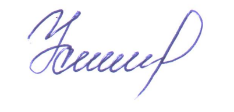 «Аленушка» г.Строитель»_____________И.М. УсевичУТВЕРЖДЕНАЗаведующий МБДОУ «Детский сад «Аленушка» г.Строитель»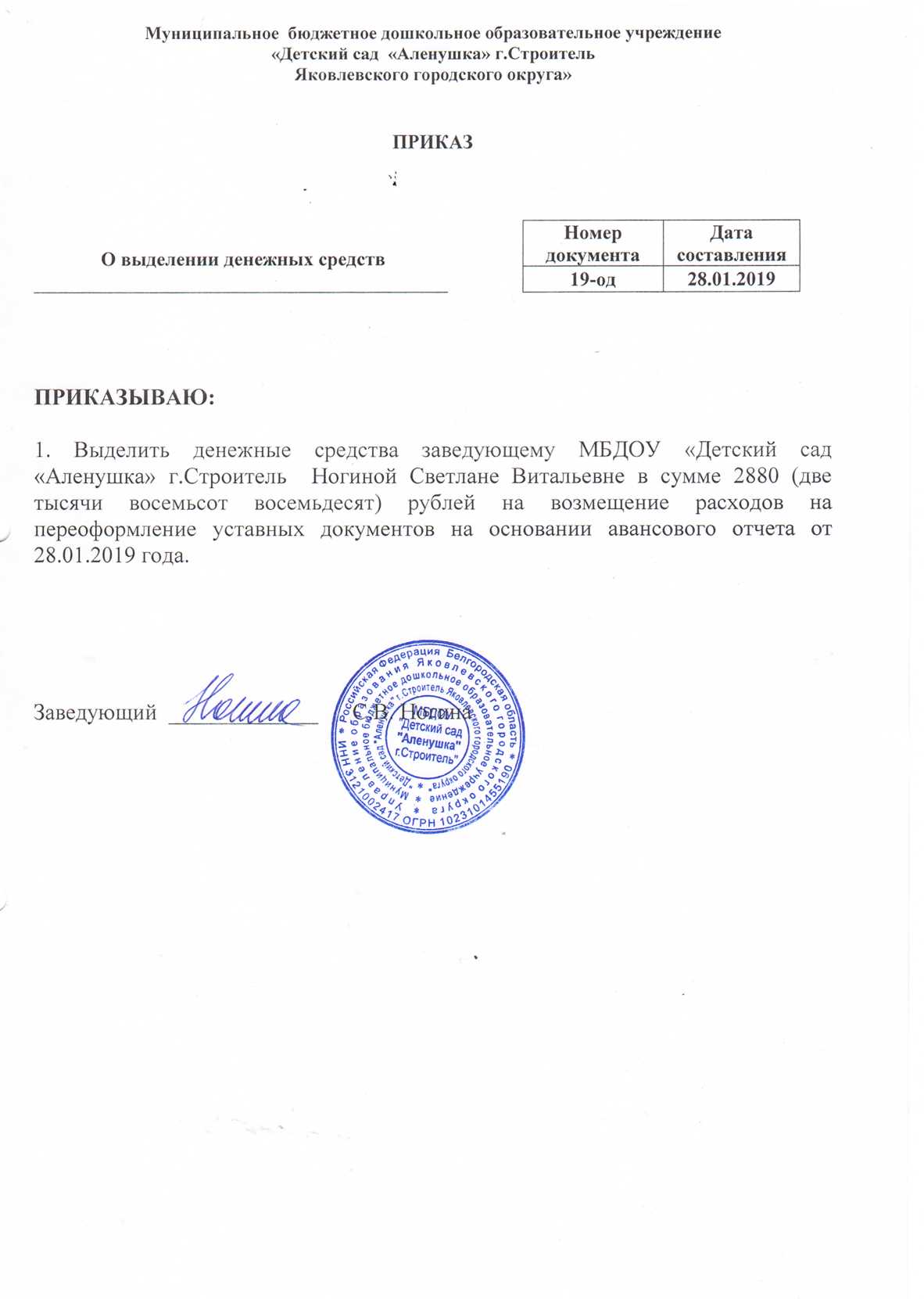   Приказ № 123-од от «27» августа 2021 г.     1. ЦЕЛЕВОЙ РАЗДЕЛ31.1. Пояснительная записка31.1.1. Цели и задачи реализации Программы51.1.2. Принципы и подходы к формированию Программы71.1.3.Значимые для разработки и реализации Программы характеристики. 101.2.Планируемые результаты освоения Программы171.3. Развивающее оценивание качества образовательной деятельности по Программе362. СОДЕРЖАТЕЛЬНЫЙ РАЗДЕЛ2.1. Описание образовательной деятельности в соответствии с направлениями развития ребенка по 5 образовательным областям: 392.1.1. Образовательная область «Социально-коммуникативное развитие»402.1.2. Образовательная область «Познавательное развитие»452.1.3. Образовательная область «Речевое развитие»482.1.4. Образовательная область «Художественно-эстетическое развитие»502.1.5. Образовательная область «Физическое развитие»532.2. Описание вариативных форм, способов, методов и средствреализации Программы572.3. Особенности образовательной деятельности разных видов и культурных практик612.4. Способы и направления поддержки детской инициативы692.5. Особенности взаимодействия с семьями воспитанников723. ОРГАНИЗАЦИОННЫЙ РАЗДЕЛ 803.1. Организация режима пребывания в группе813.2.Учебный план823.3. Схема распределения образовательной деятельности833.4.Схема совместной образовательной деятельности и культурных практик в режимных моментах843.5. Схема самостоятельной деятельности детей в режимных моментах843.6. Модель двигательного режима854. Перспективно-тематическое планирование855. Особенности традиционных событий, праздников, мероприятий 926. Особенности организации развивающей предметно-пространственной среды957. Методическое обеспечение Программы. Средства обучения и воспитания.103                               Характеристика	Кол-во%ОБЩЕЕ ЧИСЛО СЕМЕЙ13100%Неполные семьи215%По потере кормильца--Одинокие матери--Неблагополучные--С детьми инвалидами18%Дети, имеющие хронические заболевания--С родителями инвалидами--С приемными детьми--Беженцы--Дети- сироты--Дети-полусироты--Дети, занимающиеся в кружках, секциях и т.п.215 %Семьи, в которых родители злоупотребляют алкоголем--С наркотической зависимостью--Родители находятся в местах лишения свободы--СОЦИАЛЬНЫЙ СОСТАВСОЦИАЛЬНЫЙ СОСТАВСОЦИАЛЬНЫЙ СОСТАВРабочие1185 %Служащие431 %Интеллигенция215 %Пенсионеры--Безработные215%Декретный отпуск215 %ОБРАЗОВАТЕЛЬНЫЙ УРОВЕНЬ РОДИТЕЛЕЙОБРАЗОВАТЕЛЬНЫЙ УРОВЕНЬ РОДИТЕЛЕЙОБРАЗОВАТЕЛЬНЫЙ УРОВЕНЬ РОДИТЕЛЕЙНачальное образование--Неполное среднее образование--Начальное профессиональное--Среднее образование--Среднее специальное1223 %Высшее2548 %Ученая степень--ВОЗРАСТ РОДИТЕЛЕЙ (ЛИЦ ИХ ЗАМЕНЯЮЩИХ)ВОЗРАСТ РОДИТЕЛЕЙ (ЛИЦ ИХ ЗАМЕНЯЮЩИХ)ВОЗРАСТ РОДИТЕЛЕЙ (ЛИЦ ИХ ЗАМЕНЯЮЩИХ)От 20-30 лет538 %От 30-40 лет1681%От 40-50 лет18 %Более 50 лет--ЖИЛИЩНО-БЫТОВЫЕ УСЛОВИЯЖИЛИЩНО-БЫТОВЫЕ УСЛОВИЯЖИЛИЩНО-БЫТОВЫЕ УСЛОВИЯХорошие--Удовлетворительные (соответствуют установленным нормам)13100 %Неудовлетворительные--КОЛИЧЕСТВО ДЕТЕЙ В СЕМЬЕКОЛИЧЕСТВО ДЕТЕЙ В СЕМЬЕКОЛИЧЕСТВО ДЕТЕЙ В СЕМЬЕОдин ребенок754 %Двое детей431 %Три и более детей18 %СЕМЬИ, РОДИТЕЛИ КОТОРЫХ УЧАСТВОВАЛИ В ВОЕННЫХ ДЕЙСТВИЯХ (АФГАНИСТАН, ЧЕЧЕНСКАЯ Р-КА)СЕМЬИ, РОДИТЕЛИ КОТОРЫХ УЧАСТВОВАЛИ В ВОЕННЫХ ДЕЙСТВИЯХ (АФГАНИСТАН, ЧЕЧЕНСКАЯ Р-КА)СЕМЬИ, РОДИТЕЛИ КОТОРЫХ УЧАСТВОВАЛИ В ВОЕННЫХ ДЕЙСТВИЯХ (АФГАНИСТАН, ЧЕЧЕНСКАЯ Р-КА)СЕМЬИ, ПРИЕХАВШИЕ ИЗ ЗОНЫ ЧЕРНОБЫЛЬСКОЙ АЭС--Обладает сформированной мотивацией к школьному обучению. Усваивает значения новых слов на основе знаний о предметах и явлениях окружающего мира. Употребляет слова, обозначающие личностные характеристики, с эмотивным значением, многозначные.Умеет подбирать слова с противоположным и сходным значением; умеет осмысливать образные выражения и объяснять смысл поговорок (при необходимости прибегает к помощи взрослого). Правильно употребляет грамматические формы слова; продуктивные и непродуктивные словообразовательные модели.Составляет различные виды описательных рассказов, текстов (описание, повествование, с элементами рассуждения) с соблюдением цельности и связности высказывания, составляет творческие рассказы. Осуществляет слуховую и слухопроизносительную дифференциацию звуков по всем дифференциальным признакам.Владеет простыми формами фонематического анализа, способен осуществлять сложные формы фонематического анализа (с постепенным переводом речевых умений во внутренний план), осуществляет операции фонематического синтеза.Осознает слоговое строение слова, осуществляет слоговой анализ и синтез слов (двухсложных с открытыми, закрытыми слогами, трехсложных с открытыми слогами, односложных). Правильно произносит звуки (в соответствии с онтогенезом). Владеет основными продуктивной деятельности, проявляет инициативу и самостоятельность в разных видах деятельности: в игре, общении, конструировании и др. Выбирает род занятий, участников по совместной деятельности, избирательно и устойчиво взаимодействует с детьми.  Участвует в коллективном создании замысла в игре и на занятиях. Передает как можно более точное сообщение другому, проявляя внимание к собеседнику. Регулирует свое поведение в соответствии с усвоенными нормами и правилами, проявляет кооперативные умения в процессе игры, соблюдая отношения партнерства, взаимопомощи, взаимной поддержки. Отстаивает усвоенные нормы и правила перед ровесниками и взрослыми, стремится к самостоятельности, проявляет относительную независимость от взрослого. Использует в играх знания, полученные в ходе экскурсий, наблюдений, знакомства с художественной литературой, картинным материалом, народным творчеством, историческими сведениями, мультфильмами и т. п. Использует в процессе продуктивной деятельности все виды словесной регуляции: словесного отчета, словесного сопровождения и словесного планирования деятельности. Устанавливает причинно-следственные связи между условиями жизни, внешними и функциональными свойствами в животном и растительном мире на основе наблюдений и практического экспериментирования.Моделирует различные действия, направленные на воспроизведение величины, формы предметов, протяженности, удаленности с помощью пантомимических, знаково-символических графических и других средств на основе предварительного тактильного и зрительного обследования предметов и их моделей; определяет пространственное расположение предметов относительно себя, геометрические фигуры и тела. Владеет элементарными математическими представлениями: количество в пределах десяти, знает цифры 0, 1–9 в правильном и зеркальном (перевернутом) изображении, среди наложенных друг на друга изображений, соотносит их с количеством предметов; решает простые арифметические задачи устно, используя при необходимости в качестве счетного материала символические изображения.Определяет времена года, части суток.Самостоятельно получает новую информацию (задает вопросы, экспериментирует). Пересказывает литературные произведения, по иллюстративному материалу (картинкам, картинам, фотографиям), содержание которых отражает эмоциональный, игровой, трудовой, познавательный опыт детей. Выполняет речевые действия в соответствии с планом повествования, составляет рассказы по сюжетным картинкам и по серии сюжетных картинок, используя графические схемы, наглядные опоры. Отражает в речи собственные впечатления, представления, события своей жизни.  Составляет с помощью взрослого небольшие сообщения, рассказы «из личного опыта». Владеет языковыми операции, обеспечивающими овладение грамотой. Стремится к использованию различных средств и материалов в процессе изобразительной деятельности.Имеет элементарные представления о видах искусства, понимает доступные произведения искусства (картины, иллюстрации к сказкам и рассказам, народная игрушка: семеновская матрешка, дымковская и богородская игрушка, воспринимает музыку, художественную литературу, фольклор.Проявляет интерес к произведениям народной, классической и современной музыки, к музыкальным инструментам. Сопереживает персонажам художественных произведений. Выполняет основные виды движений и упражнения по словесной инструкции взрослых: согласованные движения, а также разноименные и разнонаправленные движения. Осуществляет элементарное двигательное и словесное планирование действий в ходе спортивных упражнений.Знает и подчиняется правилам подвижных игр, эстафет, игр с элементами спорта. Владеет элементарными нормами и правилами здорового образа жизни (в питании, двигательном режиме, закаливании, при формировании полезных привычек и др.). К целевым ориентирам дошкольного образования (на этапе завершения дошкольного образования) относятся следующие социально-нормативные характеристики возможных достижений ребенка: • ребенок хорошо владеет устной речью, может выражать свои мысли и желания, проявляет инициативу в общении, умеет задавать вопросы, делать умозаключения, знает и умеет пересказывать сказки, рассказывать стихи, составлять рассказы по серии сюжетных картинок или по сюжетной картинке, творческие рассказы; у него сформированы элементарные навыки звуко-слогового анализа слов, анализа предложений, что обеспечивает формирование предпосылок грамотности; у него сформирован грамматический строй речи, он владеет разными способами словообразования; • ребенок любознателен, склонен наблюдать, экспериментировать; он обладает начальными знаниями о себе, о природном и социальном мире, умеет обследовать предметы разными способами, подбирать группу предметов по заданному признаку, знает и различает основные и оттеночные цвета, плоские и объемные геометрические формы; у ребенка сформированы представления о профессиях, трудовых действиях; ребенок знаком с составом числа из единиц в пределах десяти, владеет навыками количественного и порядкового счета; у ребенка сформированы навыки ориентировки в пространстве, на плоскости, по простейшей схеме, плану; у ребенка есть представления о смене времен года и их очередности, смене частей суток и их очередности, очередности дней недели; у ребенка сформировано интеллектуальное мышление; • ребенок способен к принятию собственных решений с опорой на знания и умения в различных видах деятельности, ребенок умеет организовывать игровое взаимодействие, осваивать игровые способы действий, создавать проблемно-игровые ситуации, овладевать условностью игровых действий, заменять предметные действия действиями с предметами-заместителями, а затем и словом, отражать в игре окружающую действительность; • ребенок инициативен, самостоятелен в различных видах деятельности, способен выбрать себе занятия и партнеров по совместной деятельности, у ребенка развиты коммуникативные навыки, эмоциональная отзывчивость на чувства окружающих людей, подражательность, творческое воображение; • ребенок активен, успешно взаимодействует со сверстниками и взрослыми; у ребенка сформировалось положительное отношение к самому себе, окружающим, к различным видам деятельности; • ребенок способен адекватно проявлять свои чувства, умеет радоваться успехам и сопереживать неудачам других, способен договариваться, старается разрешать конфликты;• ребенок обладает чувством собственного достоинства, чувством веры в себя;• ребенок обладает развитым воображением, которое реализует в разных видах деятельности; • ребенок умеет подчиняться правилам и социальным нормам, способен к волевым усилиям, знаком с принятыми нормами и правилами поведения и готов соответствовать им;• у ребенка развиты крупная и мелкая моторика, он подвижен и вынослив, владеет основными движениями, может контролировать свои движения, умеет управлять ими.Целевые ориентиры Программы выступают основаниями преемственности дошкольного и начального общего образования.Портрет Гражданина России 2035 года(общие характеристики)Базовые ценности воспитанияПортрет  выпускника ДОУ на основе  целевых ориентиров ФГОС ДОПланируемые результаты1. ПатриотизмХранящий верность идеалам Отечества, гражданского общества, демократии, гуманизма, мира во всем мире. Действующий в интересах обеспечения безопасности и благополучия России, сохранения родной культуры, исторической памяти и преемственности на основе любви к Отечеству, малой родине, сопричастности к многонациональному народу России, принятия традиционных духовно-нравственных ценностей человеческой жизни, семьи, человечества, уважения 
к традиционным религиям России. Уважающий прошлое родной страны и устремлённый в будущее.- формирование у обучающихся чувства патриотизма;- формирование уважения к памяти защитников Отечества и подвигам Героев Отечества;- формирование бережного отношения к культурному наследию и традициям многонационального народа Российской Федерации.1.1. Любящий свою семью, принимающий ее ценности и поддерживающий традиции.
1.2. Любящий свою малую Родину и имеющий представление о России в мире, испытывающий симпатии и уважение к людям разных национальностей.
1.3. Эмоционально и уважительно реагирующий на государственные символы; демонстрирующий интерес и уважение 
к государственным праздникам 
и важнейшим событиям в жизни России, места, в котором он живет.1.4. Проявляющий желание участвовать в делах семьи, группы детского сада, своей малой Родины (города, села).- имеет представления о семейных ценностях, семейных традициях, бережном отношение к ним;- проявляет нравственные чувства, эмоционально-ценностное отношение к семье;- проявляет ценностное отношение к прошлому и будущему – своему, своей семьи, своей страны;- проявляет уважительное отношение к родителям, к старшим, заботливое отношение к младшим;- имеет первичные представления о гражданских ценностях, ценностях истории, основанных на национальных традициях, связи поколений, уважении к героям России;- знает символы государства – Флаг, Герб Российской Федерации и символику субъекта Российской Федерации, в которой живет;- проявляет высшие нравственные чувства: патриотизм, уважение к правам и обязанностям человека;- имеет начальные представления о правах и обязанностях человека, гражданина, семьянина, товарища;- проявляет познавательный интерес и уважение к важнейшим событиям истории России и ее народов, к героям России;- проявляет интерес к государственным праздникам и имеет желание участвовать в праздниках и их организации в ДОО.2. Гражданская позиция и правосознаниеАктивно и сознательно принимающий участие в достижении национальных целей развития России в различных сферах социальной жизни и экономики, участвующий в деятельности общественных объединениях, волонтёрских 
и благотворительных проектах. Принимающий и учитывающий 
в своих действиях ценность 
и неповторимость, права и свободы других людей на основе развитого правосознания.- формирование гражданственности;- формирование уважения к закону и правопорядку;- формирование взаимного уважения.2.1.Уважающий этнокультурные, религиозные особенности других людей (сверстников, взрослых).2.2. Принимающий ценность человеческой жизни и неповторимость прав и свобод других людей.2.3. Доброжелательный по отношению к другим людям, включая людей с ОВЗ, эмоционально отзывчивый, проявляющий понимание и сопереживание, готовый оказать посильную помощь нуждающимся 
в ней сверстникам и взрослым.2.4. Знающий и понимающий основы правовых норм, регулирующих отношения между людьми.2.5. Способный к оценке своих действий и высказываний, оценке их влияния на других людей.2.6.Осознающий и принимающий элементы гендерной идентичности, психологических и поведенческих особенностей человека определенного пола, включая типичное ролевое поведение.2.7.Проявляющих чувства принятия по отношению к самому себе, чувства собственных прав и границ, готовности постоять за себя и ценить свои собственные интересы.- имеет представления об этических нормах взаимоотношений между людьми разных этносов, носителями разных убеждений, представителями различных культур;- имеет первичные представления 
о многонациональности России, фольклоре и этнокультурных традициях народов России;- понимает, что все люди имеют равные права и могут выступать за них;- имеет представление о чувстве собственного достоинства, самоуважении.3. Социальная направленность и зрелостьПроявляющий самостоятельность и ответственность в постановке 
и достижении жизненных целей, активность, честность 
и принципиальность в общественной сфере, нетерпимость к проявлениям непрофессионализма в трудовой деятельности, уважение и признание ценности каждой человеческой личности, сочувствие и деятельное сострадание к другим людям. Сознательно и творчески проектирующий свой жизненный путь, использующий для разрешения проблем и достижения целей средства саморегуляции, самоорганизации и рефлексии.- формирование уважения к человеку труда и старшему поколению;- формирование взаимного уважения.3.1. Имеющий начальные представления о нравственных ценностях в отношении общества, сверстников, взрослых, природного и предметного окружения и себя самого в окружающем мире.3.2. Проявляющий разнообразные морально-нравственные чувства, эмоционально-ценностное отношение к окружающим людям, природе и предметному миру, к самому себе (гордость, удовлетворённость, стыд, доброжелательность и т.д.).3.3. Начинающий осознавать себя (свое «Я») в соответствии с семейными, национальными, нравственными ценностями и нормами и правилами поведения.3.4. Различающий основные проявления добра и зла, принимает и уважает ценности общества, правдивый, искренний, способный к сочувствию и заботе, к нравственному поступку, проявляет ответственность за свои действия и поведение.- имеет первичные представления 
о нравственных ценностях в отношении общества, сверстников, взрослых, предметного мира и себя в этом мире;- проявляет нравственные чувства, эмоционально-ценностного отношения к окружающим людям, предметному миру, к себе;- испытывает чувства гордости, удовлетворенности, стыда от своих поступков, действий и поведения;- доброжелательный, умеющий слушать и слышать собеседника, обосновывать свое мнение;- способный выразить себя в игровой, досуговой деятельности и поведении в соответствии с нравственными ценностями;- самостоятельно применяет усвоенные правила, владеет нормами, конструктивными способами взаимодействия с взрослыми и сверстниками (умение договариваться, взаимодействовать в игровых отношениях в рамках игровых правил и т.д.);- преобразует полученные знания и способы деятельности, изменяет поведение и стиль общения со взрослыми и сверстниками 
в зависимости от ситуации;- способен к творческому поведению в новых ситуациях в соответствии с принятой системой ценностей;- выражает познавательный интерес к отношениям, поведению людей, стремление их осмысливать, оценивать в соответствии с усвоенными нравственными нормами и ценностями;- задает вопросы взрослым и сверстникам;- экспериментирует в сфере установления отношений, определения позиции 
в собственном поведении;- способен самостоятельно действовать, в случае затруднений обращаться за помощью;- осознает возможности совместного поиска выхода из сложившейся проблемной ситуации или принятия решений;- использует принятые в обществе правила коммуникации (спокойно сидеть, слушать, дать возможность высказаться);- умеет слушать и уважать мнения других людей;- умеет пойти навстречу другому при несовпадающих интересах и мнениях, найти компромисс и совместно прийти к решению, которое поможет достигнуть баланса интересов;- пытается соотнести свое поведение 
с правилами и нормами общества;- осознает свое эмоциональное состояние;- имеет свое мнение, может его обосновать;- осознает, что существует возможность влияния на свое окружение, достижения чего-либо и необходимость нести за это ответственность, что способствует постепенному приобретению навыка принимать осознанные решения;- имеет начальные способности управлять своим поведением, планировать свои действия;- старается не нарушать правила поведения, испытывает чувство неловкости, стыда в ситуациях, где его поведение неблаговидно;- поведение в основном определяется представлениями о хороших и плохих поступках.4. Интеллектуальная самостоятельностьСистемно, креативно 
и критически мыслящий, активно и целенаправленно познающий мир, самореализующийся 
в профессиональной и личностной сферах на основе этических 
и эстетических идеалов.- формирование уважения к человеку труда и старшему поколению;- формирование взаимного уважения;- формирование бережного отношения к культурному наследию и традициям многонационального народа Российской Федерации.4.1. Способный выразить себя 
в разных видах деятельности (игровой, трудовой, учебной и пр.) в соответствии с нравственными ценностями и нормами.4.2. Проявляющий личностные качества, способствующие познанию, активной социальной деятельности: инициативный, самостоятельный, креативный, любознательный, наблюдательный, испытывающий потребность 
в самовыражении, в том числе творческом.4.3. Активный, проявляющий самостоятельность и инициативу 
в познавательной, игровой, коммуникативной и продуктивных видах деятельности 
и в самообслуживании.4.4. Способный чувствовать прекрасное в быту, природе, поступках, искусстве, стремящийся к отображению прекрасного 
в продуктивных видах деятельности, обладающий основами художественно-эстетического вкуса. Эмоционально отзывчивый к душевной 
и физической красоте человека, окружающего мира, произведений искусства.4.5. Способный к самостоятельному поиску решений в зависимости 
от знакомых жизненных ситуаций.4.6. Мотивированный к посильной проектной и исследовательской деятельности экспериментированию, открытиям, проявляющий любопытство 
и стремление к самостоятельному решению интеллектуальных 
и практических задач.4.7. Не принимающий действия 
и поступки, противоречащие нормам нравственности и культуры поведения. - проявляет любознательность и интерес к поиску и открытию информации, способствующей осознанию и обретению своего места в обществе (коллективе сверстников в детском саду и новых общностях, в кругу знакомых и незнакомых взрослых);- проявляет инициативу в самостоятельном решении несложных практических проблем и в реализации собственных идей и замыслов;- проявляет инициативу в получении новой информации и практического опыта;- проявляет желание сотрудничать с другими детьми и взрослыми в решении посильных общественных задач.5. Зрелое сетевое поведение Эффективно и уверенно 
осуществляющий сетевую коммуникацию и взаимодействие на основе правил сетевой культуры и сетевой этики, управляющий собственной репутацией в сетевой среде, формирующий «здоровый» цифровой след.формирование уважения к закону и правопорядку;формирование взаимного уважения;формирование бережного отношения к природе и окружающей среде.5.1. Способный отличать реальный мир от воображаемого и виртуального и действовать сообразно их специфике.5.2. Способный общаться и взаимодействовать с другими детьми и взрослыми с помощью простых цифровых технологий и устройств.5.3. Понимающий правила использования различных средств сетевой среды без вреда для физического и психического здоровья (собственного и других людей) и подчиняется требованиям ограничения времени занятий с подобными устройствами.- осознанно выполняет правила здоровьесбережения и техники безопасности при использования разных средств сетевой среды и виртуальных ресурсов;- использует простые средства сетевого взаимодействия для установления общественно полезных и продуктивных контактов с другими людьми;- понимает прагматическое назначение цифровой среды и ее рациональные возможности в получении и передаче информации, создании общественно полезных продуктов и т.д.6. Экономическая активностьПроявляющий стремление 
к созидательному труду, успешно достигающий поставленных жизненных целей за счёт высокой экономической активности 
и эффективного поведения 
на рынке труда в условиях многообразия социально-трудовых ролей, мотивированный к инновационной деятельности.формирование гражданственности;формирование уважения к человеку труда и старшему поколению.6.1. Ценящий труд в семье и в обществе, уважает людей труда, результаты их деятельности, проявляющий трудолюбие при выполнении поручений 
и в самостоятельной деятельности. Бережно и уважительно относящийся к результатам своего труда, труда других людей.6.2. Имеющий элементарные представления о профессиях 
и сферах человеческой деятельности, о роли знаний, науки, современного производства в жизни человека и общества.6.3. Стремящийся к выполнению коллективных и индивидуальных проектов, заданий и поручений.6.4.Стремящийся к сотрудничеству со сверстниками и взрослыми в трудовой деятельности.6.5. Проявляющий интерес к общественно полезной деятельности.- имеет первичные представления о ценностях труда, о различных профессиях;- проявляет уважение к людям труда в семье и в обществе;- проявляет навыки сотрудничества со сверстниками и взрослыми в трудовой деятельности.7. Коммуникация 
и сотрудничество Доброжелательно, конструктивно и эффективно взаимодействующий с другими людьми – представителями различных культур, возрастов, лиц с ограниченными возможностями здоровья (в том числе в составе команды); уверенно выражающий свои мысли различными способами 
на русском и родном языке.- формирование взаимного уважения;- формирование бережного отношения к культурному наследию и традициям многонационального народа Российской Федерации.7.1. Владеющий основами речевой культуры, дружелюбный 
и доброжелательный, умеющий слушать и слышать собеседника, взаимодействовать со взрослыми и сверстниками на основе общих интересов и дел.7.2. Следующий элементарным общественным нормам и правилам поведения, владеет основами управления эмоциональным состоянием (эмоциональный интеллект).7.3. Ориентирующийся в окружающей среде (городской, сельской), следует принятым в обществе нормам и правилам поведения (социальный интеллект).7.4. Владеющий средствами вербального и невербального общения.7.5. Демонстрирующий в общении самоуважение и уважение к другим людям, их правам и свободам.7.6. Принимающий запрет на физическое и психологическое воздействие на другого человека.- умеет выслушать замечание и адекватно отреагировать на него (эмоционально, вербально);- умеет выразить и отстоять свою позицию, а также принять позицию другого человека (сверстника, взрослого);- отрицательно относиться к лжи и манипуляции (в собственном поведении и со стороны других людей);- стремится обличить несправедливость 
и встать на защиту несправедливо обиженного;- выполняет разные виды заданий, поручений, просьб, связанных с гармонизацией общественного окружения;- умеет выступить и в роли организатора, 
и в роли исполнителя в деловом, игровом, коммуникативном взаимодействии;- оказывает посильную помощь другим людям (сверстникам и взрослым) по их просьбе и собственной инициативе.8. Здоровье и безопасность Стремящийся к гармоничному развитию, осознанно выполняющий правила здорового и экологически целесообразного образа жизни и поведения, безопасного для человека 
и окружающей среды (в том числе и сетевой), воспринимающий природу как ценность, обладающий чувством меры, рачительно и бережно относящийся к природным ресурсам, ограничивающий свои потребности.- формирование уважения к закону и правопорядку;- формирование взаимного уважения;формирование бережного отношения к природе и окружающей среде.8.1. Обладающий жизнестойкостью и оптимизмом, основными навыками личной и общественной гигиены, стремится соблюдать правила безопасного поведения 
в быту, социуме, природе.8.2. Обладающий элементарными представлениями об особенностях здорового образа жизни.8.3. Обладающий элементарными представлениями о правилах безопасности дома, на улице, на дороге, на воде.8.4. Соблюдающий правила здорового, экологически целесообразного образа жизни 
и поведения, безопасного для человека и окружающей среды.8.5. Чутко и гуманно относящийся ко всем объектам живой и неживой природы.8.6. Понимающий ценность собственной жизни и необходимость заботиться о собственном здоровье и безопасности- умеет регулировать свое поведение и эмоции в обществе, сдерживать негативные импульсы 
и состояния;- знает и выполняет нормы и правила поведения в общественных местах 
в соответствии с их спецификой (детский сад, транспорт, поликлиника, магазин, музей, театр и пр.);- умеет донести свою мысль с использованием разных средств общения до собеседника на основе особенностей его личности (возрастных, психологических, физических);- спокойно реагирует на непривычное поведение других людей, стремится обсудить его с взрослыми без осуждения;- не применяет физического насилия и вербальной агрессии в общении с другими людьми;- отстаивает свое достоинство и свои права в обществе сверстников и взрослых;- помогает менее защищенным и слабым сверстникам отстаивать их права и достоинство;- имеет первичные представления 
об экологических ценностях, основанных на заботе о живой и неживой природе, родном крае, бережном отношении к собственному здоровью;- проявляет желание участвовать 
в экологических проектах, различных мероприятиях экологической направленности;- проявляет разнообразные нравственные чувства, эмоционально-ценностное отношение к природе;- имеет начальные знания о традициях нравственно-этического отношения к природе в культуре России, нормах экологической этики.9. Мобильность и устойчивостьСохраняющий внутреннюю устойчивость в динамично меняющихся и непредсказуемых условиях, гибко адаптирующийся к изменениям, проявляющий социальную, профессиональную 
и образовательную мобильность, 
в том числе в форме непрерывного самообразования 
и самосовершенствования.- формирование основ дружбы, взаимопомощи;- формирование условий для стремления к знаниям;- формирование представления о труде, личности.9.1. Стремящийся к выполнению коллективных и индивидуальных проектов, заданий и поручений.9.2. Проявляющий интерес 
к общественно полезной деятельности.9.3. Проявляющий в поведении 
и деятельности основные волевые качества: целеустремленность, настойчивость, выносливость, усидчивость; осуществляющий элементарный самоконтроль и самооценку результатов деятельности и поведения.9.4. Способный к переключению внимания и изменению поведения 
 и в зависимости от ситуации.- участвует в посильных общественно-значимых социальных проектах;- выполняет просьбы и поручения взрослых и сверстников;- умеет распределить и удержать собственное внимание в процессе деятельности, самостоятельно преодолеть в ее ходе трудности;- адекватно оценивает результаты своей деятельности и стремится к их совершенствованию;- проявляет основы способности действовать в режиме многозадачности.Направление воспитанияЦенностиПоказателиПатриотическоеРодина, природаЛюбящий свою малую родину и имеющий представление о своей стране, испытывающий чувство привязанности к родному дому, семье, близким людям.Осознание детьми своей сопричастности к культурному наследию своего народа; осознние себя жителем своего района, села, гражданина своей страны, патриотом.СоциальноеЧеловек, семья, дружба, сотрудничествоРазличающий основные проявления добра и зла, принимающий и уважающий ценности семьи и общества; правдивый, искренний; способный к сочувствию и заботе, к нравственному поступку; проявляющий зачатки чувства долга: ответственность за свои действия и поведение; принимающий и уважающий различия между людьми.Освоивший основы речевой культуры.Дружелюбный и доброжелательный, умеющий слушать и слышать собеседника, способный взаимодействовать со взрослыми и сверстниками на основе общих интересов и дел.ПознавательноеЗнанияЛюбознательный, наблюдательный, испытывающий потребность в самовыражении, в том числе творческом; проявляющий активность, самостоятельность, субъектную инициативу в познавательной, игровой, коммуникативной и продуктивных видах деятельности и в самообслуживании; обладающий первичной картиной мира на основе традиционных ценностей российского общества.Физическое и оздоровительноеЗдоровьеВладеющий основными навыками личной и общественной гигиены, стремящийся соблюдать правила безопасного поведения в быту, социуме (в том числе в цифровой среде), природе.ТрудовоеТрудПонимающий ценность труда в семье и в обществе на основе уважения к людям труда, результатам их деятельности; проявляющий трудолюбие и субъектность при выполнении поручений и в самостоятельной деятельности.Этико-эстетическоеКультура и красотаСпособный воспринимать и чувствовать прекрасное в быту, природе, поступках, искусстве; стремящийся к отображению прекрасного в продуктивных видах деятельности; обладающий зачатками художественно-эстетического вкуса.Целевые ориентиры на этапе завершения дошкольного детства ребенок:любит свою семью, принимает ее ценности;проявляет интерес к истории своей страны, своего края, своего народа и его традициям; эмоционально реагирует на государственные символы;осознает свои качества, индивидуальные особенности и возможности, способен к дифференцированной самооценке;имеет позитивное мировоспитание, проявляет оптимизм, обладает чувством эмоционального благополучия и комфорта;относится положительно к себе и ближайшему окружению, проявляет заботу и внимание к другим людям;деятелен и активен, способен организовывать игровую деятельность;мотивирован к осуществлению познавательной и творческой деятельности, способен к самостоятельному поиску решений в новой для него ситуации;принимает адектатную полу гендерную роль и проявляет готовность к ее выполнению;способен к разным формам общения со взрослыми (деловому, познавательному, личностному);отзывчив,  доброжелателен, готов к совместной деятельности со сверстниками;осознает и принимает элементарные общественные нормы и правила поведения;стремится к выполнению социальных норм  и правил безопасного и здорового образа жизни;владеет устными средствами вербального и основами невербального общения, достаточными для эффективной коммуникации и взаимодействия со взрослыми и сверстниками;способен к регуляции своего поведения и совей деятельности на основе  становления способности предвосхищать и прогнозировать чувства и эмоции – эстетические чувства (чувство прекрасного), моральные чувства (гордость, стыд, вина), интеллектуальные чувства (радость познания).Целевые ориентиры на этапе завершения дошкольного детства ребенок:любит свою семью, принимает ее ценности;проявляет интерес к истории своей страны, своего края, своего народа и его традициям; эмоционально реагирует на государственные символы;осознает свои качества, индивидуальные особенности и возможности, способен к дифференцированной самооценке;имеет позитивное мировоспитание, проявляет оптимизм, обладает чувством эмоционального благополучия и комфорта;относится положительно к себе и ближайшему окружению, проявляет заботу и внимание к другим людям;деятелен и активен, способен организовывать игровую деятельность;мотивирован к осуществлению познавательной и творческой деятельности, способен к самостоятельному поиску решений в новой для него ситуации;принимает адектатную полу гендерную роль и проявляет готовность к ее выполнению;способен к разным формам общения со взрослыми (деловому, познавательному, личностному);отзывчив,  доброжелателен, готов к совместной деятельности со сверстниками;осознает и принимает элементарные общественные нормы и правила поведения;стремится к выполнению социальных норм  и правил безопасного и здорового образа жизни;владеет устными средствами вербального и основами невербального общения, достаточными для эффективной коммуникации и взаимодействия со взрослыми и сверстниками;способен к регуляции своего поведения и совей деятельности на основе  становления способности предвосхищать и прогнозировать чувства и эмоции – эстетические чувства (чувство прекрасного), моральные чувства (гордость, стыд, вина), интеллектуальные чувства (радость познания).Целевые ориентиры на этапе завершения дошкольного детства ребенок:любит свою семью, принимает ее ценности;проявляет интерес к истории своей страны, своего края, своего народа и его традициям; эмоционально реагирует на государственные символы;осознает свои качества, индивидуальные особенности и возможности, способен к дифференцированной самооценке;имеет позитивное мировоспитание, проявляет оптимизм, обладает чувством эмоционального благополучия и комфорта;относится положительно к себе и ближайшему окружению, проявляет заботу и внимание к другим людям;деятелен и активен, способен организовывать игровую деятельность;мотивирован к осуществлению познавательной и творческой деятельности, способен к самостоятельному поиску решений в новой для него ситуации;принимает адектатную полу гендерную роль и проявляет готовность к ее выполнению;способен к разным формам общения со взрослыми (деловому, познавательному, личностному);отзывчив,  доброжелателен, готов к совместной деятельности со сверстниками;осознает и принимает элементарные общественные нормы и правила поведения;стремится к выполнению социальных норм  и правил безопасного и здорового образа жизни;владеет устными средствами вербального и основами невербального общения, достаточными для эффективной коммуникации и взаимодействия со взрослыми и сверстниками;способен к регуляции своего поведения и совей деятельности на основе  становления способности предвосхищать и прогнозировать чувства и эмоции – эстетические чувства (чувство прекрасного), моральные чувства (гордость, стыд, вина), интеллектуальные чувства (радость познания).Направления воспитанияПланируемые результаты воспитания на уровне ДОПланируемые результаты воспитания на уровне НООРазвитие основ нравственной культуры- обладает установкой положительного отношения к миру, к разным видам труда, другим людям и самому себе, обладает чувством собственного достоинства;- активно взаимодействует  со сверстниками и взрослыми, участвует в совместных играх; -способен договариваться, учитывать интересы и чувства других, сопереживать неудачам и радоваться успехам других, адекватно проявляет свои чувства, в том числе чувство веры в себя, старается разрешать конфликты.- проявляет готовность и способность к саморазвитию, сформированность мотивации  к обучению и познанию, ценностно-смысловые установки; - проявляет установки, отражающие индивидуально-личностную позицию, социальные компетенции, личностные качества, сформированность основ Российской гражданской идентичности;- различает хорошие и плохие поступки, умеет отвечать за свои собственные поступки;- соблюдает правила поведения в образовательном учреждении, дома, на улице, в общественных местах, 
на природе;- негативно относится к нарушениям порядка в группе, дома, на улице; 
к невыполнению человеком любого возраста и статуса своих обязанностей;- проявляет уважительное и доброжелательное отношение к родителям, другим старшим и младшим людям;- использует правила этики и культуры речи;- избегает плохих поступков; умеет признаться в плохом поступке 
и проанализировать его;- понимает возможное негативное влияние на морально-психологическое состояние человека компьютерных игр, видеопродукции, телевизионных передач, рекламы.Формирование основ семейных и гражданских ценностей- имеет представления о семейных ценностях, семейных традициях, бережное отношение к ним;- проявляет нравственные чувства, эмоционально-ценностное отношение к семье;- проявляет уважительное отношение к родителям, к старшим, заботливое отношение к младшим;- имеет первичные представления о гражданских ценностях, ценностях истории, основанных на национальных традициях, связи поколений, уважении к героям России;- имеет представление о символах государства: Флаг и Герб Российской Федерации и символику субъекта Российской Федерации, в котором проживает;- проявляет высшие нравственные чувства: патриотизм, уважение 
к правам и обязанностям человека;- имеет начальные представления о правах и обязанностях человека, гражданина, семьянина, товарища;- проявляет познавательный интерес 
к важнейшим событиям истории России и ее народов, к героям России;- проявляет уважение  к защитникам Родины;- проявляет интерес  к государственным праздникам и желания участвовать в праздниках и их организации 
в образовательной организации.- имеет представления о государственном устройстве Российского государства, его институтах, их роли в жизни общества, о его важнейших законах;- знает символы государства: Флаг и Герб Российской Федерации и символику субъекта Российской Федерации, в котором проживает;- имеет представления о правах и обязанностях гражданина России, правах ребенка;- проявляет интерес к общественным явлениям, осознает важность активной роли человека в обществе;- знает национальных героев и важнейшие события истории России и её народов.- знает государственные праздники, принимает участие в важнейших событиях жизни России, субъекта Российской Федерации, а котором проживает;- уважительно относится  к защитникам Родины;- уважительно относится  к русскому языку как государственному, языку межнационального общения.Формирование основ гражданской идентичности- имеет первичные представления о нравственных ценностях в отношении общества, сверстников, взрослых, предметного мира 
и себя в этом мире;- проявляет нравственные чувства, эмоционально-ценностного отношения к окружающим людям, предметному миру, к себе;- испытывает чувства гордости, удовлетворенности, стыда от своих поступков, действий и поведения;- доброжелателен, умеет слушать и слышать собеседника, обосновывать свое мнение;- демонстрирует способность выразить себя в игровой, досуговой деятельности и поведении в соответствии с нравственными ценностями;- самостоятельно применяет усвоенные правила, владеет нормами, конструктивными способами взаимодействия с взрослыми и сверстниками (умение договариваться, взаимодействовать в игровых отношениях в рамках игровых правил и т.д.);- преобразует полученные знания и способы деятельности, изменяет поведение и стиль общения со взрослыми и сверстниками в зависимости от ситуации;- способен к творческому поведению в новых ситуациях в соответствии с принятой системой ценностей;- выражает познавательный интерес 
к отношениям, поведению людей, стремление их осмысливать, оценивать в соответствии с усвоенными нравственными нормами и ценностями; - экспериментирует в сфере установления отношений, определения позиции в собственном поведении;- способен самостоятельно действовать, в случае затруднений обращаться за помощью;- осознает преимущества совместного поиска выхода из сложившейся проблемной ситуации или принятия решений;- использует принятые в обществе правила коммуникации (спокойно сидеть, слушать, дать возможность высказаться);- слушает и уважает мнения других людей;- идет навстречу другому при несовпадающих интересах и мнениях, найти компромисс и совместно прийти к решению, которое поможет достигнуть баланса интересов;- соотносит свое поведение с правилами и нормами общества.- управляет своим эмоциональным состоянием;- имеет свое мнение, может его обосновать;- оказывает позитивное влияние на свое окружение;- осознанно принимает решения и несет за них ответственность;- способен управлять своим поведением, планировать свои действия;- старается не нарушать правила поведения, испытывает чувство неловкости, стыда в ситуациях, где его поведение неблаговидно;- проявляет поведение, которое в основном определяется представлениями о хороших и плохих поступках.- имеет представления о базовых национальных ценностях Российского государства;- имеет первоначальные представления о роли традиционных религий 
в истории и культуре нашей страны.Формирование основ социокультурных ценностей - демонстрирует интерес к поиску и открытию информации;- проявляет инициативу в реализации собственных замыслов;- инициативен в получении новой информации и практического опыта, мотивируя ее потребностью в саморазвитии и желанием помогать другим людям, взаимодействовать  с ними в решении посильных, но серьезных общественных задач;- владеет основами управления своим поведением и эмоциями в обществе, способен сдерживать негативные импульсы и состояния;- знает и выполняет нормы и правила поведения в общественных местах 
в соответствии с их спецификой (детский сад, транспорт, поликлиника, магазин, музей, театр и пр.);- умеет донести свою мысль с использование разных средств общения до собеседника на основе особенностей его личности (возрастных, психологических, физических);- имеет первичные представления 
о социокультурных ценностях, основанных на знаниях национальных традиций и обычаев, на уважении к произведениям культуры  и искусства;- проявляет интерес,любознательность к различным видам творческой деятельности;- способен выразить себя в доступных видах деятельности в соответствии с социокультурными ценностями;- проявляет потребности к реализации эстетических ценностей в пространстве образовательной организации;- эмоционально отзывается на красоту окружающего мира, произведения народного  и профессионального искусства.- демонстрирует ценностное отношение к учёбе как к виду творческой деятельности;- имеет элементарные представления о роли знаний, науки, современного производства в жизни человека и общества;- имеет первоначальные навыки командной работы, в том числе в разработке и реализации учебных  и практико - ориентированных проектов;- имеет представления о душевной и физической красоте человека;- способен видеть красоту природы, труда и творчества;- проявляет интерес к чтению, произведениям искусства, детским спектаклям, концертам, выставкам, музыке;- интересуется занятиями художественным творчеством;- поддерживает опрятный внешний вид;- отрицательно относится к некрасивым поступкам 
и неряшливости;- отрицательно относится к аморальным поступкам, грубости, оскорбительным словам и действиям, в том числе в содержании художественных фильмов и телевизионных передач.Формирование основ межэтнического взаимодействия- имеет представления об этических нормах взаимоотношений между людьми разных этносов, носителями разных убеждений, представителями различных культур;- имеет первичные представления 
о многонациональных народах России, об этнокультурных традициях, фольклоре народов России;- понимает, что все люди имеют равные права;- спокойно реагирует на непривычное поведение других людей, стремится обсудить его с взрослыми;- не применяет физического насилия 
и вербальной агрессии в общении с другими людьми;- способен отстаивать свое достоинство и свои права  в обществе сверстников 
и взрослых с помощью рациональной аргументации.- помогает менее защищенным и слабым сверстникам отстаивать  их права и достоинство.проявляет ценностное отношение к своему национальному языку 
и культуре;способен  к установлению дружеских взаимоотношений в коллективе, основанных на взаимопомощи и взаимной поддержке;имеет начальные представления о народах России, об их общей исторической судьбе, о единстве народов нашей страны.Формирование основ информационной культуры- осознанно выполняет правила здоровьесбережения и техники безопасности при использования разных средств сетевой среды и виртуальных ресурсов;- использует простые средства сетевого взаимодействия для установления общественно полезных и продуктивных контактов с другими людьми;- понимает прагматическое назначение цифровой среды и ее рациональные возможности в получении и передаче информации, создании общественно полезных продуктов и т.д.- использует знаково-символические средства представления информации 
для создания моделей изучаемых объектов и процессов;- самостоятельно организует поиск информации;- критически относится  к информации и избирательности её восприятия;- уважительно относится к информации о частной жизни и информационным результатам деятельности других людей;- осознанно выполняет правила эргономики использования разных средств сетевой среды и виртуальных ресурсов;- использует простые средства сетевого взаимодействия 
для установления общественно полезных и продуктивных контактов с другими людьми;- понимает прагматическое назначение цифровой среды и ее рациональные возможности в получении и передаче информации, создании общественно полезных продуктов и т.д.Формирование основ экологической культуры- имеет первичные представления 
об экологических ценностях, основанных на заботе о живой и неживой природе, родном крае, бережном отношении к собственному здоровью;- проявляет разнообразные нравственные чувства, эмоционально-ценностного отношения к природе;- имеет начальные знания о традициях нравственно-этическом отношении к природе в культуре России, нормах экологической этики;- проявляет желание участвовать в экологических проектах, различных мероприятиях экологической направленности.- проявляет интерес и ценностное отношение к природным явлениям 
и разным формам жизни; понимание роли человека  в природе;- бережно относится  ко всему живому;- имеет первоначальные представления о влиянии природного окружения 
на жизнь и деятельность человека.Воспитание культуры труда - выслушивает замечания и адекватно реагирует на него (эмоционально, вербально);- выражает и отстаивает свою позицию, а также способен принять позицию другого человека (сверстника, взрослого), подкрепленную аргументами;- не принимает лжи и манипуляции (в собственном поведении и со стороны других людей);- стремится выявить несправедливость и встать на защиту несправедливо обиженного;- выполняет разные виды заданий, поручений, просьб, связанных с гармонизацией общественного окружения;- может выступать в разных ролях: в роли организатора, в роли исполнителя в деловом, игровом, коммуникативном взаимодействии;- оказывает посильную практическую и психологическую помощь другим людям (сверстникам и взрослым) по их просьбе и собственной инициативе;- имеет первичные представления о ценностях труда, о различных профессиях;- проявляет навыки сотрудничества 
со сверстниками и взрослыми 
в трудовой деятельности;- активно участвует  в общественно полезной деятельности;- умеет выражать себя в различных доступных и наиболее привлекательных для ребёнка видах трудовой деятельности.- имеет представления о ведущей роли образования и трудовой деятельности в жизни человека; о значении творчества в развитии общества;- проявляет уважение к труду и творчеству взрослых и сверстников;- имеет представления  о профессиональных сферах человеческой деятельности;- прроявляет дисциплинированность, последовательность 
и настойчивость в выполнении учебных и учебно-трудовых заданиях;- соблюдает порядок на рабочих местах (в школе, дома и пр.);- бережно относится к результатам своего труда, труда других людей, к школьному имуществу, учебникам, личным вещам;- отрицательно относится к лени и небрежности в труде и учёбе, небережливому отношению к результатам труда людей.Парциальная программаЦелевые ориентирыПарциальная программа «Гармония»  К.Л.Тарасова, Т.В.Нестеренко, Т.Г. Рубан 1. У ребёнка сформированы музыкальные способности.2. У ребёнка развиты способности целостного и дифференцированного музыкального восприятия. 3. У ребенка развито умение давать оценку прослушанным музыкальным произведениям. 4. Ребёнок способен проявлять своѐ отношение к музыке.5.  Ребёнок может исполнять самостоятельно и довольно качественно выученные песни, сформирована потребность петь в любых жизненных ситуациях, ребѐнок может дать оценку своему пению. 6. Ребёнок уверенно и правильно играет на детских музыкальных инструментах, владеет чувством ансамбля, импровизирует и игровых ситуациях, в играх драматизациях. Парциальная программа «Приобщение детей к истокам русской народной культуры» О.Л. Князева, М.Д. Маханева1. Ребенок использует в активной речи потешки, считалки, загадки.2. У ребенка сформирован устойчивый интерес к русским народным подвижным играм с использованием считалок.3. Ребенок знает сказки и сказочных героев, умеет узнавать их в произведениях изобразительного искусства.4. Ребенок осмысленно и активно участвуете в русских народных праздниках (знает название праздника, поет песни, исполняет частушки, читает стихи).5. Ребенок знает истории русского народного костюма, головных уборов.6. У ребенка сформировано умение использовать атрибуты  русской народной культуры в самостоятельной деятельности.7. У ребенка сформировано бережное отношение к предметам быта, произведениям народного творчества.Парциальная программа «Основы безопасности детей дошкольного возраста» Н.Н. Авдеева, О.Л. Князева, Р.Б. СтеркинаУ ребенка сформированы правила поведения в опасных ситуациях дома.У ребенка сформированы правила поведения в опасных ситуациях на улице.У ребенка сформированы правила поведения в опасных ситуациях в городском транс порте.У ребенка сформированы правила поведения в опасных ситуациях при общении с незнакомыми людьми.У ребенка имеются навыки разумного поведения при взаимодействии с пожароопасными и другими предметами.У ребенка имеются навыки разумного поведения при взаимодействии животными и ядовитыми растениями.У ребенка сформированы основы экологической культуры, ценности здорового образа жизни.Парциальная программа и технология «Играйте на здоровье» под редакцией Л.Н.Волошиной, Т.В.Куриловой1. У ребенка сформирован устойчивый интерес к подвижным играм и играм с элементами спорта, игровым упражнениям, желание использовать их в самостоятельной двигательной деятельности.2. Двигательный опыт ребенка обогащен новыми двигательными действиями; развита правильная техника выполнения элементов игр.3. У ребенка развиты двигательные способности.4. У ребенка развиты положительные морально-волевые качества: целеустремленность, желание достичь положительного результата, доброжелательное отношение друг к другу.Парциальная программа «Программа обучения плаванию в детском саду» под редакцией  Вороновой Е.К. 1. Улучшение состояния физического и психического здоровья ребенка.2. Формирование теоретических и практических основ освоения водного пространства.3.  Овладение техническими приёмами плавания.4. Развитие двигательных навыков и совершенствование физических качеств (ловкость, быстрота, выносливость, сила)5.  Овладение правилами безопасного поведения на воде.6. Улучшение эмоционального состояния.7.  Воспитание воли, сознательной дисциплине, организованности.8.  Привитие гигиенических навыков;9.  Выработка привычек здорового образа жизни.Образовательные областиПрограммыОбязательная частьОбязательная часть- Социально-коммуникативное развитие- Познавательное развитие- Речевое развитие- Художественно-эстетическое развитие- Физическое развитие- Примерная адаптированная основная образовательная программа дошкольного образования на основе ФГОС дошкольного образования для детей раннего и дошкольного возраста с тяжелыми нарушениями речи;- Комплексная образовательная программа дошкольного образования для детей с тяжелыми нарушениями речи (общим недоразвитием речи) с 3 до 7 лет под редакцией Н.В НищевойЧасть, формируемая участниками образовательных отношенийЧасть, формируемая участниками образовательных отношенийПознавательное развитиеПарциальная образовательная программа «Приобщение детей к истокам русской народной культуры» О.Л.Князева, М.Д.МаханеваФизическое развитие1. «Играйте на здоровье!» программа и технология ее применения в ДОУ/ Л.Н. Волошина, Т.В. Курилова2. Воронова Е.К. Программа обучения плаванию в детском саду. Социально – коммуникативное развитиеПарциальная образовательная программа «Безопасность: основы безопасности жизнедеятельности детей» Авдеева Н.Н., Князева Н.Л., Стеркина Р.Б.Художественно-эстетическое развитиеПарциальная программа музыкального воспитания «Гармония» К.Л.Тарасова, Т.В.Нестеренко, Т.Г.Рубан.Подраздел ОБРАЗ ЯПриоритетные виды детской деятельностиИгровая, коммуникативная, познавательно-исследовательская, восприятие художественной литературы и фольклора, самообслуживание и элементарный бытовой труд, конструирование из различного материала, изобразительная, музыкальная, двигательная.Возрастная специфика6-8 лет- развивать представление о временной перспективе личности, об изменении позиции человека с возрастом (ребенок посещает детский сад, школьник учится, взрослый работает, пожилой человек передает свой опыт другим поколениям);-углублять представления ребенка о себе в прошлом, настоящем и будущем;-углублять представления детей о дальнейшем обучении, формировать элементарные  знания о специфике  школы, колледжа, вуза (по возможности посетить школу, познакомиться с учителями и учениками и т. д.);-закреплять традиционные гендерные представления, продолжать развивать в мальчиках и девочках качества, свойственные их полу;-закреплять умение называть свое имя, фамилию, отчество, возраст, дату рождения, домашний адрес, телефон, имена и отчества родителей, их профессии.ПодразделРОДНАЯ СТРАНАПриоритетные виды детской деятельностиИгровая, коммуникативная, познавательно-исследовательская, восприятие художественной литературы и фольклора, самообслуживание и элементарный бытовой труд, конструирование из различного материала, изобразительная, музыкальная, двигательная.Возрастная специфика6-8 лет- развивать интерес к родному краю, расширять представления о малой родине;-продолжать знакомить с достопримечательностями региона, в котором живут дети;-продолжать знакомить с профессиями, связанными со спецификой родного города;-на основе расширения знаний об окружающем воспитывать патриотические и интернациональные чувства, любовь к Родине. Углублять и уточнять представления о Родине - России;-развивать представления о том, что Российская Федерация (Россия) - огромная многонациональная страна;-воспитывать уважение к людям разных национальностей и их обычаям;-расширять представления о Москве — главном городе, столице России, Белгороде -городе первого салюта;-поощрять интерес детей к событиям, происходящим в стране, воспитывать чувство гордости за ее достижения;-закреплять знания о флаге, гербе и гимне России, республики (гимн исполняется во время праздника или другого торжественного события; когда звучит гимн, все встают, а мужчины и мальчики снимают головные уборы).-расширять знания о государственных и региональных праздниках;-рассказывать детям о Ю. А. Гагарине и других героях космоса;-углублять знания о Российской армии. Воспитывать уважение к защитникам Отечества, к памяти павших бойцов (возлагать с детьми цветы к обелискам, памятникам и т. д.).ПодразделСЕМЬЯПриоритетные виды детской деятельностиИгровая, коммуникативная, познавательно-исследовательская, восприятие художественной литературы, изобразительная, музыкальная, самообслуживание и элементарный бытовой трудВозрастная специфика6-8 лет-продолжать воспитывать уважение к традиционным семейным ценностям;- уважительное отношение и чувство принадлежности к своей семье, любовь и уважение к родителям;-учить проявлять заботу о близких людях, с благодарностью принимать заботу о себе;-развивать интерес к профессиям родителей и месту их работы;-расширять представления детей об истории семьи в контексте истории родной страны (роль каждого поколения в разные периоды истории страны);-рассказывать детям о воинских наградах дедушек, бабушек, родителей.ПодразделДЕТСКИЙ САДПриоритетные виды детской деятельностиИгровая, коммуникативная, познавательно-исследовательская, восприятие художественной литературы и фольклора, самообслуживание и элементарный бытовой труд, конструирование из различного материала, изобразительная, музыкальная, двигательная.Возрастная специфика6-8 лет-способствовать формированию уважительного отношения и чувства принадлежности к сообществу детей и взрослых в детском саду, продолжать воспитывать чувство коллективизма;-привлекать детей к созданию развивающей среды дошкольного учреждения (мини-музеев, выставок, библиотеки, конструкторских мастерских и др.);-обращать внимание детей	на эстетику окружающего пространства	(оформление помещений, участка детского сада, парка, сквера). Учить выделять радующие глаз компоненты окружающей среды (окраска стен, мебель, оформление участка и т. п.);-формировать умение эстетически оценивать окружающую среду, высказывать оценочные суждения, обосновывать свое мнение;-формировать у детей представления о себе как об активном члене коллектива: через участие в проектной деятельности, охватывающей детей младших возрастных групп и родителей; посильном участии в жизни дошкольного учреждения (адаптация младших дошкольников, подготовка к праздникам, выступлениям, соревнованиям в детском саду и за его пределами и др.).СОЦИАЛЬНОЕ НАПРАВЛЕНИЕ ВОСПИТАНИЯПодраздел НРАВСТВЕННОЕ ВОСПИТАНИЕПриоритетные виды детской деятельностиИгровая, коммуникативная, восприятие художественной литературы и фольклора, двигательная, самообслуживание и элементы бытового трудаВозрастная специфика- обеспечивать условия для нравственного воспитания детей;- способствовать усвоению морально-нравственных норм и ценностей, принятых в обществе;- воспитывать уважительное отношение к окружающим, заботливое отношение к малышам, пожилым людям; учить помогать им;- воспитывать стремление в своих поступках следовать положительному примеру.ПодразделРАЗВИТИЕ СОЦИАЛЬНОГО И ЭМОЦИОНАЛЬНОГО ИНТЕЛЛЕКТАПриоритетные виды детской деятельностиИгровая, коммуникативная, познавательно-исследовательская, восприятие художественной литературы и фольклора, самообслуживание и элементарный бытовой труд, конструирование из различного материала, изобразительная, музыкальная, двигательнаяВозрастная специфика6-8 лет- создавать условия для развития социального и эмоционального интеллекта детей, развивать стремление и умение справедливо оценивать свои поступки и поступки сверстников;- поощрять проявление таких качеств, как сочувствие, отзывчивость, справедливость, скромность.Подраздел РАЗВИТИЕ ОБЩЕНИЯПриоритетные виды детской деятельностиИгровая, коммуникативная, познавательно-исследовательская, восприятие художественной литературы и фольклора, самообслуживание и элементарный бытовой труд, музыкальная.Возрастная специфика6-8 лет- воспитывать дружеские взаимоотношения между детьми, развивать умение самостоятельно объединяться для совместной игры и труда, заниматься самостоятельно выбранным делом, договариваться, помогать друг другу;-формировать умение слушать собеседника, не перебивать без надобности, умение спокойно отстаивать свое мнение.Подраздел ФОРМИРОВАНИЕ ЛИЧНОСТИ РЕБЕНКАПриоритетные виды детской деятельностиИгровая, коммуникативная, познавательно-исследовательская, восприятие художественной литературы и фольклора, самообслуживание и элементарный бытовой труд, конструирование из различного материала, изобразительная, музыкальная, двигательная.6-8 лет- способствовать формированию личности ребенка;- продолжать воспитывать самоуважение, чувство собственного достоинства, уверенность в своих силах и возможностях;развивать самостоятельность, целенаправленность и саморегуляцию своих действий;расширять представления детей об их обязанностях, прежде всего в связи с подготовкой к школе;развивать интерес к школе, желание учиться;формировать навыки учебной деятельности (умение внимательно слушать воспитателя, действовать по предложенному им плану, а также самостоятельно планировать свои действия, выполнять поставленную задачу, правильно оценивать результаты своей деятельности).ПодразделУСВОЕНИЕ ОБЩЕПРИЯНТЫХ НОРМ ПОВЕДЕНИЯПриоритетные виды детской деятельностиИгровая, коммуникативная, познавательно-исследовательская, восприятие художественной литературы и фольклора, самообслуживание и элементарный бытовой труд, конструирование из различного материала, изобразительная, музыкальная, двигательная.Возрастная специфика6-8 лет- воспитывать организованность, дисциплинированность; развивать волевые качества: умение ограничивать свои желания, выполнять установленные нормы поведения;- продолжать формировать основы культуры поведения и вежливого обращения;- воспитывать привычку без напоминаний использовать в общении со сверстниками и взрослыми формулы словесной вежливости (приветствие, прощание, просьбы, извинения).ТРУДОВОЕ НАПРАВЛЕНИЕ ВОСПИТАНИЯПодразделРАЗВИТИЕ НАВЫКОВ САМООБСЛУЖИВАНИЯПриоритетные виды детской деятельностиИгровая, коммуникативная, познавательно-исследовательская, восприятие художественной литературы и фольклора, самообслуживание и элементарный бытовой труд, конструирование из различного материала, изобразительная, музыкальная, двигательная.Возрастная специфика6-8 лет-закреплять умение детей правильно пользоваться столовыми приборами (ножом, ложкой, вилкой);-самостоятельно следить за чистотой одежды и обуви, замечать и устранять непорядок в своем внешнем виде, тактично сообщать товарищу о необходимости что-то поправить в костюме, прическе;-закреплять умение самостоятельно одеваться и раздеваться, складывать в шкаф одежду, ставить на место обувь, сушить при необходимости мокрые вещи, ухаживать за обувью (мыть, протирать, чистить); аккуратно убирать за собой постель после сна;-учить самостоятельно и своевременно готовить материалы и пособия к занятию, без напоминания убирать свое рабочее место.ПодразделПРИОБЩЕНИЕ К ДОСТУПНОЙ ТРУДОВОЙ ДЕЯТЕЛЬНОСТИПриоритетные виды детской деятельностиИгровая, коммуникативная, познавательно-исследовательская, восприятие художественной литературы и фольклора, самообслуживание и элементарный бытовой труд, конструирование из различного материала, изобразительная, музыкальная.Возрастная специфика6-8 лет-развивать творческую инициативу, способность реализовывать себя в разных видах труда и творчества;-продолжать формировать осознанное отношение и интерес к трудовой деятельности, умение достигать запланированного результата;-продолжать формировать трудовые умения и навыки, воспитывать трудолюбие;-поощрять стремление детей старательно, аккуратно выполнять поручения, беречь материалы и предметы, убирать их на место после работы;-воспитывать желание участвовать в совместной трудовой деятельности наравне со всеми, стремление быть полезными окружающим, радоваться результатам коллективного труда;-развивать умение самостоятельно объединяться для совместной игры и труда, оказывать друг другу помощь;-закреплять умение планировать трудовую деятельность, отбирать необходимые материалы, делать несложные заготовки;-поощрять детей за желание поддерживать порядок в группе и на участке детского сада;-поддерживать инициативу детей добросовестно выполнять обязанности дежурных по столовой: сервировать стол, приводить его в порядок после еды;-поощрять желание выполнять обязанности дежурного в уголке природы (поливать комнатные растения; фиксировать необходимые данные в календаре природы - время года, месяц, день недели, время суток, температуру, результаты наблюдений;-подбирать книги, соответствующие тематике наблюдений и занятий, и т. д.);-прививать интерес к труду в природе, привлекать к посильному участию: осенью  - к уборке овощей с огорода, сбору семян, выкапыванию луковиц, клубней цветов, перекапыванию грядок, пересаживанию цветущих растений из грунта в уголок природы; зимой — к сгребанию снега к стволам деревьев и кустарникам, посадке корнеплодов, выращиванию с помощью воспитателя цветов к праздникам; весной -  к перекапыванию земли на огороде и в цветнике, к посеву семян (овощей, цветов), высадке рассады; летом — к участию в рыхлении почвы, прополке и окучивании, поливе грядок и клумб;-расширять представления о труде взрослых, о значении их труда для общества. Воспитывать уважение к людям труда.ПОЗНАВАТЕЛЬНОЕ НАПРАВЛЕНИЕ ВОСПИТАНИЯПодразделНАША ПЛАНЕТАПриоритетные виды детской деятельностиИгровая, коммуникативная, познавательно-исследовательская, восприятие художественной литературы и фольклора, самообслуживание и элементарный бытовой труд, конструированиеиз различного материала, изобразительная, музыкальная, двигательная.Возрастная специфика6-8 лет- формировать элементарные представления об эволюции Земли (возникновение Земли, эволюция растительного и животного мира), месте человека в природном и социальном мире, происхождении и биологической обоснованности различных рас;-  рассказывать детям о том, что Земля - наш общий дом, на Земле много разных стран; о том, как важно жить в мире со всеми народами, знать и уважать их культуру, обычаи и традиции;- учить пользоваться картой: показывать на карте, на глобусе континенты и страны, заинтересовавшие детей;- расширять представления о своей принадлежности к человеческому сообществу, о детстве ребят в других странах, о правах детей в мире (Декларация прав ребенка);- формировать элементарные представления о свободе личности как достижении человечества.Познавательное ФОРМИРОВАНИЕ ОСНОВ ЭКОЛОГИЧЕСКОГО СОЗНАНИЯПриоритетные виды детской деятельностиИгровая, коммуникативная, познавательно-исследовательская, восприятие художественной литературы и фольклора, самообслуживание и элементарный бытовой труд, изобразительная, музыкальная.Возрастная специфика6-8 лет- подвести к пониманию того, что жизнь человека на Земле во многом зависит отокружающей среды: чистые воздух, вода, лес, почва благоприятно сказываются на здоровье и жизни человека;- формировать понимание того, что человек - часть природы, что он должен беречь, охранять и защищать ее, учить самостоятельно, делать элементарные выводы об охране окружающей среды;- воспитывать желание и умение правильно вести себя в природе (любоваться красотой  природы, наблюдать за растениями и животными, не нанося им вред).ПодразделБЕЗОПАСНОЕ ПОВЕДЕНИЕ В ПРИРОДЕПриоритетные виды детской деятельностиИгровая, коммуникативная, познавательно-исследовательская, восприятие художественной литературы и фольклора, самообслуживание и элементарный бытовой труд.Возрастная специфика6-8 лет-формировать основы экологической культуры;-продолжать знакомить с правилами поведения на природе;-знакомить с Красной книгой, с отдельными представителями животного и растительного   мира, занесенными в нее;-уточнять и расширять представления о таких явлениях природы, как гроза, гром, молния, радуга, ураган, знакомить с правилами поведения человека в этих условиях.ПодразделБЕЗОПАСНОЕ ПОВЕДЕНИЕ НА ДОРОГАХПриоритетные виды детской деятельностиИгровая, коммуникативная, познавательно-исследовательская, восприятие художественной литературы и фольклора, конструирование из различного материала, изобразительная, двигательная.Возрастная специфика6-8 лет-систематизировать знания детей об устройстве улицы, о дорожном движении;-знакомить с понятиями «площадь», «бульвар», «проспект»;-продолжать знакомить с дорожными знаками - предупреждающими, запрещающими и информационно-указательными;-подводить детей к осознанию необходимости соблюдать правила дорожного движения;-расширять представления детей о работе ГИБДД;-воспитывать культуру поведения на улице и в общественном транспорте;-развивать свободную ориентировку в пределах ближайшей к детскому саду местности;-формировать умение находить дорогу из дома в детский сад на схеме местности.ЭТИКО-ЭСТЕТИЧЕСКОЕ НАПРАВЛЕНИЕ ВОСПИТАНИЯПодразделЭСТЕТИЧЕСКОЕ ОТНОШЕНИЕ К ОКРУЖАЮЩЕМУ МИРУПриоритетные виды детской деятельностиИгровая, коммуникативная, познавательно-исследовательская, восприятие художественной литературы и фольклора, самообслуживание и элементарный бытовой труд, конструирование из различного материала, изобразительная, музыкальная, двигательная.Возрастная специфика6-8 лет- создавать условия для развития социального и эмоционального интеллекта детей, развивать стремление и умение справедливо оценивать свои поступки и поступки сверстников;- поощрять проявление таких качеств, как сочувствие, отзывчивость, справедливость, скромность.ПодразделЦЕННОСТНОЕ ОТНОШЕНИЕ К ХУДОЖЕСТВЕННОЙ ЛИТЕРАТУРЕ И ЛИТЕРАТУРНОЙ РЕЧИПриоритетные виды детской деятельностиИгровая, коммуникативная, познавательно-исследовательская, восприятие художественной литературы и фольклора, самообслуживание и элементарный бытовой труд, конструирование из различного материала, изобразительная, музыкальная, двигательная.6-8 лет- воспитывать ценностное отношение к художественной литературе как виду искусства, родному языку и литературной речи;-  способствовать углублению и дифференциации читательских интересов;- обогащать читательский опыт детей за счет произведений более сложных по содержанию и форме;- в процессе ознакомления с литературой обеспечивать формирование у детей целостной картины мира, развивать способность творчески воспринимать реальную действительность и особенности ее отражения в художественном произведении, приобщать к социально- нравственным ценностям;- способствовать развитию художественного восприятия текста в единстве его содержания и формы, смыслового и эмоционального подтекста;- развивать умения элементарно анализировать содержание и форму произведения (особенности композиционного строения, средства языковой выразительности и их значение), развивать литературную речь;- обогащать представления об особенностях литературы: о родах (фольклор и авторская литература), видах (проза и поэзия), о многообразии жанров и их некоторых специфических признаках;- обеспечивать возможность проявления детьми самостоятельности и творчества в разных видах художественно-творческой деятельности на основе литературных произведений.ПодразделРАЗВИТИЕ КУЛЬУТРЫ СЛУШАТЕЛЬСКОГО ВОСПРИЯТИЯОсновные виды детской деятельностиИгровая, коммуникативная, познавательно-исследовательская, восприятие художественной литературы и фольклора, самообслуживание и элементарный бытовой труд, конструирование из различного материала, изобразительная, музыкальная, двигательная.6-8 лет- продолжать развивать интерес детей к художественной литературе. Пополнять литературный багаж сказками, рассказами, стихотворениями, загадками, считалками, скороговорками;- воспитывать читателя, способного испытывать сострадание и сочувствие к героям книги, отождествлять себя с полюбившимся персонажем. Развивать у детей чувство юмора;- обращать внимание детей на выразительные средства (образные слова и выражения, эпитеты, сравнения); помогать почувствовать красоту и выразительность языка произведения; прививать чуткость к поэтическому слову;- воспитывать ценностное отношение к художественной литературе как виду искусства, родному языку и литературной речи.ФОРМИРОВАНИЕ ОСНОВ БЕЗОПАСНОСТИПодразделФизическое и оздоровительное (Безопасность собственной жизнедеятельности)Приоритетные виды детской деятельностиИгровая, коммуникативная, познавательно-исследовательская, восприятие художественной литературы и фольклора, самообслуживание и элементарный бытовой труд, конструирование из различного материала, изобразительная, музыкальная, двигательная.Возрастная специфика5-8 лет-закреплять основы безопасности жизнедеятельности человека;-продолжать знакомить с правилами безопасного поведения во время игр в разное время  года (купание в водоемах, катание на велосипеде, на санках, коньках, лыжах и др.);-расширять знания об источниках опасности в быту (электроприборы, газовая плита, утюг и др.);-закреплять навыки безопасного пользования бытовыми предметами;-уточнять знания детей о работе пожарных, о причинах пожаров, об элементарных правилах поведения во время пожара. Знакомить с работой службы спасения - МЧС;-закреплять знания о том, что в случае необходимости взрослые звонят по телефонам«101», «102», «103»;-формировать умение обращаться за помощью к взрослым;-учить называть свое имя, фамилию, возраст, домашний адрес, телефон.Образовательные областиСпециалистыСоциально – коммуникативное развитиеУчитель-логопед, воспитатели, музыкальный руководитель, инструктор по физической культуреПознавательное развитиеУчитель-логопед, воспитатели, педагог-психолог, музыкальный руководитель, инструктор по физической культуреРечевое развитиеУчитель-логопед, воспитателиХудожественно-эстетическое развитиеУчитель-логопед, воспитатели, педагог-психолог, музыкальный руководительФизическое развитиеУчитель-логопед, воспитатели, педагог-психолог,  инструктор по физической культуреВиды деятельностиСодержание работыИграИгры дают возможность активному проявлению индивидуальности ребенка, его находчивости, сообразительности, воображения. Особое место занимают игры, которые создаются самими детьми, — творческие (в том числе сюжетно-ролевые). Игра как самостоятельная деятельность детей способствует приобретению ими опыта организации совместной деятельности на основе предварительного обдумывания, обсуждения общей цели, совместных усилий к ее достижению, общих интересов и переживаний. При организации игры педагог стремится к тому, чтобы дети могли проявить творческую активность и инициативу, помогает детям «погрузиться» в игровую ситуацию и решать возникшие вопросы самостоятельно Познавательно-исследовательская У дошкольников формируется арсенал способов познания: наблюдение и самонаблюдение; сенсорное обследование объектов; логические операции (сравнение, анализ, синтез, классификация, абстрагирование, сериация, конкретизация, аналогия); простейшие измерения; экспериментирование с природными (водой, воздухом, снегом и др.) и рукотворными (магнитами, увеличительными стеклами и т. п.) объектами; просмотр обучающих фильмов или телепередач; поиск информации в сети интернет, в познавательной литературе и др. Организация условий для самостоятельной познавательно-исследовательской деятельности детей подразумевает работу в двух направлениях: во-первых, постоянное расширение арсенала объектов, отличающихся ярко выраженной многофункциональностью; во-вторых, предоставление детям возможности использовать самостоятельно обнаруженные ими свойства объектов в разнообразных видах деятельности (игре, конструировании, труде и пр.) и побуждение к дальнейшему их изучению. Педагог постоянно создает ситуации, удовлетворяющие потребности ребенка в познавательной деятельности и побуждающие активно применять свои знания и умения; ставит перед детьми все более сложные задачи, развивает волю, поддерживает желание преодолевать трудности, доводить начатое дело до конца, нацеливает на поиск новых творческих решений. КоммуникативнаяРазвитию коммуникативной деятельности (общения в процессе взаимодействия с взрослыми и сверстниками) следует уделять особое внимание. Путь, по которому должно идти руководство развитием речи детей в целях формирования у них способности строить связное высказывание, ведет от диалога между взрослым и ребенком, в котором взрослый берет на себя руководящую роль, направляя ход мысли и способы ее выражения, к развернутой монологической речи самого ребенка. Для поддержки речевой активности педагог проводит беседы с детьми, направляющие их внимание на воплощение интересных событий в словесные игры и сочинение самостоятельных рассказов и сказок. В беседе ребенок учится выражать свои мысли в речи, слушать собеседника. Для «пробуждения» детской инициативы педагоги задают детям разнообразные вопросы — уточняющие, наводящие, проблемные, эвристические и пр.Виды детской деятельностиОбразовательные областиОбразовательные областиОбразовательные областиОбразовательные областиОбразовательные областиВиды детской деятельностиСоциально – коммуникативное развитиеПознавательное развитиеРечевое развитиеХудожественно - эстетическое развитиеФизическое развитиеИгровая деятельность*Сюжетно-ролевые игры: бытовые, производственные, общественные.*Театрализованные игры: игры-этюды, режиссерские игры, ролевые диалоги на основе текста, драматизации, инсценировки, игры-импровизации.*Игры-фантазирования, игры-путешествия.*Игры со строительным материалом: строительными наборами, конструкторами, природным материалом: песком, снегом.*Игры-экспериментирования с разными материалами: водой, льдом, снегом, светом, звуками, магнитами, бумагой и др.*Дидактические игры: с предметами (в том числе сюжетно-дидактические и игры-инсценировки); настольно-печатные; словесные (в том числе народные).*Квест-игры.	*Интеллектуальные развивающие игры: головоломки, лабиринты, смекалки и др.*Подвижные (в том числе народные) игры: сюжетные, бессюжетные, игры с элементами соревнований, игры-аттракционы, игры с использованием предметов (мяч, кегли, кольцеброс, серсо и др.).*Игры с элементами спорта: городки, настольный теннис, футбол, хоккей, баскетбол, волейбол.*Досуговые игры: игры-забавы, игры-развлечения, интеллектуальные, празднично-карнавальные, театрально-постановочные.*Проектная деятельность (игра- инсценировка придуманной сказки).*Игровые упражнения.*Ситуативное общение.*Досуги и развлечения.*Индивидуальная работа.*Сотрудничество с семьей: блиц-опросы, встречи с интересными людьми.*Сюжетно-ролевые игры: бытовые, производственные, общественные.*Театрализованные игры: игры-этюды, режиссерские игры, ролевые диалоги на основе текста, драматизации, инсценировки, игры-импровизации.*Игры-фантазирования, игры-путешествия.*Игры со строительным материалом: строительными наборами, конструкторами, природным материалом: песком, снегом.*Игры-экспериментирования с разными материалами: водой, льдом, снегом, светом, звуками, магнитами, бумагой и др.*Дидактические игры: с предметами (в том числе сюжетно-дидактические и игры-инсценировки); настольно-печатные; словесные (в том числе народные).*Квест-игры.	*Интеллектуальные развивающие игры: головоломки, лабиринты, смекалки и др.*Подвижные (в том числе народные) игры: сюжетные, бессюжетные, игры с элементами соревнований, игры-аттракционы, игры с использованием предметов (мяч, кегли, кольцеброс, серсо и др.).*Игры с элементами спорта: городки, настольный теннис, футбол, хоккей, баскетбол, волейбол.*Досуговые игры: игры-забавы, игры-развлечения, интеллектуальные, празднично-карнавальные, театрально-постановочные.*Проектная деятельность (игра- инсценировка придуманной сказки).*Игровые упражнения.*Ситуативное общение.*Досуги и развлечения.*Индивидуальная работа.*Сотрудничество с семьей: блиц-опросы, встречи с интересными людьми.*Сюжетно-ролевые игры: бытовые, производственные, общественные.*Театрализованные игры: игры-этюды, режиссерские игры, ролевые диалоги на основе текста, драматизации, инсценировки, игры-импровизации.*Игры-фантазирования, игры-путешествия.*Игры со строительным материалом: строительными наборами, конструкторами, природным материалом: песком, снегом.*Игры-экспериментирования с разными материалами: водой, льдом, снегом, светом, звуками, магнитами, бумагой и др.*Дидактические игры: с предметами (в том числе сюжетно-дидактические и игры-инсценировки); настольно-печатные; словесные (в том числе народные).*Квест-игры.	*Интеллектуальные развивающие игры: головоломки, лабиринты, смекалки и др.*Подвижные (в том числе народные) игры: сюжетные, бессюжетные, игры с элементами соревнований, игры-аттракционы, игры с использованием предметов (мяч, кегли, кольцеброс, серсо и др.).*Игры с элементами спорта: городки, настольный теннис, футбол, хоккей, баскетбол, волейбол.*Досуговые игры: игры-забавы, игры-развлечения, интеллектуальные, празднично-карнавальные, театрально-постановочные.*Проектная деятельность (игра- инсценировка придуманной сказки).*Игровые упражнения.*Ситуативное общение.*Досуги и развлечения.*Индивидуальная работа.*Сотрудничество с семьей: блиц-опросы, встречи с интересными людьми.*Сюжетно-ролевые игры: бытовые, производственные, общественные.*Театрализованные игры: игры-этюды, режиссерские игры, ролевые диалоги на основе текста, драматизации, инсценировки, игры-импровизации.*Игры-фантазирования, игры-путешествия.*Игры со строительным материалом: строительными наборами, конструкторами, природным материалом: песком, снегом.*Игры-экспериментирования с разными материалами: водой, льдом, снегом, светом, звуками, магнитами, бумагой и др.*Дидактические игры: с предметами (в том числе сюжетно-дидактические и игры-инсценировки); настольно-печатные; словесные (в том числе народные).*Квест-игры.	*Интеллектуальные развивающие игры: головоломки, лабиринты, смекалки и др.*Подвижные (в том числе народные) игры: сюжетные, бессюжетные, игры с элементами соревнований, игры-аттракционы, игры с использованием предметов (мяч, кегли, кольцеброс, серсо и др.).*Игры с элементами спорта: городки, настольный теннис, футбол, хоккей, баскетбол, волейбол.*Досуговые игры: игры-забавы, игры-развлечения, интеллектуальные, празднично-карнавальные, театрально-постановочные.*Проектная деятельность (игра- инсценировка придуманной сказки).*Игровые упражнения.*Ситуативное общение.*Досуги и развлечения.*Индивидуальная работа.*Сотрудничество с семьей: блиц-опросы, встречи с интересными людьми.*Сюжетно-ролевые игры: бытовые, производственные, общественные.*Театрализованные игры: игры-этюды, режиссерские игры, ролевые диалоги на основе текста, драматизации, инсценировки, игры-импровизации.*Игры-фантазирования, игры-путешествия.*Игры со строительным материалом: строительными наборами, конструкторами, природным материалом: песком, снегом.*Игры-экспериментирования с разными материалами: водой, льдом, снегом, светом, звуками, магнитами, бумагой и др.*Дидактические игры: с предметами (в том числе сюжетно-дидактические и игры-инсценировки); настольно-печатные; словесные (в том числе народные).*Квест-игры.	*Интеллектуальные развивающие игры: головоломки, лабиринты, смекалки и др.*Подвижные (в том числе народные) игры: сюжетные, бессюжетные, игры с элементами соревнований, игры-аттракционы, игры с использованием предметов (мяч, кегли, кольцеброс, серсо и др.).*Игры с элементами спорта: городки, настольный теннис, футбол, хоккей, баскетбол, волейбол.*Досуговые игры: игры-забавы, игры-развлечения, интеллектуальные, празднично-карнавальные, театрально-постановочные.*Проектная деятельность (игра- инсценировка придуманной сказки).*Игровые упражнения.*Ситуативное общение.*Досуги и развлечения.*Индивидуальная работа.*Сотрудничество с семьей: блиц-опросы, встречи с интересными людьми.Самообслуживание и элементарный бытовой труд*Игры и игровые упражнения.*Ситуации-общения.*Беседы.*Наблюдения.*Трудовые поручения.*Совместные формы труда (труд рядом, труд вместе, общий труд, коллективный труд).*Индивидуальная работа.*Сотрудничество с семьей.*Игры и игровые упражнения.*Ситуации-общения.*Беседы.*Наблюдения.*Трудовые поручения.*Совместные формы труда (труд рядом, труд вместе, общий труд, коллективный труд).*Индивидуальная работа.*Сотрудничество с семьей.*Игры и игровые упражнения.*Ситуации-общения.*Беседы.*Наблюдения.*Трудовые поручения.*Совместные формы труда (труд рядом, труд вместе, общий труд, коллективный труд).*Индивидуальная работа.*Сотрудничество с семьей.*Игры и игровые упражнения.*Ситуации-общения.*Беседы.*Наблюдения.*Трудовые поручения.*Совместные формы труда (труд рядом, труд вместе, общий труд, коллективный труд).*Индивидуальная работа.*Сотрудничество с семьей.*Игры и игровые упражнения.*Ситуации-общения.*Беседы.*Наблюдения.*Трудовые поручения.*Совместные формы труда (труд рядом, труд вместе, общий труд, коллективный труд).*Индивидуальная работа.*Сотрудничество с семьей.Коммуникативная (общение и взаимодействие со взрослыми и сверстниками)*Свободное сочинительство: сочинение сказок, рассказов, стихов, загадок,пословиц, поговорок, дразнилок; придумывание сценариев для театрализованных игр-инсценировок.*Моделирование ситуаций общения*Коммуникативные игры (на знакомство детей друг с другом, создание положительных эмоций; развитие эмпатии, навыков взаимодействия и др.)*Придумывание этюдов для театрализации(невербальные средства выразительности).*Театрализованные, режиссерские игры, игры-фантазирования по мотивам литературных произведений.*Подвижные (в том числе народные) игры с диалогом.*Дидактические словесные (в том числе народные) игры.*Викторины.*Проектная и исследовательская деятельность.*Игры и игровые упражнения.*Беседы.*Наблюдения.*Ситуативное общение.*Индивидуальная работа.*Сотрудничество с семьей: семейные календари, семейные гостиные и др.*Свободное сочинительство: сочинение сказок, рассказов, стихов, загадок,пословиц, поговорок, дразнилок; придумывание сценариев для театрализованных игр-инсценировок.*Моделирование ситуаций общения*Коммуникативные игры (на знакомство детей друг с другом, создание положительных эмоций; развитие эмпатии, навыков взаимодействия и др.)*Придумывание этюдов для театрализации(невербальные средства выразительности).*Театрализованные, режиссерские игры, игры-фантазирования по мотивам литературных произведений.*Подвижные (в том числе народные) игры с диалогом.*Дидактические словесные (в том числе народные) игры.*Викторины.*Проектная и исследовательская деятельность.*Игры и игровые упражнения.*Беседы.*Наблюдения.*Ситуативное общение.*Индивидуальная работа.*Сотрудничество с семьей: семейные календари, семейные гостиные и др.*Свободное сочинительство: сочинение сказок, рассказов, стихов, загадок,пословиц, поговорок, дразнилок; придумывание сценариев для театрализованных игр-инсценировок.*Моделирование ситуаций общения*Коммуникативные игры (на знакомство детей друг с другом, создание положительных эмоций; развитие эмпатии, навыков взаимодействия и др.)*Придумывание этюдов для театрализации(невербальные средства выразительности).*Театрализованные, режиссерские игры, игры-фантазирования по мотивам литературных произведений.*Подвижные (в том числе народные) игры с диалогом.*Дидактические словесные (в том числе народные) игры.*Викторины.*Проектная и исследовательская деятельность.*Игры и игровые упражнения.*Беседы.*Наблюдения.*Ситуативное общение.*Индивидуальная работа.*Сотрудничество с семьей: семейные календари, семейные гостиные и др.*Свободное сочинительство: сочинение сказок, рассказов, стихов, загадок,пословиц, поговорок, дразнилок; придумывание сценариев для театрализованных игр-инсценировок.*Моделирование ситуаций общения*Коммуникативные игры (на знакомство детей друг с другом, создание положительных эмоций; развитие эмпатии, навыков взаимодействия и др.)*Придумывание этюдов для театрализации(невербальные средства выразительности).*Театрализованные, режиссерские игры, игры-фантазирования по мотивам литературных произведений.*Подвижные (в том числе народные) игры с диалогом.*Дидактические словесные (в том числе народные) игры.*Викторины.*Проектная и исследовательская деятельность.*Игры и игровые упражнения.*Беседы.*Наблюдения.*Ситуативное общение.*Индивидуальная работа.*Сотрудничество с семьей: семейные календари, семейные гостиные и др.*Свободное сочинительство: сочинение сказок, рассказов, стихов, загадок,пословиц, поговорок, дразнилок; придумывание сценариев для театрализованных игр-инсценировок.*Моделирование ситуаций общения*Коммуникативные игры (на знакомство детей друг с другом, создание положительных эмоций; развитие эмпатии, навыков взаимодействия и др.)*Придумывание этюдов для театрализации(невербальные средства выразительности).*Театрализованные, режиссерские игры, игры-фантазирования по мотивам литературных произведений.*Подвижные (в том числе народные) игры с диалогом.*Дидактические словесные (в том числе народные) игры.*Викторины.*Проектная и исследовательская деятельность.*Игры и игровые упражнения.*Беседы.*Наблюдения.*Ситуативное общение.*Индивидуальная работа.*Сотрудничество с семьей: семейные календари, семейные гостиные и др.Познавательно   исследовательская (исследование объектов окружающего мира и экспериментирования с ними)*Рассматривание, обследование, наблюдение.*Решение занимательных задач, проблемных ситуаций.*Просмотр познавательных мультфильмов, видеофильмов, детских телепередач с последующим обсуждением.*Рассматривание иллюстраций, фотографий в познавательной литературе и детских иллюстрированных энциклопедиях.*Создание тематических альбомов, коллажей.*Оформление тематических выставок.*Оформление уголка природы.*Создание коллекций.*Дидактические игры, интеллектуальные развивающие игры.*Сюжетно-ролевые, режиссерские игры-путешествия*Наблюдения.*Целевые прогулки (экскурсии).*Виртуальные экскурсии.*Опыты.*Экспериментирование.*Проектная деятельность.*Индивидуальная работа.*Сотрудничество с семьей.*Рассматривание, обследование, наблюдение.*Решение занимательных задач, проблемных ситуаций.*Просмотр познавательных мультфильмов, видеофильмов, детских телепередач с последующим обсуждением.*Рассматривание иллюстраций, фотографий в познавательной литературе и детских иллюстрированных энциклопедиях.*Создание тематических альбомов, коллажей.*Оформление тематических выставок.*Оформление уголка природы.*Создание коллекций.*Дидактические игры, интеллектуальные развивающие игры.*Сюжетно-ролевые, режиссерские игры-путешествия*Наблюдения.*Целевые прогулки (экскурсии).*Виртуальные экскурсии.*Опыты.*Экспериментирование.*Проектная деятельность.*Индивидуальная работа.*Сотрудничество с семьей.*Рассматривание, обследование, наблюдение.*Решение занимательных задач, проблемных ситуаций.*Просмотр познавательных мультфильмов, видеофильмов, детских телепередач с последующим обсуждением.*Рассматривание иллюстраций, фотографий в познавательной литературе и детских иллюстрированных энциклопедиях.*Создание тематических альбомов, коллажей.*Оформление тематических выставок.*Оформление уголка природы.*Создание коллекций.*Дидактические игры, интеллектуальные развивающие игры.*Сюжетно-ролевые, режиссерские игры-путешествия*Наблюдения.*Целевые прогулки (экскурсии).*Виртуальные экскурсии.*Опыты.*Экспериментирование.*Проектная деятельность.*Индивидуальная работа.*Сотрудничество с семьей.*Рассматривание, обследование, наблюдение.*Решение занимательных задач, проблемных ситуаций.*Просмотр познавательных мультфильмов, видеофильмов, детских телепередач с последующим обсуждением.*Рассматривание иллюстраций, фотографий в познавательной литературе и детских иллюстрированных энциклопедиях.*Создание тематических альбомов, коллажей.*Оформление тематических выставок.*Оформление уголка природы.*Создание коллекций.*Дидактические игры, интеллектуальные развивающие игры.*Сюжетно-ролевые, режиссерские игры-путешествия*Наблюдения.*Целевые прогулки (экскурсии).*Виртуальные экскурсии.*Опыты.*Экспериментирование.*Проектная деятельность.*Индивидуальная работа.*Сотрудничество с семьей.*Рассматривание, обследование, наблюдение.*Решение занимательных задач, проблемных ситуаций.*Просмотр познавательных мультфильмов, видеофильмов, детских телепередач с последующим обсуждением.*Рассматривание иллюстраций, фотографий в познавательной литературе и детских иллюстрированных энциклопедиях.*Создание тематических альбомов, коллажей.*Оформление тематических выставок.*Оформление уголка природы.*Создание коллекций.*Дидактические игры, интеллектуальные развивающие игры.*Сюжетно-ролевые, режиссерские игры-путешествия*Наблюдения.*Целевые прогулки (экскурсии).*Виртуальные экскурсии.*Опыты.*Экспериментирование.*Проектная деятельность.*Индивидуальная работа.*Сотрудничество с семьей.Восприятие художественной литературы и фольклора*Восприятие литературных произведений с последующими:-свободным общением на тему литературного произведения;-решением проблемных ситуаций;-дидактическими играми по литературному произведению;-художественно-речевой деятельностью;-игрой-фантазией;-рассматриванием иллюстраций художников;-придумыванием и рисованием собственных иллюстраций;-просмотром мультфильмов;- оформлением тематических выставок- виртуальными экскурсиями.*Сотрудничество с семьей.*Восприятие литературных произведений с последующими:-свободным общением на тему литературного произведения;-решением проблемных ситуаций;-дидактическими играми по литературному произведению;-художественно-речевой деятельностью;-игрой-фантазией;-рассматриванием иллюстраций художников;-придумыванием и рисованием собственных иллюстраций;-просмотром мультфильмов;- оформлением тематических выставок- виртуальными экскурсиями.*Сотрудничество с семьей.*Восприятие литературных произведений с последующими:-свободным общением на тему литературного произведения;-решением проблемных ситуаций;-дидактическими играми по литературному произведению;-художественно-речевой деятельностью;-игрой-фантазией;-рассматриванием иллюстраций художников;-придумыванием и рисованием собственных иллюстраций;-просмотром мультфильмов;- оформлением тематических выставок- виртуальными экскурсиями.*Сотрудничество с семьей.*Восприятие литературных произведений с последующими:-свободным общением на тему литературного произведения;-решением проблемных ситуаций;-дидактическими играми по литературному произведению;-художественно-речевой деятельностью;-игрой-фантазией;-рассматриванием иллюстраций художников;-придумыванием и рисованием собственных иллюстраций;-просмотром мультфильмов;- оформлением тематических выставок- виртуальными экскурсиями.*Сотрудничество с семьей.*Восприятие литературных произведений с последующими:-свободным общением на тему литературного произведения;-решением проблемных ситуаций;-дидактическими играми по литературному произведению;-художественно-речевой деятельностью;-игрой-фантазией;-рассматриванием иллюстраций художников;-придумыванием и рисованием собственных иллюстраций;-просмотром мультфильмов;- оформлением тематических выставок- виртуальными экскурсиями.*Сотрудничество с семьей.Изобразительная (рисование, лепка, аппликация)*Рисование различными материалами.*Лепка из различных материалов.*Аппликация:- по замыслу;- на заданную тему.*Художественный труд (поделки из бумаги, картона, поролона, ткани;природного, бросового материала и др.):- украшения к праздникам;- поделки для выставок детского творчества;- подарки, сувениры;- декорации к театрализованным спектаклям;- украшение предметов личного пользования и др.*Творческие мастерские.*Дизайн-проекты.*Организация и оформление выставок.*Проектная деятельность.*Игры.*Игровые упражнения.*Индивидуально-ориентированное взаимодействие.*Сотрудничество с семьей.*Рисование различными материалами.*Лепка из различных материалов.*Аппликация:- по замыслу;- на заданную тему.*Художественный труд (поделки из бумаги, картона, поролона, ткани;природного, бросового материала и др.):- украшения к праздникам;- поделки для выставок детского творчества;- подарки, сувениры;- декорации к театрализованным спектаклям;- украшение предметов личного пользования и др.*Творческие мастерские.*Дизайн-проекты.*Организация и оформление выставок.*Проектная деятельность.*Игры.*Игровые упражнения.*Индивидуально-ориентированное взаимодействие.*Сотрудничество с семьей.*Рисование различными материалами.*Лепка из различных материалов.*Аппликация:- по замыслу;- на заданную тему.*Художественный труд (поделки из бумаги, картона, поролона, ткани;природного, бросового материала и др.):- украшения к праздникам;- поделки для выставок детского творчества;- подарки, сувениры;- декорации к театрализованным спектаклям;- украшение предметов личного пользования и др.*Творческие мастерские.*Дизайн-проекты.*Организация и оформление выставок.*Проектная деятельность.*Игры.*Игровые упражнения.*Индивидуально-ориентированное взаимодействие.*Сотрудничество с семьей.*Рисование различными материалами.*Лепка из различных материалов.*Аппликация:- по замыслу;- на заданную тему.*Художественный труд (поделки из бумаги, картона, поролона, ткани;природного, бросового материала и др.):- украшения к праздникам;- поделки для выставок детского творчества;- подарки, сувениры;- декорации к театрализованным спектаклям;- украшение предметов личного пользования и др.*Творческие мастерские.*Дизайн-проекты.*Организация и оформление выставок.*Проектная деятельность.*Игры.*Игровые упражнения.*Индивидуально-ориентированное взаимодействие.*Сотрудничество с семьей.*Рисование различными материалами.*Лепка из различных материалов.*Аппликация:- по замыслу;- на заданную тему.*Художественный труд (поделки из бумаги, картона, поролона, ткани;природного, бросового материала и др.):- украшения к праздникам;- поделки для выставок детского творчества;- подарки, сувениры;- декорации к театрализованным спектаклям;- украшение предметов личного пользования и др.*Творческие мастерские.*Дизайн-проекты.*Организация и оформление выставок.*Проектная деятельность.*Игры.*Игровые упражнения.*Индивидуально-ориентированное взаимодействие.*Сотрудничество с семьей.Конструктивно-модельная*Игры.*Игровые упражнения.*Индивидуальная работа.*Конструирование из строительного материала и деталей конструктора:- по образцу;- по условиям;- по замыслу.*Свободное конструирование из природного материала.*Сотрудничество с семьей.*Игры.*Игровые упражнения.*Индивидуальная работа.*Конструирование из строительного материала и деталей конструктора:- по образцу;- по условиям;- по замыслу.*Свободное конструирование из природного материала.*Сотрудничество с семьей.*Игры.*Игровые упражнения.*Индивидуальная работа.*Конструирование из строительного материала и деталей конструктора:- по образцу;- по условиям;- по замыслу.*Свободное конструирование из природного материала.*Сотрудничество с семьей.*Игры.*Игровые упражнения.*Индивидуальная работа.*Конструирование из строительного материала и деталей конструктора:- по образцу;- по условиям;- по замыслу.*Свободное конструирование из природного материала.*Сотрудничество с семьей.*Игры.*Игровые упражнения.*Индивидуальная работа.*Конструирование из строительного материала и деталей конструктора:- по образцу;- по условиям;- по замыслу.*Свободное конструирование из природного материала.*Сотрудничество с семьей.Музыкальная (восприятие и понимание смысла музыкальных произведений, пение, музыкально – ритмические движения, игра на детских музыкальных инструментах)*Слушание соответствующей возрасту народной, классической, детскоймузыки.*Игра на детских музыкальных инструментах.*Шумовой оркестр.*Экспериментирование со звуками.*Двигательные, пластические, танцевальные этюды, танцы, хороводы.*Коммуникативные игры.*Попевки, распевки, совместное и индивидуальное исполнение песен.*Драматизация песен.*Музыкально-театрализованные игры.*Музыкальные и музыкально-дидактические игры.*Концерты-импровизации.*Игры.*Игровые упражнения.*Индивидуальная работа.*Сотрудничество с семьей.*Слушание соответствующей возрасту народной, классической, детскоймузыки.*Игра на детских музыкальных инструментах.*Шумовой оркестр.*Экспериментирование со звуками.*Двигательные, пластические, танцевальные этюды, танцы, хороводы.*Коммуникативные игры.*Попевки, распевки, совместное и индивидуальное исполнение песен.*Драматизация песен.*Музыкально-театрализованные игры.*Музыкальные и музыкально-дидактические игры.*Концерты-импровизации.*Игры.*Игровые упражнения.*Индивидуальная работа.*Сотрудничество с семьей.*Слушание соответствующей возрасту народной, классической, детскоймузыки.*Игра на детских музыкальных инструментах.*Шумовой оркестр.*Экспериментирование со звуками.*Двигательные, пластические, танцевальные этюды, танцы, хороводы.*Коммуникативные игры.*Попевки, распевки, совместное и индивидуальное исполнение песен.*Драматизация песен.*Музыкально-театрализованные игры.*Музыкальные и музыкально-дидактические игры.*Концерты-импровизации.*Игры.*Игровые упражнения.*Индивидуальная работа.*Сотрудничество с семьей.*Слушание соответствующей возрасту народной, классической, детскоймузыки.*Игра на детских музыкальных инструментах.*Шумовой оркестр.*Экспериментирование со звуками.*Двигательные, пластические, танцевальные этюды, танцы, хороводы.*Коммуникативные игры.*Попевки, распевки, совместное и индивидуальное исполнение песен.*Драматизация песен.*Музыкально-театрализованные игры.*Музыкальные и музыкально-дидактические игры.*Концерты-импровизации.*Игры.*Игровые упражнения.*Индивидуальная работа.*Сотрудничество с семьей.*Слушание соответствующей возрасту народной, классической, детскоймузыки.*Игра на детских музыкальных инструментах.*Шумовой оркестр.*Экспериментирование со звуками.*Двигательные, пластические, танцевальные этюды, танцы, хороводы.*Коммуникативные игры.*Попевки, распевки, совместное и индивидуальное исполнение песен.*Драматизация песен.*Музыкально-театрализованные игры.*Музыкальные и музыкально-дидактические игры.*Концерты-импровизации.*Игры.*Игровые упражнения.*Индивидуальная работа.*Сотрудничество с семьей.Двигательная (овладение основными движениями)*Физические упражнения.*Физминутки и динамические паузы.*Гимнастика (утренняя, после сна, дыхательная).*Подвижные игры, игры с элементами спорта, игры-соревнования.*Игры-имитации, хороводные игры.*Народные подвижные игры.*Пальчиковые игры.*Спортивные упражнения: катание на санках, скольжение, лыжах.*Катание на велосипедах.*Игра в бадминтон. *Разнообразная двигательная деятельность в физкультурном уголке.*Игры.*Игровые упражнения.*Индивидуальная работа.*Сотрудничество с семьями и другие формы.*Физические упражнения.*Физминутки и динамические паузы.*Гимнастика (утренняя, после сна, дыхательная).*Подвижные игры, игры с элементами спорта, игры-соревнования.*Игры-имитации, хороводные игры.*Народные подвижные игры.*Пальчиковые игры.*Спортивные упражнения: катание на санках, скольжение, лыжах.*Катание на велосипедах.*Игра в бадминтон. *Разнообразная двигательная деятельность в физкультурном уголке.*Игры.*Игровые упражнения.*Индивидуальная работа.*Сотрудничество с семьями и другие формы.*Физические упражнения.*Физминутки и динамические паузы.*Гимнастика (утренняя, после сна, дыхательная).*Подвижные игры, игры с элементами спорта, игры-соревнования.*Игры-имитации, хороводные игры.*Народные подвижные игры.*Пальчиковые игры.*Спортивные упражнения: катание на санках, скольжение, лыжах.*Катание на велосипедах.*Игра в бадминтон. *Разнообразная двигательная деятельность в физкультурном уголке.*Игры.*Игровые упражнения.*Индивидуальная работа.*Сотрудничество с семьями и другие формы.*Физические упражнения.*Физминутки и динамические паузы.*Гимнастика (утренняя, после сна, дыхательная).*Подвижные игры, игры с элементами спорта, игры-соревнования.*Игры-имитации, хороводные игры.*Народные подвижные игры.*Пальчиковые игры.*Спортивные упражнения: катание на санках, скольжение, лыжах.*Катание на велосипедах.*Игра в бадминтон. *Разнообразная двигательная деятельность в физкультурном уголке.*Игры.*Игровые упражнения.*Индивидуальная работа.*Сотрудничество с семьями и другие формы.*Физические упражнения.*Физминутки и динамические паузы.*Гимнастика (утренняя, после сна, дыхательная).*Подвижные игры, игры с элементами спорта, игры-соревнования.*Игры-имитации, хороводные игры.*Народные подвижные игры.*Пальчиковые игры.*Спортивные упражнения: катание на санках, скольжение, лыжах.*Катание на велосипедах.*Игра в бадминтон. *Разнообразная двигательная деятельность в физкультурном уголке.*Игры.*Игровые упражнения.*Индивидуальная работа.*Сотрудничество с семьями и другие формы.Виды организации образовательного взаимодействияОсобенностиИндивидуальная Позволяет индивидуализировать образовательное взаимодействие (содержание, методы, средства), однако требует от ребенка больших нервных затрат; создает эмоциональный дискомфорт; ограничение сотрудничества с другими детьми.Подгрупповая(индивидуально - коллективная)  Группа делится на подгруппы. Основания для комплектации: личная симпатия, общность интересов, но не по уровням развития. При этом педагогу, в первую очередь, важно обеспечить взаимодействие детей в процессе обучения. ФронтальнаяРабота со всей группой, четкое расписание, единое содержание.   При этом содержанием обучения на фронтальных видах образовательной деятельности может быть деятельность художественного характера.Достоинствами формы являются четкая организационная структура, простое управление, возможность взаимодействия детей, экономичность обучения; недостатком - трудности в индивидуализации обучения.Наименование технологииЦель технологииЗадачи технологииРефлексивный кругразвивать у ребенка-дошкольника саморегуляцию поведения, самостоятельность, инициативность, ответственность – качества, необходимые не только для успешной адаптации и обучения в школе, но и для жизни в современном обществе.-сплочение детского коллектива;-формирование умения слушать и понимать друг друга;-формирование общей позиции относительно различных аспектов жизни в группе;-обсуждение планов на день, неделю, месяц;развитие умения выражать свои чувства и переживания публично;-привлечение родителей к жизни детей в ДОУ.Клубный чассамоопределение ребёнка в выборе различных видов детской деятельности-воспитывать у детей самостоятельность и ответственность за свои поступки; -учить детей ориентироваться в пространстве;-воспитывать дружеские отношения между детьми различного возраста, уважительное отношение к окружающим;-формировать умение проявлять инициативу в заботе об окружающих, с благодарностью относиться к помощи и знакам внимания;-формировать умение планировать свои действия и оценивать их результаты;-учить детей вежливо выражать свою просьбу, благодарить за оказанную услугу;-развивать стремление выражать свое отношение к окружающему, самостоятельно находить для этого различные речевые средства;-формировать умение решать спорные вопросы и улаживать конфликты; -поощрять попытки ребенка осознано делиться с педагогом и другими детьми разнообразными впечатлениями; -помогать приобретать жизненный опыт (смысловые образования) переживания необходимые для самоопределения и саморегуляции.Утро радостных встречобеспечить возможность конструктивного, познавательно-делового развития детей в ситуации естественного социально-эмоционального общения со сверстниками и взрослыми, для формирования навыков понимания себя и других, согласования целенаправленной деятельности всей группы и каждого в отдельности.-создание общности детей и взрослых; воспитание уважения и интереса к личности каждого члена группы, к его индивидуальным особенностям; -умение распознавать, определять словом и корректировать эмоциональное состояние своё и других людей, выбирать адекватные стратегии для поддержки друг друга; -совершенствование навыков и культуры общения (умение использовать различные формы приветствий, комплиментов и т. п.); -создание эмоционального настроя (позитивного, делового); развитие речи и коммуникативных умений: высказывать суждения, аргументировать свои идеи, отстаивать свою точку зрения; выбирать из личного опыта наиболее значимые, интересные события, рассказывать о них кратко, но последовательно и логично, внимательно слушать и проявлять конструктивное отношение к мнению других; -развитие способностей выбирать, планировать собственную деятельность, договариваться с другими о совместной деятельности, распределять роли и обязанности, то есть, в целом, развитие у детей ключевых компетентностей.Гость группыустановление доброжелательной, доверительной атмосферы, хорошего эмоционального настроя и обстановки совместного родительского  творчества,   способствующая сближению  детей, родителей и педагогов-узнают новое о профессии, об окружающем мире, а главное – запоминают, т.к. это не обычное занятие, его ведет новый человек. Новый человек вызывает интерес; активизирует внимание, память;-учатся слушать, слышать, задавать вопросы;видят своих родителей (маму, папу, бабушку и т.д.) в новой роли - «воспитатель»;-получают образец, наглядный пример социальной активности;-испытывают гордость, что именно его мама ведет «занятие», ее слушают другие дети, тем самым повышается самооценка ребенка.Технологии развития эмоционального интеллектаОсвоение детьми навыков социализации и понимания возможностей эмоционального мира- развитие самосознания детей;- развитие самоконтроля (умения совладать со своими чувствами, желаниями);- формирование социальной чуткости (умение устанавливать контакты с разными людьми);управление отношениями (способности к сотрудничеству, взаимопомощи)Виртуальное гостеваниеподдержка детской инициативы, стимулирование активности и формирование познавательных интересов.- использовать дистанционные информационно-коммуникационные технологии при организации образовательного процесса с детьми, фактически отсутствующими в дошкольной образовательной организации;- использовать в образовательном процессе дистанционные формы, он-лайн-консультирование для повышения психолого-педагогической компетентности родителей (законных представителей);- внедрить дистанционные технологии в образовательный процесс дошкольной образовательной организации с целью создания инновационной развивающей предметно-пространственной среды. «Постеры» индивидуальных достижение детейзафиксировать результаты развития воспитанника, его усилия, успехи и достижения в различных областях, продемонстрировать весь спектр его способностей, интересов и склонностей.- поддерживать интерес ребенка к виду деятельности;- поощрять его активность и самостоятельность;- содействовать индивидуализации образования дошкольника;- закладывать дополнительные предпосылки и возможности для успешной социализации;- укреплять взаимодействие с семьей воспитанника, повышать заинтересованность родителей (законных представителей) в результатах развития ребенка;- увеличить активность родителей (законных представителей) в совместной образовательной деятельности.«Образовательные афиши»вовлечение родителей (законных представителей) обучающихся в образовательную деятельность группы или ДОО.- знакомство родителей (законных представителей) с тематическими неделями группы;- знакомство родителей (законных представителей) с теми мероприятиями, которые они могут посетить как пассивные или как активные участники;- обеспечение психолого-педагогической поддержки родителей (законных представителей) обучающихся, повышение их компетентности в вопросах развития и образования детей;- изучение активности включения в образовательную деятельность группы или ДОО родителей (законных представителей), определение педагогами наиболее интересных форм  взаимодействия по мнению родителей (законных представителей).Виды деятельностиСодержание работыИгроваяИгры дают возможность активному проявлению индивидуальности ребенка, его находчивости, сообразительности, воображения. Особое место занимают игры, которые создаются самими детьми, - творческие (в том числе сюжетно-ролевые). Игра как самостоятельная деятельность детей способствует приобретению ими опыта организации совместной деятельности на основе предварительного обдумывания, обсуждения общей цели, совместных усилий к ее достижению, общих интересов и переживаний. При организации игры педагог стремится к тому, чтобы дети могли проявить творческую активность и инициативу, помогает детям «погрузиться» в игровую ситуацию и решать возникшие вопросы самостоятельноПознавательно - исследовательскаяУ дошкольников формируется арсенал способов познания: -наблюдение и самонаблюдение;- сенсорное обследование объектов; логические операции (сравнение, анализ, синтез, классификация, абстрагирование, сериация, конкретизация, аналогия); -простейшие измерения; экспериментирование с природными (водой, воздухом, снегом и др.) и рукотворными (магнитами, увеличительными стеклами и т. п.) объектами; -просмотр обучающих фильмов или телепередач; -поиск информации в сети интернет, в познавательной литературе и др. Организация условий для самостоятельной познавательно-исследовательской деятельности детей подразумевает работу в двух направлениях: -во-первых, постоянное расширение арсенала объектов, отличающихся ярко выраженной многофункциональностью; -во-вторых, предоставление детям возможности использовать самостоятельно обнаруженные ими свойства объектов в разнообразных видах деятельности (игре, конструировании, труде и пр.) и побуждение к дальнейшему их изучению. Педагог постоянно создает ситуации, удовлетворяющие потребности ребенка в познавательной деятельности и побуждающие активно применять свои знания и умения; ставит перед детьми все более сложные задачи, развивает волю, поддерживает желание преодолевать трудности, доводить начатое дело до конца, нацеливает на поиск новых творческих решенийКоммуникативнаяРазвитию коммуникативной деятельности (общения в процессе взаимодействия с взрослыми и сверстниками) следует уделять особое внимание. Путь, по которому должно идти руководство развитием речи детей в целях формирования у них способности строить связное высказывание, ведет от диалога между взрослым и ребенком, в котором взрослый берет на себя руководящую роль, направляя ход мысли и способы ее выражения, к развернутой монологической речи самого ребенка. Для поддержки речевой активности педагог проводит беседы с детьми, направляющие их внимание на воплощение интересных событий в словесные игры и сочинение самостоятельных рассказов и сказок. В беседе ребенок учится выражать свои мысли в речи, слушать собеседника. Для «пробуждения» детской инициативы педагоги задают детям разнообразные вопросы — уточняющие, наводящие, проблемные, эвристические и   пр. НаправленияСодержаниеФормы работыПедагогический мониторинг- Изучение своеобразия семей, особенностей семейного воспитания, педагогических проблем, которые возникают в разных семьях, степени удовлетворённости родителей деятельностью ДОУ. - Выявление интересов и потребностей родителей, возможностей конкретного участия каждого родителя в педагогическом процессе детского сада. - Знакомство с семейными традициями.*Анкетирование родителей *Беседы с родителями *Беседы с детьми о семье *Наблюдение за общением родителей и детейПедагогическая поддержка - Оказание помощи родителям в понимании своих возможностей как родителя и особенностей своего ребёнка. - Популяризация лучшего семейного опыта воспитания и семейных традиций.  - Сплочение родительского коллектива*Беседы с родителями*Экскурсии по детскому саду (для вновь поступивших)*День открытых дверей *Показ открытых занятий *Проведение совместных детско-родительских мероприятий, конкурсовПедагогическое образование родителей- Развитие компетентности родителей в области педагогики и детской психологии. - Удовлетворение образовательных запросов родителей.  - Темы для педагогического образования родителей определяются с учётом  их потребностей (по результатам педагогического мониторинга).*Консультации* Дискуссии* Информация на сайте ДОУ *Круглые столы*Родительские собрания *Решение проблемных педагогических ситуацийСовместная деятельность педагогов и родителей- Развитие совместного общения взрослых и детей.  - Сплочение родителей и педагогов. - Формирование позиции родителя как непосредственного участника образовательного процесса*Проведение совместных праздников*Оформление совместных с детьми выставок *Совместные проекты *Совместные социально значимые акции*Совместная трудовая деятельностьВзаимопознаниеивзаимоинформированиеИнформирование друг друга об актуальных задачах воспитания и обучения детей и о возможностях детского сада и семьи в решении данных задач.*Проведение совместных праздников*Круглые столы*Родительские собрания Приоритетные виды детской деятельности:Игровая, коммуникативная, познавательно-исследовательская, восприятие художественной литературы и фольклора, самообслуживание и элементарный бытовой труд, конструирование из различного материала, изобразительная, музыкальная, двигательная.Виды образовательной деятельностиВиды образовательной деятельностиВиды образовательной деятельностиВиды образовательной деятельностиРежимные моментыСовместная деятельность с педагогом(фольклорная страничка)Самостоятельная деятельность детейСовместная деятельность с семьейФормы организацииФормы организацииФормы организацииФормы организацииИндивидуальныеПодгрупповыеГрупповые ГрупповыеПодгрупповыеИндивидуальные Индивидуальные Подгрупповые ИндивидуальныеГрупповыеФормы работыФормы работыФормы работыФормы работы-Игровая деятельность: дидактические игры, театрализация, сюжетно-ролевые игры, подвижные игры.Использование фольклораСитуативный разговор с детьмиБеседа -Комплексные, сюжетные, тематические и другие виды организации НОД -Проектная деятельность- Создание коллекций-Игровая деятельность: дидактические игры, театрализация, сюжетно-ролевые игры, подвижные игры.-Рассматривание предметов русского быта.НаблюдениеРазвивающая играСитуативный разговор с детьмиКонструирование РасскаБеседа Праздники: календарные, фольклорные, обрядовые, дни именин и т.д.Просмотр театрализованных представлений 2 раза в месяц -родительское собрание-семинары-практикумы-консультативные встречи-выставки педагогической литературы по вопросам приобщения детей к народной культуре-информационный материал по народному календарю, по народным праздникам- участие в народных праздниках-изготовление атрибутовПриоритетные виды детской деятельностиИгровая, коммуникативная, познавательно-исследовательская, восприятие художественной литературы и фольклора, самообслуживание и элементарный бытовой труд, конструирование из различного материала, изобразительная, музыкальная, двигательная.Приоритетные виды детской деятельностиИгровая, коммуникативная, познавательно-исследовательская, восприятие художественной литературы,  изобразительная, музыкальная, двигательная.ОО «Физическое развитие»ОО «Физическое развитие»Название модуляЗадачи обученияФутбол-Познакомить детей с правилами игры, игровым полем, разметкой.-Закрепить способы действий с мячом в футболе, учить детейвзаимодействовать друг с другом, ориентируясь в игровом пространстве; совершенствовать моторику.-Формировать потребность и желание играть в футбол самостоятельно; развивать двигательную активность.Баскетбол-Разучить правила игры, познакомить с площадкой, действиями защитников, нападающих.-Помочь детям в овладении основами игры, совершенствовать технику ведения, передачи, бросков мяча; формировать стремление достигать положительных результатов; воспитыватьцелеустремленность, выдержку, уверенность, решительностьв действиях.-Развивать координацию движений, глазомер, быстроту реакции,точность.Хоккей-Разучить с детьми правила игры в хоккей, развивать умение действовать правильно, учить играть командами.-Учить вести шайбу клюшкой толчками; бросать шайбу после ведения, увеличивать скорость движения и расстояние до цели. Ударять по медленно скользящей шайбе справа и слева,развивать скоростно-силовые качества, глазомер.-Побуждать детей к самостоятельной организации игры.Городки-Закрепить знания о фигурах, площадке для игры «Городки»,познакомить с новыми фигурами; раскрыть значение этой игры дляукрепления здоровья, улучшения физических качеств; вызвать интерес к игре как форме активного отдыха.-Учить детей играть по правилам, действовать в командах; ориентировать их на достижение конечного результата - выбить городки из «города».-Формировать самостоятельность дошкольников в двигательной деятельности, умение сосредоточиться  на поставленной задаче, чувство уверенности в своих силах.Бадминтон-Разучить правила игры в бадминтон.-Закрепить действия с воланом и ракеткой: учить играть через сетку, свободно передвигаясь по площадке, используя разнообразные удары ракеткой (справа,  слева, сверху, снизу)в зависимости от игровой ситуации; разучить способыподачи волана.-Развивать смекалку, сообразительность согласованность движений.-Воспитывать увлеченность игрой, желание играть самостоятельность уверенность в своих силах.Приоритетные виды детской деятельностиИгровая, коммуникативная, познавательно-исследовательская, восприятие художественной литературы,  изобразительная, музыкальная, двигательная.Приоритетные виды детской деятельностиИгровая, коммуникативная, познавательно-исследовательская, восприятие художественной литературы,  изобразительная, музыкальная, двигательная.Вид деятельностиПнВтСр Чт Пт Вид деятельностиЧасы проведенияЧасы проведенияЧасы проведенияЧасы проведенияЧасы проведенияУтренний прием  на свежем воздухе,  осмотр детей и игры 7.30-8.107.30-8.107.30-8.107.30-8.107.30-8.10Утренняя гимнастика, игры, индивидуальное общение воспитателя с детьми8.10-8.308.10-8.258.10-8.308.10-8.308.10-8.25Подготовка к завтраку, завтрак8.30-8.508.25-8.458.30-8.508.30-8.508.25-8.45Игры, самостоятельная деятельность,   подготовка к образовательной деятельности8.50-9.009.30-9.409.15-9.258.50-9.009.30-9.408.50-9.009.30-9.409.15-9.25Непосредственно образовательная деятельность: образовательные ситуацииПервое подгрупповое воспитателя и первое подгрупповое логопедическое 9.00-9.30(подгруппа)8.45-9.15(группа)9.25-9.55(подгруппа)9.00-9.30(группа)9.00-9.30(подгруппа)8.45-9.15(группа)9.25-9.55(подгруппа)Второе  подгрупповое воспитателя и второе подгрупповое логопедическое Непосредственно образовательная деятельность: образовательные ситуации9.40-10.10(подгруппа)11.55-12.25(группа)10.05-10.35(подгруппа)9.40.-10.10(группа)11.30-12.00(группа)9.40-10.10(подгруппа)11.30-12.00(группа)10.05-10.35(подгруппа)Совместная деятельность, второй завтрак10.10-10.209.55-10.0510.10-10.2010.10-10.209.55-10.05Индивидуальная работа логопеда, подготовка  к прогулке, прогулка (наблюдения, игры, труд, экспериментирование, общение по интересам),  возвращение с прогулки10.20-12.2010.35-12.2010.20-11.3010.20 -11.3010.35-12.20Самостоятельная деятельность по выбору детей12.20-12.3012.20-12.3012.00-12.3012.00-12.3012.20-12.30Подготовка к обеду, обед12.30-12.5012.30-12.5012.30-12.5012.30-12.5012.30-12.50Релаксирующая гимнастика перед сном 12.50-13.0012.50-13.0012.50-13.0012.50-13.0012.50-13.00Подготовка ко сну, сон13.00-15.3013.00-15.3013.00-15.3013.00-15.3013.00-15.30Постепенный подъём, пробуждающая гимнастика, воздушные и водные процедуры15.30-15.4015.30-16.00(закаливан.в бассейне)15.30-15.4015.30-16.00(закаливан. в бассейне)15.30-15.40Непосредственно образовательная деятельность: образовательные ситуацииИндивидуальная работа воспитателя по заданию логопеда, свободная деятельность детей16.00-16.2016.25-16.4516.00-16.2016.20-16.4016.00-16.20Подготовка к полднику, полдник15.40-16.0016.00-16.2515.40-16.0016.00-16.2015.40-16.00Игры, досуги,  самостоятельная деятельность по интересам и выбору детей.  Использование интерактивных технологий16.20-16.5016.25-16.5016.20-16.5016.40-17.0016.20-16.50Подготовка к прогулке, прогулка, индивидуальная работа. Уход домой16.50-17.3016.50-17.3016.50-17.3017.00-17.3016.50-17.30Вид деятельностиПнВтСрЧтЧтПтВид деятельностиЧасы проведенияЧасы проведенияЧасы проведенияЧасы проведенияЧасы проведенияЧасы проведенияУтренний приём, игры, утренняя гимнастика, индивидуальное общение воспитателя с детьми, самостоятельная деятельность 7.30-8.307.30-8.307.30-8.307.30-8.307.30-8.307.30-8.30Завтрак8.30-8.508.30-8.508.30-8.508.30-8.508.30-8.508.30-8.50Самостоятельная игровая деятельность8.50-10.008.50-10.008.50-10.008.50-10.008.50-10.008.50-10.00Второй завтрак10.00-10.1010.00-10.1010.00-10.1010.00-10.1010.00-10.1010.00-10.10Подготовка к прогулке, прогулка 10.10-12.3010.10-12.3010.10-12.3010.10-12.3010.10-12.3010.10-12.30Подготовка к обеду, обед12.30-12.5012.30-12.5012.30-12.5012.30-12.5012.30-12.5012.30-12.50Закаливающие мероприятия, релаксирующая гимнастика перед сном12.50-13.0012.50-13.0012.50-13.0012.50-13.0012.50-13.0012.50-13.00Подготовка ко сну, сон13.00-15.3013.00-15.3013.00-15.3013.00-15.3013.00-15.3013.00-15.30Постепенный подъём, пробуждающая гимнастика после сна, воздушные, водные процедуры15.30-15.4015.30-15.4015.30-15.4015.30-15.4015.30-15.4015.30-15.40Подготовка к ужину, ужин15.40-16.0015.40-16.0015.40-16.0015.40-16.0015.40-16.0015.40-16.00Игры, досуги, общение по интересам, выбор самостоятельной деятельности в центрах активности16.00-16.3016.00-16.3016.00-16.3016.00-16.3016.00-16.3016.00-16.30Подготовка к прогулке, прогулка. Уход домой16.30-17.3016.30-17.3016.30-17.3016.30-17.3016.30-17.3016.30-17.30№ п/пВид деятельностиКоличество образовательных ситуаций и занятий в неделюКоличествоНОД в годДвигательная деятельностьДвигательная деятельностьДвигательная деятельность1.1.Двигательная деятельность3 занятия физической культурой 101 в годКоммуникативная деятельностьКоммуникативная деятельностьКоммуникативная деятельностьКоммуникативная деятельность2.1.Чтение художественной литературы1 образовательная ситуация33 в годПознавательно-исследовательская деятельностьПознавательно-исследовательская деятельностьПознавательно-исследовательская деятельностьПознавательно-исследовательская деятельность3.1.Исследование объектов живой и неживой природы.1 образовательная ситуация33 в год3.2 Математическое и сенсорное развитие2 образовательных ситуации68 в год Художественно-эстетическое развитие Художественно-эстетическое развитие Художественно-эстетическое развитие Художественно-эстетическое развитие4.1.Изобразительная деятельность: рисованиелепкааппликация конструирование1 образовательная ситуация1 образовательная ситуация в 2 недели1 образовательная ситуация в месяц1 образовательная ситуация в месяц33 в год15 в год9 в год9 в год4.2.Музыкальная деятельность2 музыкальных занятия68 в год4.3.Подгрупповое занятие с учителем-логопедом4 занятия в неделю135 в годВсегоВсего15 образовательных ситуаций и занятий508 в годПродолжительность непосредственно образовательной деятельности (в минутах)Продолжительность непосредственно образовательной деятельности (в минутах)30 минут 30 минут Максимальный объём недельной образовательной нагрузки в часахМаксимальный объём недельной образовательной нагрузки в часах5 часов 40 минут 5 часов 40 минут День неделиВремяВиды деятельностиВиды деятельностиПонедельник9.00.-9.30.9.40.-10.10.Коммуникативная деятельностьПодгрупповое занятие с учителем логопедомПонедельник9.00.-9.30.9.40.-10.10.Изобразительная деятельностьРисованиеПонедельник11.55.-12.25.Двигательная деятельностьФизическая культура (зал)Вторник8.45.- 9.15.Музыкальная деятельностьМузыкаВторник9.25.-9.55.10.05.-10.35.Коммуникативная деятельностьПодгрупповое занятие с учителем логопедомВторник9.25.-9.55.10.05.-10.35.Познавательно-исследовательская деятельностьМатематическое и сенсорное развитиеСреда9.00.-9.30.Познавательно-исследовательская деятельностьМатематическое и сенсорное развитиеСреда9.40.-10.10.Коммуникативная деятельностьВосприятие художественной литературыСреда11.30.-12.00.Двигательная деятельностьФизическая культура(зал)Четверг9.00.-9.30.9.40.-10.10.Коммуникативная деятельностьПодгрупповое занятие с учителем логопедомЧетверг9.00.-9.30.9.40.-10.10.Изобразительная деятельностьЛепка (1/3 неделя)Аппликация (2 неделя)Конструирование (4 неделя)Четверг11.30.-12.00.Двигательная деятельность Физическая культура(улица)Пятница8.45.- 9.15.Музыкальная деятельностьМузыкаПятница9.25.-9.55.10.05.-10.35.Познавательно-исследовательская деятельностьИсследование объектов живой и неживой природыПятница9.25.-9.55.10.05.-10.35.Коммуникативная деятельностьПодгрупповое занятие с учителем логопедомФормы образовательной деятельности в режимных моментахКоличество форм образовательной деятельности и культурных практик в неделюОбщениеОбщениеСитуации общения воспитателя с детьми и накопления положительного социально - эмоционального опытаежедневноБеседы и разговоры с детьми по их интересамежедневноИгровая деятельность,включая сюжетно ролевую игру с правилами и другие виды игрИгровая деятельность,включая сюжетно ролевую игру с правилами и другие виды игрИндивидуальные игры с детьми (сюжетно-ролевая, режиссерская, игра-драматизация, строительно-конструктивные игры)3 раза в неделюСовместная игра воспитателя и детей (сюжетно-ролевая, режиссерская, игра-драматизация, строительно-конструктивные игры)2 раза в неделюДетская студия (театрализованные игры)1 раз в 2 неделиДосуг здоровья и подвижных игр1 раз в 2 неделиПодвижные игрыежедневноПознавательная и исследовательская деятельностьПознавательная и исследовательская деятельностьСенсорный игровой и интеллектуальный тренинг («Школа мышления»).1 раз в 2 неделиОпыты, эксперименты, наблюдения (в том числе, экологической направленности)1 раз в  неделюНаблюдения за природой (на прогулке)ежедневноФормы творческой активности, обеспечивающей художественно-эстетическое развитие детейФормы творческой активности, обеспечивающей художественно-эстетическое развитие детейМузыкально-театральная гостиная1 раз в  неделюТворческая мастерская (рисование, лепка, художественный труд по интересам)1 раз в неделюЧтение литературных произведенийежедневноСамообслуживание и элементарный бытовой трудСамообслуживание и элементарный бытовой трудСамообслуживаниеежедневноТрудовые поручения (индивидуально и подгруппами)ежедневноТрудовые поручения (общий и совместный труд)1 раз в 2 неделиРежимные моментыРаспределение времени в течение дняИгры, общение, деятельность по интересам во время утреннего приемаОт 10 до 50 минСамостоятельные игры в 1-й половине дня 15 минПодготовка к прогулке, самостоятельная деятельность на прогулкеОт 60 мин до 1часа 40 мин.Самостоятельные игры, досуги, общение и деятельность по интересам во 2-й половине дня30 минПодготовка к прогулке, самостоятельная деятельность на прогулкеОт 40 минИгры перед уходом домойОт 15 мин до 50 минФорма работыПодготовительная группаНОД по реализации ОО «Физическое развитие»(спортивный зал)2 раза в неделю2x30=60 минНОД по реализации ОО «Физическое развитие»(на прогулке)1 раз в неделю1x30 мин=30 минНОД по реализации ОО «Физическое развитие»(бассейн, закаливающие мероприятия)2 раза в неделю2x30=60 минНОД по реализации ОО «Художественно-эстетическое развитие» (музыка)2 раза в неделю2x30=60 минУтренняя  гимнастикаЕжедневно утром перед завтраком10 мин x 5=50 минПодвижные разной подвижности на прогулкеЕжедневно утром и вечером30 мин x 5 = 150 минФизкультминутки (ежедневно во время НОД)5 x 3 мин=15 минЗакаливающая гимнастика после сна (ежедневно)5 x 10 мин=50 минСамостоятельная двигательная деятельность(ежедневно утром и вечером)15 мин x 5 = 75 мин(продолжительность определяется в соответствии с индивидуальными особенностями ребенка)Индивидуально-ориентированное взаимодействие (ежедневно утром и вечером)12 мин x 5 = 60 минИтого в день: 122 минуты (2 часа 02 минуты)Итого в неделю:610 минут (10 часов 10 мин)ДатаДатаНаименование событиямесяцденьСентябрь1День знаний2-8Неделя безопасности27День работника дошкольного образованияОктябрь2День гражданской обороны4Всемирный день защиты животных5Международный день учителя16Всероссийский урок «Экология и энергосбережение» в рамках Всероссийского фестиваля энергосбережения //Вместе Ярче//26Международный день библиотек28-30День интернета. Всероссийский урок безопасности детей в сети Интернет29125-летие со дня рождения великого русского поэта Сергея Александровича ЕсенинаНоябрь3День народного единства (4 ноября)21День памяти жертв ДТП26День матери в РоссииДекабрь3День неизвестного солдата11День конституции Российской Федерации (12 декабря)Январь27День полного освобождения Ленинграда от фашистской блокады (1944 г.)Февраль8День российской науки15День памяти о россиянах, исполнявших служебный долг за пределами Отечества23День защитника ОтечестваМарт1Всемирный день гражданской обороны8Международный женский день18День воссоединения Крыма и России23-29Всероссийская неделя детской и юношеской книги23-29Всероссийская неделя музыки для детей и юношестваАпрель12День космонавтики30День пожарной охраны. Тематический урок ОБЖ.Май7День Победы советского народа в Великой Отечественной войне 1941 - 1945 годов (9 мая)15Международный день семьиИюнь1Международный день защиты детей4День русского языка - Пушкинский день России (6 июня)5Всемирный день окружающей среды11День России (12 июня)22День памяти и скорби - день начала Великой Отечественной войныТема мероприятияВозраст воспитанниковОриентировочное время проведенияОтветственныеОрганизация цикл бесед и  занятий патриотического содержания3-7 летВ течение периодаСтарший воспитатель, воспитатели,муз. руководителиОрганизация выставок, оформление группового пространства к памятным датам и значимым событиям3-7 летВ течение периодаСтарший воспитатель, воспитатели,муз. руководительДень народного единства, беседы «Россия великая наша держава!»3-7 летНоябрьВоспитатели, муз. руководителиДень матери, досуги в группах«Самая лучшая мама на свете!»3-7 летНоябрьВоспитатели,муз. руководителиДень защитника Отечества .Спортивный праздник«С физкультурой я дружу – в родной Армии служу!»5-7 летФевральСтарший воспитатель, воспитателиКонкурс патриотической песни «Этот День Победы!»5-7 летМайСтарший воспитатель, воспитатели, Муз. руководителиЦелевые прогулки в памятные даты к памятникам воинской славы4-7 летМайВоспитатели, старший воспитательЭкскурсия в краеведческий музей5-7 летПо предварительной договоренностиВоспитателиРегиональный компонент. Целевые прогулки по г.Строитель5-7 летМайВоспитателиМуз. руководительДень России «Мой дом – моя Россия»3-7 летИюньВоспитатели Муз.руководительТема мероприятияВозраст воспитанниковОриентировочное время проведенияОтветственныеДень народных песен, стихов и  потешек.3-5 летНоябрьВоспитателиПосиделки«В гостях у сказки»3-5 летЯнварьВоспитателиЗимний вечерок «Приходила Коляда накануне Рождества»5-7 летЯнварьВоспитателимуз.руководительГуляние – развлечение«Широкая Масленица»3-7 летМартВоспитатели, муз. руководительЯрмарка – развлечение«Этой ярмарки краски!»3-7 летАпрельВоспитатели,  муз. руководительМузей одного дня «Игрушки и предметы из соломы» (дерева, глины, предметы быта народной утвари)5-7 летв течение периодаВоспитателиТема мероприятияВозраст воспитанниковОриентировочное время проведенияОтветственныеДень хорошего воспитания - Беседы в группах «Что такое                 хорошо и что такое плохо?»- Акция «Белый цветок»3-7 летСентябрьВоспитатели, Муз.руководительДень пожилого человека- Выставка рисунков «Бабушка                рядышком с дедушкой»- Беседа «Дорогие мои старики»3-7 летОктябрьВоспитатели,  Муз. руководительАкция «Шкатулка добрых дел»3-7 летНоябрьВоспитатели,  муз. руководительМастерская «Вместе с мамой» Концерт «Мамочка милая, мама моя…»3-7 летНоябрьВоспитатели,  муз. руководительДень вежливости- Викторина «Волшебные слова»«Ежели Вы вежливы и к совести            не глухи»…3-5 лет5-7 летЯнварьВоспитатели,  муз. руководительЛитературная гостиная«Книжкины именины»3-7 летМартВоспитатели,  муз. руководительДень дружбыКвест «Если с другом вышел в путь…»5-7 летИюньВоспитатели,  муз. руководительТематическое занятие ко Дню  семьи, любви и верности  «Мама, папа я – дружная семья»3-7 летИюльВоспитатели, муз. руководительТема мероприятияВозраст воспитанниковОриентировочное время проведенияОтветственныеОрганизация дежурства по столовой, в уголке погоды и природы, по занятиям3-7 летВ течение периодаВоспитателиОрганизация уголков сгендерной направленностью- «Хозяюшка»- «Папе помогаю!»3-5 летВ течение периодаВоспитателиПополнение атрибутами ролевых игр профессиональной направленности: «Ателье»,«Кафе», «Супермаркет»,«Парикмахерская»,«Поликлиника», «Почта»3-7 летВ течение периодаВоспитателиАкция: «Покормим птиц зимой»  (изготовление кормушек)5-7 летВ зимний периодВоспитателиМини-олимпиада «Калейдоскоп профессий»6-7 летФевральВоспитатели подготовительных группСемейный фестиваль «Все профессии важны, все профессии нужны!»Фестиваль «Семейная династия»3- 5 лет5-7 летМартВоспитателиОформление фотоальбома«Профессии»Знакомство с профессиями4-7 летВ течение периодаВоспитателиФизическое и оздоровительное направление (Формирование основ безопасности и жизнедеятельности)Физическое и оздоровительное направление (Формирование основ безопасности и жизнедеятельности)Физическое и оздоровительное направление (Формирование основ безопасности и жизнедеятельности)Физическое и оздоровительное направление (Формирование основ безопасности и жизнедеятельности)Физическое и оздоровительное направление (Формирование основ безопасности и жизнедеятельности)Тема мероприятияВозраст воспитанниковОриентировочное время проведенияОтветственныеОрганизация закаливающих процедур «Будь здоров без докторов!»3-7 летВ течение периодаСтарший воспитатель,  ВоспитателиТематический досуг«В гостях у зубной Феи»3-7 летСентябрьСтарший воспитатель, ВоспитателиКосмические старты«В путешествие к далеким  звездам»5-7 летАпрельСтарший воспитатель, ВоспитателиИнструктора по ФКРусские народные подвижные игры «Богатырская наша сила!»5-7 летМайМузыкальный руководитель, ВоспитателиИнструктора по ФКЦикл бесед: «Доктор Витамин  о здоровом питании»3-7 летИюньВоспитателиДень здоровья «Спорт нам поможет силы умножить!»3-7 летИюльИнструктора по ФКТема мероприятияВозраст воспитанниковОриентировочное время проведенияОтветственныеСезонные прогулки «Путешествие в мир природы»3-7 летОктябрь, декабрь, май, июньВоспитателиКонкурс поделок из бросового материала «Что бы в дело шли отходы для спасения природы!»3-7 летВ течение периода по плануВоспитателиИзготовление дидактических пособий и рекламных буклетов«Это всем легко понять, мусор надо разделять!»5-7 летВ течение периодаВоспитателиАкция «Птичья столовая»5-7 летДекабрь - февральВоспитателиСоздание игровых центров:«Ветеринарная клиника»,«Центр помощи животным, попавшим в трудную ситуацию»3-5 лет5-7 летВ течение периодаВоспитателиАкция «Украсим наш детский сад»Сезонное оформление клумбПосадка и выращивание рассады5-7 летАпрель - майВоспитателиИгра по станциям«Природа наш дом»5-7 летМайВоспитатели«Моя семья и природа» выпуск стенгазеты.Повышение компетентности родителей по проблеме формирования у воспитанников экологической культуры, культуры здорового и безопасного поведения в   природе.3-7 летВ течение периодаВоспитателиТема мероприятияВозраст воспитанниковОриентировочное время проведенияОтветственныеКонкурс рисунков «Мир науки глазами детей», «Красота Божьего мира!»5-7 летПо плану УОВоспитатели старших и подготовительных группВыставка поделок из природного                      материала «Осенняя фантазия»3-7 летОктябрь ВоспитателиЛитературный конкурс чтецов «Есть в осени первоначальной….»5-7- летОктябрь Воспитатели старших и подготовительных группКонкурс «Новогодняя фантазия»3-7 летДекабрь ВоспитателиЛитературный конкурс чтецов «Зимушка-зима»5-7- летЯнварь Воспитатели старших и подготовительных группИнтеллектуальная игра«Книги дедушки Корнея»6-7 летМарт Ст. воспитатель воспитатели подготовительных группЛитературный конкурс чтецов «С чистым сердцем!»6-7 летАпрель Воспитатели подготовительных группЛитературный конкурс чтецов «Пришла весна – пришла Победа!»6-7 летМайВоспитатели подготовительных группКонкурс «Мозаика детства»5-7 летПо плану УОМузыкальный руководительПосещение виртуальных выставок, экскурсий5-7 летПо плануВоспитатели музыкальный руководительЭкскурсия в школу искусств5-7 летПо плану совместной деятельностиМузыкальный руководитель, ВоспитателиЦелевые тематические прогулки4-7 летПо плануВоспитателиМесяц, неделяТемы Итоговое мероприятие, народный календарь, праздничные датыСентябрь, 1—3 неделиОбследование детейучителем-логопедом.Заполнение речевых карт.Диагностика индивидуальногоразвития детей воспитателямии педагогом-психологом.Заполнение диагностическихальбомовПраздник «День знаний»Сентябрь, 4 неделя«Осень. Осенние месяцы.Деревья осенью»Интегрированное занятие с использованием картин И. Левитана «Сумерки. Луна» и Ф. Васильева «Болото в лесу» из цикла «Четыре времени года»Октябрь, 1 неделя «Овощи. Труд взрослых на полях и огородах»Выставка поделок из овощей «Урожай собирай и на зиму запасай» (совместное с родителями творчество)Октябрь, 2 неделя«Фрукты. Труд взрослых в садах»Выставка фотографий «Ах, сад, ты мой сад!» (совместное с родителями творчество)Октябрь, 3 неделя«Насекомые. Подготовканасекомых к зиме»Осенний костюмированный бал «Очей очарованье» Октябрь, 4 неделя «Перелетные птицы,водоплавающие птицы.Подготовка птиц к отлету»Экскурсия в осенний парк. Наблюдение за птицамиНоябрь, 1 неделя «Поздняя осень. Грибы, ягоды»Интегрированное занятие с использованием картины М. Башкирцевой «Осень» из цикла «Четыре времени года»Ноябрь, 2 неделя«Домашние животные и ихдетеныши. Содержаниедомашних животных»Фотовыставка «Наши питомцы» (совместное с родителями творчество) Ноябрь, 3 неделя «Дикие животные и ихдетеныши. Подготовкаживотных к зиме»Выставка рисунков «В осеннем лесу» (совместное с родителями творчество).Ноябрь, 4 неделя«Осеннии одежда, обувь,головные уборы»Спортивный праздник «Папа, мама и я - спортивная семья» Декабрь, 1 неделя«Зима. Зимние месяцы. Зимующие птицы. Дикиеживотные зимой»Интегрированное занятие с использованием картин И. Грабаря «Зимний вечер» и И. Шишкина «Зима» из цикла «Четыре времени года» Декабрь, 2 неделя «Мебель. Назначение мебели.Части мебели. Материалы, из которых сделана мебель»Экскурсия в мебельный магазинДекабрь, 3 неделя«Посуда, виды посуды.Материалы, из которыхсделана посуда»Коллективная аппликация «Праздничный стол»Декабрь, 4 неделя«Новый год»Новогодний костюмированный балЯнварь, 1 неделяУ детей зимние каникулыНародный праздник - Рождество Январь, 2неделя«Транспорт. Виды транспорта.Профессии на транспорте.Трудовые действия»Сюжетно-ролевая игра «На поезде»Январь, 3 неделя«Профессии взрослых.Трудовые действия»Фотовыставка «Профессии моих родителей»(совместное с родителями творчество).Январь, 4 неделя«Труд на селе зимой»Интегрированное занятие с использованием картины И. Грабаря «Февральская лазурь» из цикла «Четыре времени  года» Февраль, 1 неделя «Орудия труда. Инструменты»Совместное занятие с участием пап и дедушек «Делаем скворечник»Февраль, 2 неделя «Животные жарких стран,повадки, детеныши»Экскурсия в зоопаркФевраль, 3 неделя«Комнатные растения,размножение, уход»Праздник «День защитника Отечества»Февраль, 4 неделя«Животный мир морей иокеанов. Пресноводные иаквариумные рыбы»Виртуальная экскурсия в дельфинарий или океанариумМарт, 1 неделя«Ранняя весна, весенниемесяцы. Первые весенниецветы. Мамин праздник»Международный женский деньМарт, 2 неделя«Наша Родина — Россия»Интегрированное занятие с использованиемкартины И. Грабаря «Март»Март, 3 неделя«Москва — столица России»Просмотр видеофильма «Моя Москва»Март, 4 неделя «Наш родной город»Экскурсия по родному городуАпрель, 1 неделя«Мы читаем. Знакомство створчеством С. Я. Маршака»Викторина по произведениямС. Я. Маршака. Апрель,2 неделя «Мы читаем. Знакомство створчеством К. И. Чуковского»Драматизация фрагментов сказок К. И. Чуковского.Апрель,3 неделя«Мы читаем. Знакомство створчеством С. В. Михалкова»Выставка рисунков «Моя любимая книжка»(совместное с родителями творчество).Апрель,4 неделя«Мы читаем. Знакомство створчеством А. Л. Барто»Вечер «Наши любимые поэты»Май, 1неделяУ детей весенние каникулыИнтегрированное занятие с использованием картин И. Грабаря «Вешний поток» и В.Бялыницкого-Бирули «Изумруд весны» из   цикла «Четыре времени года»Май, 2 неделя«Поздняя весна. Растения иживотные весной. Перелетныептицы весной»Интегрированное занятие с использованием картин С. Жуковского «Весенняя вода» и Н. Дубровского «Весенний вечер» из цикла«Четыре времени года»Май, 3  неделя «Мы читаем. Знакомство створчеством А. С. Пушкина»Выставка поделок «В мире сказок А. С. Пушкина» (совместное с родителямитворчество) Май, 4 неделя «Скоро в школу. ШкольныеПринадлежности»Праздник «До свиданья, детский сад!»Тема мероприятия, форма проведенияМесяцМузыкальные и физкультурные праздники и развлеченияМузыкальные и физкультурные праздники и развлеченияРазвлечение «День знаний»СентябрьРазвлечение «Дары осени»СентябрьПраздник  «Осень в гости к нам пришла»СентябрьТематический День «Мама – солнышко моё!»НоябрьПраздник «Новый год у ворот»ДекабрьПраздник-концерт «До свидания, ёлочка!»Январь Развлечение «Рождественские посиделки»ЯнварьМузыкально-спортивный праздник «С физкультурой я дружу, родной Армии служу!»ФевральМузыкально-физкультурный досуг «Широкая Масленица»Февраль Праздник «8 Марта - праздник мам»МартМузыкально-спортивный народный праздник «Сороки»МартРазвлечение «День смеха»АпрельРазвлечение  «Пасхальный перезвон»АпрельДень здоровья «Зимние забавы»ЯнварьПраздничный концерт «Победой кончилась война»МайВыпускной бал «Нас в школу приглашают задорные звонки»МайФизкультурные праздники и развлеченияКвест-игра «Дорожная Азбука»СентябрьСпортивный праздник «День бега»Сентябрь«Да здравствует, гимнастика!»ОктябрьТурпоход выходного дня  «В гости к Водяному»ОктябрьРазвлечение «День здоровья»НоябрьДосуг «Здравствуй, зимушка-зима!»ДекабрьДень здоровья «Зимние забавы»ЯнварьТурпоход «Веселые санки»ЯнварьКвест-игра «Зарница»ФевральМузыкально-физкультурный досуг «Как на масляной неделе»Февраль Спортивный праздник «С физкультурой я дружу – родной Армии служу!»ФевральМузыкально-спортивный народный праздник «Сороки»МартРазвлечение «День здоровья»АпрельКосмические старты «В путешествие к далеким звездам!»АпрельСмотр строя «Славной Победе посвящается…»МайОбеспечение эмоционального благополучияДля обеспечения эмоционального благополучия ребенка обстановка  должна быть располагающей,  в таком случае дети быстро осваиваются в ней, свободно выражают свои эмоции. Все помещения детского сада, предназначенные для детей, должны быть оборудованы таким образом, чтобы ребенок чувствовал себя комфортно и свободно. Комфортная среда - это среда, в которой ребенку уютно и уверенно, где он может себя занять интересным, любимым делом. Комфортность среды дополняется ее художественно-эстетическим оформлением, которое положительно влияет на ребенка, вызывает эмоции, яркие и неповторимые ощущения. Пребывание в такой эмоциогенной среде способствует снятию напряжения, зажатости, излишней тревоги, открывает перед ребенком возможности выбора рода занятий, материалов, пространства.Развития самостоятельностиСреда должна быть вариативной, состоять из различных площадок (мастерских, исследовательских зон,  библиотечек, игровых, лабораторий и пр.), которые дети могут выбирать по собственному желанию. Предметно-пространственная среда должна меняться в соответствии с интересами и проектами детей не реже, чем один раз в 2-3  недели.Для развития игровой деятельностиИгровая среда должна стимулировать детскую активность и постоянно обновляться в соответствии с текущими интересами и инициативой детей. Игровое оборудование должно быть разнообразным и легко трансформируемым. Дети должны иметь возможность участвовать в создании и обновлении игровой среды. Возможность внести свой вклад в ее усовершенствование должны иметь и родители.Познавательной активностиСреда должна быть насыщенной, предоставлять ребенку возможность для активного исследования и решения задач, содержать современные материалы (конструкторы, материалы для формирования сенсорики, наборы для экспериментирования и пр.).Проектной деятельностиСтимулируя детей к исследованию и творчеству, следует предлагать им большое количество увлекательных материалов и оборудования. Природа и ближайшее окружение — важные элементы среды исследования, содержащие множество явлений и объектов, которые можно использовать в совместной исследовательской деятельности воспитателей и детей.Для самовыражения средствами искусстваОбразовательная среда должна обеспечивать наличие необходимых материалов, возможность заниматься разными видами деятельности: живописью, рисунком, игрой на музыкальных инструментах, пением, конструированием, актерским мастерством, танцем, различными видами ремесел, поделками по дереву, из глины и пр.Физического развитияСреда должна стимулировать физическую активность детей, присущее им желание двигаться, познавать, побуждать к подвижным играм. В ходе подвижных игр, в том числе спонтанных, дети должны иметь возможность использовать игровое и спортивное оборудование. Игровая площадка должна предоставлять условия для развития крупной моторики.Игровое пространство (как на площадке, так и в помещениях) должно быть трансформируемым (меняться в зависимости от игры и предоставлять достаточно места для двигательной активности).НаименованиеНаправлениеНаправлениеНаправлениеОборудованиеКоличествоКоличествоКоличествоПредметно-развивающая среда в группеПредметно-развивающая среда в группеПредметно-развивающая среда в группеПредметно-развивающая среда в группеПредметно-развивающая среда в группеПредметно-развивающая среда в группеПредметно-развивающая среда в группеПредметно-развивающая среда в группеЦентр двигательной активностиЦентр двигательной активностиРасширение индивидуального двигательного опыта в самостоятельной деятельности*Оборудование для ходьбы, бега, равновесия*Массажные мячики, коврики *Скакалки*Обручи *Мячи разных диаметров *Спортивные игры (бадминтон, городки)*Кегли*Кольцебросы*Гимнастические палки*Мешочки для бросания*Оборудование для ходьбы, бега, равновесия*Массажные мячики, коврики *Скакалки*Обручи *Мячи разных диаметров *Спортивные игры (бадминтон, городки)*Кегли*Кольцебросы*Гимнастические палки*Мешочки для бросания*Оборудование для ходьбы, бега, равновесия*Массажные мячики, коврики *Скакалки*Обручи *Мячи разных диаметров *Спортивные игры (бадминтон, городки)*Кегли*Кольцебросы*Гимнастические палки*Мешочки для бросания355182162316Экологический центрЭкологический центрРасширение познавательного опыта, его использование в трудовой деятельности* Календарь природы *Комнатные растения в соответствии с возрастными рекомендациями * Сезонный материал * Паспорт растений*Литература природоведческого содержания, набор картинок, альбомы*Материал для проведения элементарных опытов*Обучающие и дидактические игры по экологии *Инвентарь для трудовой деятельности*Природный и бросовый материал* Календарь природы *Комнатные растения в соответствии с возрастными рекомендациями * Сезонный материал * Паспорт растений*Литература природоведческого содержания, набор картинок, альбомы*Материал для проведения элементарных опытов*Обучающие и дидактические игры по экологии *Инвентарь для трудовой деятельности*Природный и бросовый материал* Календарь природы *Комнатные растения в соответствии с возрастными рекомендациями * Сезонный материал * Паспорт растений*Литература природоведческого содержания, набор картинок, альбомы*Материал для проведения элементарных опытов*Обучающие и дидактические игры по экологии *Инвентарь для трудовой деятельности*Природный и бросовый материал1181123+++Центр развивающих игрЦентр развивающих игрРасширение познавательного сенсорного опыта детей*Дидактический материал по сенсорному воспитанию  *Дидактические игры * Настольно-печатные игры*Познавательный материал*Материал для детского экспериментирования*Дидактический материал по сенсорному воспитанию  *Дидактические игры * Настольно-печатные игры*Познавательный материал*Материал для детского экспериментирования*Дидактический материал по сенсорному воспитанию  *Дидактические игры * Настольно-печатные игры*Познавательный материал*Материал для детского экспериментирования+++++Центр «Строительная мастерская»Центр «Строительная мастерская»Проживание, преобразование познавательного опыта в продуктивной деятельности. Развитие ручной умелости, творчества. Выработка позиции творца*Напольный строительный материал*Конструкторы с металлическими деталями*Схемы и модели для всех видов конструкторов * Конструктор 3D «ТИКО»*Конструктор липучка «БАНЧЕМС»*Мягкие строительно- игровые модули*Схемы, иллюстрации отдельных построек (мосты, дома, корабли, самолёт и др.)*Напольный строительный материал*Конструкторы с металлическими деталями*Схемы и модели для всех видов конструкторов * Конструктор 3D «ТИКО»*Конструктор липучка «БАНЧЕМС»*Мягкие строительно- игровые модули*Схемы, иллюстрации отдельных построек (мосты, дома, корабли, самолёт и др.)*Напольный строительный материал*Конструкторы с металлическими деталями*Схемы и модели для всех видов конструкторов * Конструктор 3D «ТИКО»*Конструктор липучка «БАНЧЕМС»*Мягкие строительно- игровые модули*Схемы, иллюстрации отдельных построек (мосты, дома, корабли, самолёт и др.)11811162+Игровой центрИгровой центрРеализация ребенком полученных и имеющихся знаний об окружающем мире в игре. Накопление жизненного опыта*Атрибутика для сюжетно – ролевых игр: «Семья», «Больница», «Магазин», «Школа», «Почта», «Парикмахерская», «Библиотека», «Ателье».* Предметы-заместители*Коляска детская кукольная*Куклы разного размера*Кукольная кровать*Кукольный шкаф*Набор кукольной одежды*Набор постельных принадлежностей для кукол*Набор кукольной кухонной посуды*Набор медицинских принадлежностей*Набор муляжей овощей и фруктов*Набор пазлов*Набор парикмахера*Матрешки*Палочки Кюизенера*Логические блоки Дьенеша*Лото разной тематики*Мозайка разной степени сложности*Атрибутика для сюжетно – ролевых игр: «Семья», «Больница», «Магазин», «Школа», «Почта», «Парикмахерская», «Библиотека», «Ателье».* Предметы-заместители*Коляска детская кукольная*Куклы разного размера*Кукольная кровать*Кукольный шкаф*Набор кукольной одежды*Набор постельных принадлежностей для кукол*Набор кукольной кухонной посуды*Набор медицинских принадлежностей*Набор муляжей овощей и фруктов*Набор пазлов*Набор парикмахера*Матрешки*Палочки Кюизенера*Логические блоки Дьенеша*Лото разной тематики*Мозайка разной степени сложности*Атрибутика для сюжетно – ролевых игр: «Семья», «Больница», «Магазин», «Школа», «Почта», «Парикмахерская», «Библиотека», «Ателье».* Предметы-заместители*Коляска детская кукольная*Куклы разного размера*Кукольная кровать*Кукольный шкаф*Набор кукольной одежды*Набор постельных принадлежностей для кукол*Набор кукольной кухонной посуды*Набор медицинских принадлежностей*Набор муляжей овощей и фруктов*Набор пазлов*Набор парикмахера*Матрешки*Палочки Кюизенера*Логические блоки Дьенеша*Лото разной тематики*Мозайка разной степени сложности++++++++++++++++++Центр безопасности Центр безопасности Расширение познавательного опыта, его использование в повседневной деятельности*Дидактические, настольные игры по профилактике ДТП*Литература о правилах дорожного движения*Дорожные знаки*Дидактические, настольные игры по профилактике ДТП*Литература о правилах дорожного движения*Дорожные знаки*Дидактические, настольные игры по профилактике ДТП*Литература о правилах дорожного движения*Дорожные знаки+++Краеведческий центрКраеведческий центрРасширение краеведческих представлений детей, накопление познавательного опыта*Государственная символика и символика района и области*Наглядный материала: альбомы, картины, фотоиллюстрации и др.*Предметы народно – прикладного искусства*Детская художественной литературы*Государственная символика и символика района и области*Наглядный материала: альбомы, картины, фотоиллюстрации и др.*Предметы народно – прикладного искусства*Детская художественной литературы*Государственная символика и символика района и области*Наглядный материала: альбомы, картины, фотоиллюстрации и др.*Предметы народно – прикладного искусства*Детская художественной литературы++++Центр «Мини- библиотека»Центр «Мини- библиотека»Формирование умения самостоятельно работать с книгой, «добывать» нужную информацию.*Детская художественная литература в соответствии с возрастом детей*Наличие художественной литературы *Материалы о художниках – иллюстраторах*Портреты поэтов, писателей (старший возраст) • Тематические выставки*Детская художественная литература в соответствии с возрастом детей*Наличие художественной литературы *Материалы о художниках – иллюстраторах*Портреты поэтов, писателей (старший возраст) • Тематические выставки*Детская художественная литература в соответствии с возрастом детей*Наличие художественной литературы *Материалы о художниках – иллюстраторах*Портреты поэтов, писателей (старший возраст) • Тематические выставки+++++Театральный центрТеатральный центрРазвитие творческих способностей ребенка, стремление проявить себя в играх-драматизациях*Театр в чемодане*Элементы костюмов *Различные виды театров (бибабо, настольный, пальчиковый) *Предметы декорации*Театр в чемодане*Элементы костюмов *Различные виды театров (бибабо, настольный, пальчиковый) *Предметы декорации*Театр в чемодане*Элементы костюмов *Различные виды театров (бибабо, настольный, пальчиковый) *Предметы декорации++++Центр «Творческая мастерская»Центр «Творческая мастерская»Проживание, преобразование познавательного опыта в продуктивной деятельности. Развитие ручной умелости, творчества. Выработка позиции творца*Бумага: цветная, картон, гофрированная, бархатная*Цветные карандаши, краски акварельные, кисточки, тряпочки, пластилин, стеки, доски для лепки *Ножницы с закругленными концами, клей-карандаш, ПВА, клеенки, тряпочки, салфетки  для аппликации *Бросовый материал (ватные палочки, диски, колпачки от фломастеров) *Место для сменных выставок детских работ, совместных работ детей и родителей*Место для сменных выставок произведений изоискусства *Книжки -раскраски*Наборы открыток, картинки, книги и альбомы с иллюстрациями, предметные картинки*Предметы народно-прикладного искусства*Бумага: цветная, картон, гофрированная, бархатная*Цветные карандаши, краски акварельные, кисточки, тряпочки, пластилин, стеки, доски для лепки *Ножницы с закругленными концами, клей-карандаш, ПВА, клеенки, тряпочки, салфетки  для аппликации *Бросовый материал (ватные палочки, диски, колпачки от фломастеров) *Место для сменных выставок детских работ, совместных работ детей и родителей*Место для сменных выставок произведений изоискусства *Книжки -раскраски*Наборы открыток, картинки, книги и альбомы с иллюстрациями, предметные картинки*Предметы народно-прикладного искусства*Бумага: цветная, картон, гофрированная, бархатная*Цветные карандаши, краски акварельные, кисточки, тряпочки, пластилин, стеки, доски для лепки *Ножницы с закругленными концами, клей-карандаш, ПВА, клеенки, тряпочки, салфетки  для аппликации *Бросовый материал (ватные палочки, диски, колпачки от фломастеров) *Место для сменных выставок детских работ, совместных работ детей и родителей*Место для сменных выставок произведений изоискусства *Книжки -раскраски*Наборы открыток, картинки, книги и альбомы с иллюстрациями, предметные картинки*Предметы народно-прикладного искусства+++++++++++Музыкальный центрМузыкальный центрРазвитие творческих способностей в самостоятельно-ритмической деятельности*Детские музыкальные инструменты *Портреты композиторов *Магнитофон *Набор аудиозаписей*Музыкальные игрушки (озвученные, не озвученные)*Детские музыкальные инструменты *Портреты композиторов *Магнитофон *Набор аудиозаписей*Музыкальные игрушки (озвученные, не озвученные)*Детские музыкальные инструменты *Портреты композиторов *Магнитофон *Набор аудиозаписей*Музыкальные игрушки (озвученные, не озвученные)+++№ п/пНаименование оборудованияКоличествоединиц1Стол мозайка RR009 (мелкая моторика) (Центр развивающих игр)1 шт2Развивающий кубик RR041 (координация, мелкая моторика) (Центр развивающих игр)1 шт3Тактильная дорожка (Центр двигательной активности)1 шт4Лабиринт для опорно-двигательного аппарата№3 RA030(Центр двигательной активности)2 шт5Лабиринт для опорно-двигательного аппарата№2 RA029(Центр двигательной активности)2 шт6Лабиринт для опорно-двигательного аппарата№1 RA028(Центр двигательной активности)2 шт7Мягкий модуль Полоса препятствий RM016(Центр двигательной активности)16 шт8Тактильные платформы RA034(Центр двигательной активности)1 шт9Двухсторонняя тактильная панель Елочка RT004(Центр развивающих игр)1 шт10Стул угловой RH002 для позиционной терапии1 шт11Столик напольный RH003 (для мелкой моторики)1 шт12Электронное пианино (звуковая терапия) (Музыкальный центр)1 шт.